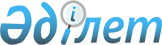 Қазақстан Республикасы Ұлттық Банкiнiң құрылымдарында эмиссиялық-кассалық операцияларды және құндылықтарды сақтауды қамтамасыз ету туралы Ереже жөнiнде
					
			Күшін жойған
			
			
		
					Қазақстан Республикасының Ұлттық Банк басқармасының қаулысы 1997 жылғы 25 шiлдедегi N 281 Қазақстан Республикасы Әділет министрлігінде 1997 жылғы 6 қарашада тіркелді. Тіркеу N 415. Қаулының күші жойылды - ҚР Ұлттық Банкі Басқармасының 2003 жылғы 26 желтоқсандағы N 467 (V032685) қаулысымен.



      Қазақстан Республикасы Ұлттық Банкiнiң құрылымдарында эмиссиялық-кассалық операцияларды жүргiзу тәртiбiн белгiлеу, сондай-ақ құндылықтардың сақталуын және эмиссиялық-кассалық тәртiптiң орындалуын бақылау мақсатында Қазақстан Республикасының Ұлттық Банкiнiң Басқармасы қаулы етедi: 



      1. Қазақстан Республикасы Ұлттық Банкiнiң құрылымдарында эмиссиялық-кассалық операцияларды және құндылықтарды сақтауды қамтамасыз ету туралы Ереже бекiтiлсiн және ол Қазақстан Республикасының Әдiлет министрлiгiнде мемлекеттiк тiркеуден өткен күннен бастап күшiне енгiзiлсiн. 



      2. Бухгалтерлiк есеп департаментi (С.К. Рахметова): 



      а) заң департаментiмен бiрлесе отырып, Қазақстан Республикасы Ұлттық Банкiнiң құрылымдарында эмиссиялық-кассалық операцияларды және құндылықтарды сақтауды қамтамасыз ету туралы Ереженi Қазақстан Республикасының Әдiлет министрлiгiнде тiркесiн; 



      б) осы Қаулыны және осы аталған Ереженi Қазақстан Республикасы Ұлттық Банкiнiң облыстық (Алматы аумақтық бас) басқармаларына жiберiп, бекiтiлген Ереженi екiншi деңгейдегi банктерге жеткiзудi мiндеттесiн. 



      3. Осы Қаулының орындалуын бақылау Қазақстан Республикасы Ұлттық Банкi Төрағасының орынбасары С.А.Ақановқа жүктелсiн.  


      

Ұлттық Банк




      Төрағасы



Қазақстан Республикасының



Ұлттық Банк Басқармасының



1997 жылғы 25 шiлдедегі 



N 281 қаулысымен    



бекiтiлген       



Қазақстан Республикасы Ұлттық Банкiнiң бөлiмшелерiндегi






эмиссиялық-кассалық операциялар және құндылықтарды






сақтауды қамтамасыз ету туралы Ережелер 





1-бөлiм. Жалпы бөлiм 




      1.1. Осы Ереже қолма-қол ақшаның резервтiк қорлары мен айналым кассалары құрылған Қазақстан Республикасы Ұлттық Банкiнiң бөлiмшелерiнде (бұдан әрi - Ұлттық Банк бөлiмшелерi) эмиссиялық және кассалық операцияларды жүргiзу, құндылықтардың сақталуына және эмиссиялық-кассалық тәртiптiң сақталуына бақылау жасау тәртiбiн белгiлейдi.



      1.2. Бiрден-бiр заңды төлем құралы Қазақстан теңгесi болып



табылады. Қазақстан Республикасының айналыстағы ақша белгiлерi



банкноттар мен металл ақшалардан тұрады. Қазақстан Республикасы



ұлттық валютасының ұсақ ақша бiрлiгi тиындар болып табылады.



      Банкноттар:



      * төлем жасалатын банкноттар, оның iшiнде айналыстан алынып,



Ұлттық Банктiң бөлiмшелерiне тапсырылуға тиiстi тозған банкноттар;



      * төлем жасалмайтын банкноттар болып бөлiнедi.



      Металл ақшалар:



      * төлем жасалатын металл ақшалар, оның iшiнде айналыстан алынып, Ұлттық Банктiң бөлiмшелерiне тапсырылуға тиiстi ақаулы



(бүлiнген) металл ақшалар;



      * төлем жасалмайтын металл ақшалар болып бөлiнедi.



      1.3. Ұлттық Банк банкнотты немесе металл ақшаны қолдан жасау фактiлерiне байланысты хабарларды (талаптарды) қарайды. Жалған банкноттар немесе металл ақшалар клиенттерге қайтарылмайды және айырбасталмайды. Жалған (қолдан жасалған) банкноттардың немесе металл ақшалардың табылу фактiсi туралы Ұлттық Банктiң бөлiмшелерi құқық қорғау органдарына хабарлайды. Күмәндi банкноттар мен металл ақшалар Қазақстан Республикасы Ұлттық Банкiнiң Қазына қоймасына (бұдан әрi - Ұлттық Банктiң Қоймасы) немесе Қазақстан Республикасы Ұлттық Банкiнiң Алматы аумақтық Бас басқармасының кассалық орталығына (бұдан әрi - Кассалық орталық) сараптамаға жiберiледi. 



      Ұлттық валютадағы банкноттар мен металл ақшаларды қолдан жасауға кiнәлi адамдар қылмыстық және мүлiктiк жауапкершiлiкке тартылады.



      1.4. Қолма-қол ақша қабылдау, сақтау және беру үшiн Ұлттық Банктiң әрбiр бөлiмшесiнде айналым кассасы және қолма-қол ақшаның резервтiк қоры болады. 



      Айналым кассасындағы қолма-қол ақшаның қалдығы қолма-қол ақша айналымы үшiн жауапты Ұлттық банктiң орталық аппаратының арнайы өкiлеттi бөлiмшелерi Ұлттық Банктiң әрбiр бөлiмшесi үшiн жеке белгiлеген лимитiмен шектеледi. Айналым кассасындағы лимит жұмыс күнiнiң соңында белгiленедi.



      1.5. Айналым кассасындағы белгiленген лимиттен асып кеткен қолма-қол ақша сомасы резервтiк қорға аударылуы тиiс. Резервтiк қорға қолма-қол ақша салымы осы ақшаны айналыстан алу болып табылады және кассаның операциялық күнiнiң соңында күнiне бiр рет жүргiзiледi. Операциялық күн аралығында қолма-қол ақшаны резервтiк қорға қайталап салу айрықша жағдайларда Ұлттық банктiң орталық аппаратының арнайы өкiлеттi бөлiмшелерi басшыларының жазбаша өкiмi негiзiнде жүргiзiледi.



      1.6. Айналым кассасына резервтiк қордан қолма-қол ақша алу осы ақшаны айналысқа шығару болып табылады және клиенттердiң қолма-қол ақшаға деген қажеттiлiгiне қарай (тиiстi тапсырыс негiзiнде) кассаның операциялық күнi iшiнде тек бiр рет қана жүргiзiледi. Операциялық күн iшiнде қолма-қол ақшаны айналысқа қайталап шығару айрықша жағдайларда Ұлттық банктiң орталық аппаратының арнайы өкiлеттi бөлiмшелерi басшыларының жазбаша өкiмi негiзiнде жүргiзiледi. 



      Ұлттық банктiң бөлiмшелерiндегi қолма-қол ақшаның резервтiк қорына лимит белгiленбейдi.



      1.7. Ұлттық банк бөлiмшелерiндегi кассалық операциялар барлық операциялық күн iшiнде жүргiзiлуi тиiс. Касса жұмысының басталу және аяқталу уақытын (операциялық күн) Ұлттық банк бөлiмшелерiнiң басшылары белгiлейдi. 



      Клиенттерден операциялық күннiң соңына дейiн түскен барлық қолма-қол ақшаны Ұлттық банктiң бөлiмшелерi айналым кассасына ол сомаларды клиенттердiң шотына сол операциялық күн iшiнде тiркей отырып қабылдауға тиiстi.



      1.8. Ұлттық Банктiң бөлiмшелерi айналысқа шығарылған ұлттық валютадағы банкноттар мен металл ақшалардың жай-күйiне жауапты болады. Ұлттық валютадағы барлық төлем жасалмайтын банкноттар мен металл ақшалар және жарамсыз банкноттар мен ақаулы (бүлiнген) металл ақшалар олар Ұлттық Банктiң бөлiмшелерiне түскен бойда айналысқа қайтадан шығарылмайды. 



      1.9. Ұлттық банктiң бөлiмшелерi төлемге тек төлем жасалатын банкноттар мен металл ақшаларды ғана қабылдайды, ал айырбасқа төлем жасалатын банкноттар мен металл ақшалардан басқа, сондай-ақ бетiнiң 50%-тен көбi сақталған банкноттарды да (жалған қолдан жасалған) банкноттарды қоспағанда) қабылдайды. 



      1.10. Осы Ережеге жүргiзiлетiн операциялардың түрлерi бойынша Ұлттық банк бөлiмшелерiнiң айналым кассалары мен резервтiк қорларында банкноттардың және металл ақшалардың қозғалысының есебiн жүргiзу үшiн қосымша нысан енгiзiледi. 



      Эмиссиялық-кассалық операциялардың, сондай-ақ Ұлттық банктiң бөлiмшелерiнде құндылықтардың сақталуын қамтамасыз етумен байланысты операциялардың бухгалтерлiк есебiн жүргiзу бухгалтерлiк өткiзiлiмдер нобайына (Осы Ережеге N 56 қосымша) сәйкес жүзеге асырылады. 


      Осы Ережеге пайдаланылған түсiнiктер: 



      Төлем банкноттары - түпнұсқалығы күмән туғызбайтын және өзiнiң толық көлемiнiң кем дегенде 70%-i сақталған және олардың нақты құнын бiлдiретiн белгiлер (жазбаша және сандық) және шамалы ғана бүлiнген (егер олар банкноттың түпнұсқасын анықтауға кедергi келтiрмесе) банкноттар, оның iшiнде тозғандары: 



      а) кiрлеген, бөгде жазулар жазылған, дақ тиген, таңбасы бар, мөрленген, бояу тамған, алғашқы түрi өзгерген банкноттар; 



      б) жыртылған және желiмделген, егер жекелеген бөлiктерi даусыз бiр банкноттiкi болып шықса, бұрышы, шетi қырқылған, шамалы ойықтары мен тесiктерi бар (егер олар өтелгенiн бiлдiрмейтiн болса) банкноттар; 



      в) тозығы жеткен, умаждалған, күйген және күйiк шалған банкноттар; 



      г) қорғағыштық жiбiнен айырылған банкноттар жатады.



      Төлем жасалатын металл ақшалар - түпнұсқалығы мен тұтастығы күмән туғызбайтын және бүлiнгендiгне қарамастан өзiнiң толық көлемi сақталған және олардың нақты құнын бiлдiретiн белгiлер (жазбаша және сандық) және шамалы ғана бүлiнген (егер олар банкноттың түпнұсқасын анықтауға кедергi келтiрмесе), металл ақшалар, яғни ақаулылары (бүлiнгендерi), оның iшiнде: 



      а) жаншылған, тесiлген, майысқан, кесiлген, сынған металл ақшалар; 



      в) қышқылға салынып, металл қосылып суарылған металл ақшалар; 



      г) жоғары температураның әсерiнен бүлiнген металл ақшалар; 



      д) алғашқы түрi өзгерген, бiрақ олардың аверс және реверс бойынша нақты құнын бiлдiретiн белгiлерi (жазбаша және сандық) сақталған металл ақшалар жатады.



      Төлем жасалатын банкноттар мен металл ақшалар - ескiру дәрежесiне бойынша айналысқа жарамды және тозған (ақаулы) деп бөлiнедi. Айналысқа жарамды банкноттар өз кезегiнде эмиссиялық банкноттар және бұрын қолданыста болған банкноттар деп бөлiнедi.



      Төлем жасалмайтын банкноттар мен металл ақшалар - төлем жасалатын банкноттар мен металл ақшалар анықтамасына жатпайтын банкноттар мен металл ақшалар.



      Жарамсыз банкноттар мен металл ақшалар - ақаумен жасалған (форматының сәйкес келмеуi, жыртық-тесiктер болуы, нөмiрлiк белгiнiң сәйкес келмеуi, түзетулердiң бар болуы, бояулардың араласуы, нақышталған бейненiң көмескiленуi не/немесе араласуы) банкноттар мен металл ақшалар. Жарамсыз банкноттар мен металл ақшалардың орнын оны жасап шығарушы толтыруға тиiс.



      Заңды төлем құралы ретiнде күшiн жойған банкноттар мен металл ақшалар - өтелген, қолма-қол ақша айналымынан шығарылған банкноттар мен металл ақшалар.



      Қайта жасалған банкноттар - банкноттың нақты құнын өзгертетiн жабыстырылған, сурет салынған немесе басылған мәтiн немесе сан, сөйтiп енгiзiлген өзгерiстердiң сыртқы түрi түпнұсқа банкноттың тиiстi ревкизиттерiнiң түрiне ұқсас болады. Және осындай қайта жасалған банкноттың түпнұсқа ретiнде қабылдануы мүмкiн. Қайта жасалған белгiлерi бар банкноттар жалған банкнот ретiнде қаралуы және аумақтық құқық қорғау органдарына тапсырылуы керек.



      Жетпеушiлiк - банкноттардың немесе металл ақшалардың бумасында көрсетiлген қолма-қол ақша сомасы мен осы бумадағы нақты банкноттар мен металл ақшалардың сомасы арасындағы жетпейтiн айырмашылық. 



      Артылып қалу - банкноттардың немесе металл ақшалардың бумасында көрсетiлген қолма-қол ақша сомасы мен осы бумадағы нақты банкноттар мен металл ақшалардың сомасы арасындағы артылып қалған айырмашылық. 



      Клиенттер - Ұлттық банкке қолма-қол ақша тапсыратын не/немесе алатын заңды және жеке тұлғалар. 



2-бөлiм. Эмиссиялық операциялар жасаудың тәртiбi






1-тарау. Резервтiк қорларды ұйымдастырудың тәртiбi 




      2.1.1. Қолма-қол ақшаның резервтiк қорлары (бұдан әрi - резервтiк қорлар) Ұлттық Банктiң әрбiр бөлiмшесiнде құрылады.



      2.1.2. Резервтiк қорларда қолма-қол ақша эмиссиялық бумада, Ұлттық Банктiң бумасында және клиенттердiң бумасында болады. 



      Эмиссиялық бумадағы қолма-қол ақша резервтiк қорларда оларды парақтап санамай-ақ немесе көлемi бойынша қайта санамай-ақ сақталады. 



      Ұлттық банк бөлiмшелерiнiң бумасындағы айналымға жарамды қолма-қол ақша резервтiк қорларда оларды парақтап санамай-ақ немесе көлемi бойынша қайта санамай-ақ қалыптасқаннан бастап бiр жыл аралығында, ал жарамсыз банкноттар мен ақаулы (бүлiнген) металл ақшалар 2 жылға дейiн сақталады. 



      Клиенттердiң бумасындағы қолма-қол ақша резервтiк қорларда оларды парақтап санамай-ақ немесе көлемi бойынша қайта санамай-ақ клиенттерден алған күннен бастап 15 жұмыс күнi аралығында сақталады.



      2.1.3. Ұлттық банк бөлiмшесi мен Ұлттық банктiң орталық аппаратының арнайы өкiлеттi бөлiмшесiнiң басшысы резервтiк қорларды ақша айналымы үшiн қажеттi банкноттар мен металл ақшалардың барлық нақты құнындағы қолма-қол ақшамен қамтамасыз ету және тозған (ақаулы) банкноттарды дер мезгiлiнде жеткiзу жөнiнде шаралар қабылдайды.



      2.1.4. Кассалық құжаттарға қол қою және резервтiк қорлармен операциялар және айналым кассасындағы қолма-қол ақшамен операциялар жасағанда қойманы ашып-жабу жөнiндегi мiндеттер Ұлттық Банк бөлiмшелерi бойынша бұйрыққа сәйкес мынадай лауазымды адамдарға: 



      * қолма-қол ақшамен жұмыс және кассалық операциялар жөнiндегi бөлiмнiң бастығына, ал ол уақытша болмаған кезде - Ұлттық банк бөлiмшесi бастығының орынбасарына; 



      * Ұлттық банк бөлiмшесi бас бухгалтерiнiң орынбасарына, ал ол уақытша болмаған кезде - Ұлттық Банк бөлiмшесiнiң бас бухгалтерiне; 



      * касса меңгерушiсiне жүктеледi.



      Резервтiк қорларды сақтау және олармен операциялар жасауды қамтамасыз ету жөнiндегi мiндеттердiң бөлiнуiне қарамастан бөлiмшенiң басшысы мен бас бухгалтерi резервтiк қорлардың сақталуы мен эмиссиялық-кассалық тәртiптiң сақталуын қамтамасыз ету үшiн дербес жауап бередi.



      2.1.5. Ұлттық банк бөлiмшесiнiң басшысы, бас бухгалтерiнiң орынбасары, касса меңгерушiсi, сондай-ақ қолма-қол ақша айналымы үшiн жауапты Ұлттық Банктiң арнайы өкiлеттi бөлiмiнiң басшысы (бұдан әрi - арнайы өкiлеттi бөлiмнiң басшысы): 



      * заңды (оның iшiнде екiншi деңгейдегi банктерге) және жеке тұлғаларға дер кезiнде кассалық қызмет көрсетудi қамтамасыз етуге; 



      * Ұлттық Банк бөлiмшелерiнiң резервтiк қорларында тұрған барлық құндылықтардың толық сақталуын қамтамасыз ету және тиiсiнше сақтауды ұйымдастыруға; 



      * құндылықтармен операциялар жасайтын касса қызметкерлерiн тиiсiнше тағайындауды және оларды дайындау мен бiлiктiлiгiн көтеру жөнiндегi iс-шараларды ұйымдастыруға; 



      * дұрыс санамау, ысырап ету және ұрлау жағдайларына жол бермеу, ал ондай жағдайлар бола қалса, Қазақстан Республикасының заңдарында белгiленген тәртiпке сәйкес кiнәлi адамдардан келтiрiлген залалды төлеттiрiп алу шараларын қабылдауға; 



      * құндылықтарға жүргiзiлген тексерулердiң нәтижесi бойынша анықталған кемшiлiктердi жою үшiн осы тексерудi жүргiзген адамдардың жазбаша нұсқауларын мiндеттi түрде орындауға мiндеттi. 



2-тарау. Резервтiк қорларды нығайтудың тәртiбi 




      2.2.1. Ұлттық банктiң бөлiмшелерi резервтiк қорларды нығайту үшiн Ұлттық банктiң орталық аппаратының арнайы өкiлеттi бөлiмшелерiне қолма-қол ақшаға қажеттiлiк сомасы көрсетiлген тапсырыс бередi.



      2.2.2. Қолма-қол ақша айналымына жауапты Ұлттық Банктiң орталық аппаратының арнайы өкiлеттi бөлiмшелерi алынған тапсырыс және қолма-қол ақша айналымының орындалған талдауы негiзiнде Ұлттық Банк бөлiмшелерiнiң резервтiк қорларының ақшамен нығайтылуына қажеттiгiн есептейдi және Ұлттық Банк Төрағасының жетекшiлiк жасайтын орынбасары бекiтетiн Ұлттық Банк бөлiмшелерiнiң резервтiк қорларын қолма-қол ақшамен ф.1 (осы Тәртiпке N 1 қосымша) нығайту туралы жоспардың жобасын жасайды. 



      Бекiтiлген жоспар негiзiнде Ұлттық банктiң арнайы өкiлеттi бөлiмшелерi Ұлттық Банк Төрағасының жетекшiлiк жасайтын орынбасары бекiтетiн Ұлттық банк бөлiмшелерiнiң ф.2 (осы Тәртiпке N 2 қосымша) резервтiк қорларын нығайту туралы рұқсат қағаздың жобасын жасайды. 



      Бекiтiлген рұқсат қағаздың негiзiнде Ұлттық банктiң орталық аппаратының арнайы өкiлеттi бөлiмшелерi Ұлттық банктiң жiберушi бөлiмшелерiне - Ұлттық банктiң алушы бөлiмшелерiнiң резервтiк қорларын нығайту үшiн резервтiк қордан қолма-қол ақша беру мен дайындау туралы нұсқау жасайды. Бұл орайда нұсқауда банкноттар мен металл ақшалардың нақты құны, олардың көлемi, тозу дәрежесi, әрбiр нақты құны бойынша сомасы және соманың жалпы жиыны анық көрсетiледi. 



      Сонымен бiр мезгiлде алушы - Ұлттық Банк бөлiмшесiне тозған банкноттар мен ақаулы (бүлiнген) металл ақшаларды әкету үшiн дайындық туралы нұсқау жiберiледi. Бұл орайда әкетiлетiн тозған банкноттар мен ақаулы (бүлiнген) металл ақшалардың көлемi алатын нығайтудың көлемiнен асып кетпеуi тиiс.



      2.2.3. Ұлттық Банк бөлiмшелерiнiң резервтiк қорларын нығайту туралы нұсқау онда белгiленген мерзiмде орындалуы тиiс. Ұлттық банктiң жiберушi бөлiмшелерiнiң резервтiк қорларды нығайтуға жiбергендiгi туралы Ұлттық банктiң орталық аппаратының арнайы өкiлеттi бөлiмшесiне сол күнi электрондық почтамен және резервтiк қорларды нығайту үшiн ф.3 (осы Тәртiпке N 3 қосымша) жiберiлген қолма-қол ақша жөнiнде мәлiметтер жөнiнде хабарлама жiберiледi. Хабарламада жiберiлген жерi, банкноттар мен металл ақшалардың нақты құны бойынша сомасы, тозу дәрежесi, соманың көлемi мен жалпы жиынтығы көрсетiледi, екi құжатқа да Ұлттық Банк бөлiмшесiнiң басшысы, бас бухгалтерi және касса меңгерушiсi қол қояды.



      2.2.4. Резервтiк қорларды нығайту үшiн алынған қолма-қол ақша Ұлттық Банктiң алушы бөлiмшесiнде резервтiк қорға iлеспе құжаттар негiзiнде толық тiркелуге тиiстi.



      2.2.5. Қолма-қол ақша резервтiк қорға тiркелгенге дейiн түбiртегi, пачкасы, бет жапсырмасындағы жазбасы және қапшыққа бекiтiлген тиiстi мәлiмет жазылған қағаз бойынша тексерiледi. Бүлiнген орамдағы ақшалар инкассаторлар бригадасы қатыстырыла отырып парақтап саналуы және көлемi бойынша қайта саналуы тиiс. Қолма-қол ақшаны қайта санағанда табылған артық ақша олардың мөлшерiне қарамастан Ұлттық банк бөлiмшесiнiң айналым кассасында тiркеледi. Жетпеген сома, сондай-ақ төлем жасалмайтын, оның iшiнде жалған (қолдан жасалған) қолма-қол ақша сомасы тиiстi баланстық шотқа бұл сома дебеттеле отырып айналым кассасынан толықтырылады.



      2.2.6. Қолма-қол ақша резервтiк қорға тiркелгеннен кейiн Ұлттық Банктiң алушы бөлiмшесi Ұлттық банктiң жiберушi бөлiмшесiне құндылықтарды алғандығы туралы растау жiбередi және сонымен бiр мезгiлде бұл туралы Ұлттық банктiң орталық аппаратының арнайы өкiлеттi бөлiмшесiне хабарлайды. Растау мен хабарлама электрондық почтамен Ұлттық банктiң жiберушi бөлiмшесi, алынған банкноттар мен металл ақшалардың тозу дәрежесi бойынша олардың нақты құны, саны, олардың әрқайсысының нақты құны бойынша сомасы мен жалпы жиынтығы көрсетiле отырып жiберiледi. Оның үстiне Ұлттық банктiң орталық аппаратының арнайы өкiлеттi бөлiмшесiне резервтiк қорларды нығайту үшiн қолма-қол ақша алынғандығы туралы ф.4 (осы Тәртiпке N 4 қосымша) мәлiмет жiберiледi. Жiберiлген құжаттарға Ұлттық Банк бөлiмшесiнiң басшысы, бас бухгалтерi және касса меңгерушiсi қол қояды. 



      Ұлттық банктiң жiберушi бөлiмшесiне және Ұлттық банктiң орталық аппаратының арнайы өкiлеттi бөлiмшесiне Ұлттық банктiң алушы бөлiмшесiнiң резервтiк қорына қолма-қол ақшаны тiркеген күнi нығайтуды алғаны туралы хабарлануы тиiс. 



3-тарау. Айналым кассаларын нығайтудың тәртiбi


 


      2.3.1. Айналым кассасына резервтiң қордан қолма-қол ақша алу Ұлттық банк бөлiмшесi басшысының жазбаша өкiмi бойынша жүргiзiледi. 



      2.3.2. Айналысқа қолма-қол ақша шығарудың нормасын Ұлттық Банк бөлiмшесiнiң басшысы қолма-қол ақшаға деген қажеттiлiкке қарай (клиенттерден алынған өтiнiмге сәйкес) белгiлейдi. 



      Клиенттерден алынған өтiнiмдердiң негiзiнде касса меңгерушiсi қолма-қол ақшаға деген қажеттiлiк есебiн келесi жұмыс күнi жүргiзедi. 



      Касса меңгерушiсiнiң орындаған қолма-қол ақшаға деген қажеттiлiк есебi негiзiнде Ұлттық банктiң орталық аппаратының арнайы өкiлеттi бөлiмшесiнiң басшысы айналысқа ақша шығару өкiмiнiң ф.5 (осы Тәртiпке N 4 қосымша) жобасын жасайды. Айналысқа ақша шығару өкiмi:



      * өкiмнiң нөмiрi мен күнi; 



      * банкноттар мен металл ақшалардың нақты құны, тозу дәрежесi, көлемi мен сомасы, банкноттарды айналысқа шығарған кезде эмиссиялық бумада шығарылатын банкноттардың нөмiрлер мен сериялары қосымша көрсетiледi; 



      * банкноттар мен металл ақшалардың жалпы жиынтық сомасы санмен; 



      * банкноттар мен металл ақшалардың жалпы жиынтық сомасы жазбаша көрсетiлiп жасалады.



      Айналысқа шығару өкiмiнiң жобасына Ұлттық Банк бөлiмшесiнiң басшысы қол қояды. Өкiмнiң түпнұсқасы Ұлттық Банктiң орталық аппаратының арнайы өкiлеттi бөлiмшесiне бухгалтерлiк өткiзiлiмдердi орындау және айналысқа шығарылған банкноттардың ведомосына ф.6 (осы Тәртiпке N 6 қосымша) және айналысқа шығарылған металл ақшалардың ведомосына ф.7 (осы тәртiпке N 7 қосымша) жазба жасайды жүзеге асыру үшiн берiледi. Өкiмнiң түпнұсқасы өткiзiлiмдер орындалғаннан кейiн баланстан тыс шығыс ордерiмен ф.8 (осы Тәртiпке N 8 қосымша) және кассалық кiрiс ордерiмен ф.9 (осы Тәртiпке N 9 қосымша) бiрге күннiң кассалық құжаттарына тiгiледi. 



      Өкiмнiң көшiрмесi айналысқа шығарылған банкноттар мен металл ақшалардың ведомостарымен бiрге Ұлттық банктiң орталық аппаратының арнайы өкiлеттi бөлiмшесiнде жеке папкаға тiгiледi.



      2.3.3. Айналым кассасына резервтiк қордан қолма-қол ақша алудың жүргiзiлгендiгi туралы сол күнi жедел электрондық кредиттiк төлем тапсырысы ( осы Тәртiпке N 10 қосымша) қосымшасында банкноттар мен металл ақшалардың тозу дәрежесi, олардың нақты құны, саны, олардың әрқайсысының нақты құны бойынша сомасы мен жалпы жиынтығы көрсетiле отырып жасалады. Жедел электрондық кредиттiк төлем тапсырысына бес таңбалы нөмiр қойылады, оның алғашқы үш саны Резерв қоры кiтабындағы ф.11 (осы Тәртiпке N 11 қосымша) резервтiк қордан ақша алу туралы жазбаның үш таңбалы реттiк нөмiрiне сәйкес келедi және қалған екi саны кiлттi (кiлт есебi осы тәртiпке N 12 қосымша) бiлдiредi. 



      Жедел электрондық кредиттiк төлем тапсырысы қосымшасымен бiрге Ұлттық Банктiң орталық аппаратының арнайы өкiлеттi бөлiмшесiне жiберiледi. 



4-тарау. Резервтiк қорларға айналым кассасынан






қолма-қол ақшаның лимиттен тыс қалдығының сомасын беру 




      2.4.1. Ұлттық банктiң орталық аппаратының арнайы өкiлеттi бөлiмшесi жеке Ұлттық банктiң әрбiр бөлiмшесi үшiн айналым кассасының лимитiн белгiлейдi.



      2.4.2. Ұлттық банктiң бөлiмшелерi күн сайын айналым кассасының белгiленген лимитiнен асып кеткен сомаға резервтiк қорға (айналыстан ақша алу) қолма-қол ақша салуды жүргiзедi. Резервтiк қорға қолма-қол ақша сомасын салу толық пачкамен немесе қапшықпен жүргiзiледi. Операциялық күн соңында касса бойынша қорытынды жасағаннан кейiн касса меңгерушiсi банкноттар мен металл ақшалардың тозу дәрежесi, олардың нақты құны, саны, олардың әрқайсысының нақты құны бойынша сомасы мен жалпы жиынтығы көрсетiлген айналымынан алынған ұлттық валютадағы банкноттар мен металл ақшалардың тiзiмдемесiн ф.13 (осы Тәртiпке N 13 қосымша) жасайды. Ұлттық банк бөлiмшесiнiң басшысы, бас бухгалтерi мен касса меңгерушiсi тексерiп қол қойған ф.13 тiзiмдеме Ұлттық банктiң орталық аппаратының арнайы өкiлеттi бөлiмшесiне берiледi, ол жерде осы ф.13 тiзiмдемеге сәйкес бухгалтерлiк өткiзiлiмдер және олар айналыстан алынған банкноттардың тозу дәрежесi, олардың нақты құны, саны, олардың әрқайсысының нақты құны бойынша сомасы мен жалпы жиынтығы көрсетiлген ф.14 (осы Тәртiпке N 14 қосымша) ведомостқа және айналыстан алынған металл ақшалардың тозу дәрежесi, олардың нақты құны, саны, олардың әрқайсысының нақты құны бойынша сомасы мен жалпы жиынтығы көрсетiлген ф.15 (осы Тәртiпке N 15 қосымша) ведомостқа жазба жасалады. Тiзiмдеменiң түпнұсқасы баланстан тыс кiрiс ордерiмен ф.16 ( осы Тәртiпке N 16 қосымша) және кассалық шығыс ордерiмен ф.17 (осы Тәртiпке N 17 қосымша) бiрге күннiң кассалық құжаттарына тiгiледi. 



      ф.13 тiзiмдеменiң көшiрмесi ф.14, ф.15 ведомостармен Ұлттық Банктiң орталық аппаратының арнайы өкiлеттi бөлiмшесiнде жеке папкаға тiгiледi.



      2.4.3. Резервтiк қорға қолма-қол ақша салудың жүргiзiлгендiгi туралы сол күнi Ұлттық Банктiң бөлiмшесi жедел электрондық дебеттiк төлем тапсырысы ф.18 (осы Тәртiпке N 18 қосымша) қосымшасында банкноттар мен металл ақшалардың тозу дәрежесi, олардың нақты құны, саны, олардың әрқайсысының нақты құны бойынша сомасы мен жалпы жиынтығы көрсетiле отырып жасалады. Жедел электрондық дебеттiк төлем тапсырысына бес таңбалы нөмiр қойылады, оның алғашқы үш саны резерв қорына ақша салу туралы кiтаптағы ф. 11 жазбаның үш таңбалы



реттiк нөмiрiне сәйкес келедi және қалған екi саны кiлттi (N 12 қосымша) бiлдiредi.



      Жедел электрондық дебеттiк төлем тапсырысы қосымшасымен бiрге Ұлттық банктiң орталық аппаратының арнайы өкiлеттi бөлiмшесiне жiберiледi. 



3-бөлiм. Кассалық операциялар жасаудың тәртiбi





1-тарау. Ұлттық Банк бөлiмшелерiнде кассалық






жұмыстарды ұйымдастыру




      3.1.1. Ұлттық Банк бөлiмшелерiнде қолма-қол ақшамен операциялар жасау үшiн айналым кассасы құрылады, олар:



      * кiрiс;



      * шығыс;



      * кiрiс-шығыс;



      * ұсату;



      * қайта санау болып бөлiнедi.



      3.1.2. Ұлттық банк бөлiмшелерiнде айналым кассасын өзiне сенiп тапсырылған қолма-қол ақшаның сақталуына материалдық жауапкершiлiкте болатын меңгерушi басқарады, касса қызметкерлерiнiң аппараты басшылықты жүзеге асырады және Ұлттық банктiң орталық аппаратының арнайы өкiлеттi бөлiмшесiнiң басшысымен бiрге бөлiмшенiң кассалық жұмыстарының дұрыс ұйымдастырылуына жауап бередi.



      3.1.3. Жеке касса қызметкерлерiн уақытша ауыстырғанда немесе жұмысқа көмектесу үшiн Ұлттық Банк бөлiмшесi басшысының өкiмiмен кассалық операцияларды жасау Ұлттық банк бөлiмшесiнiң өзiне жүктелген мiндеттермен алдын-ала танысуға тиiстi арнайы дайындалған қызметкерiне жүктелуi мүмкiн. 



      3.1.4. Ұлттық Банк бөлiмшелерiнiң басшылары бөлiмше кассаларында қолма-қол ақша қабылдаудың, берудiң және сақтаудың белгiленген тәртiбiн қамтамасыз ету үшiн жағдай жасауға мiндеттi.



      3.1.5. Кассаның үй-жайы бөгде адамдардың ақша қоймасының орналғанын байқауын және зерттеуiне ешқандай мүмнкiдiк бермейтiндей түрде оңаша болуы және жабдықталуы тиiс. Кассаның үй-жайының есiгi жұмыс күнi аралығында iшкi жағынан жабылуға тиiс. 



      3.1.6. Әрбiр кассирдiң жұмыс орны кабина орнату немесе қалқа жасау жолымен оңашалануы тиiс. Кассаның кабинасы құндылықтардың сақталуына материалдық жауапты адамның немесе лауазымды адамның кассирлердiң жұмысын көрiп отыруы мүмкiн болатындай түрде жабдықталуы керек. Касса кабиналарының терезелерi iшкi жағынан жабылатын есiкшелермен жабдықталуы тиiс. Жұмыс күнi кезiнде қолма-қол ақшаны сақтау үшiн кассирлер құлыппен жабылатын сейфтермен немесе металл шкафтармен немесе арнайы арбамен қамтамасыз етiлулерi керек.



      3.1.7. Кассирлердiң жұмыс күнi аралығында уақытша болмаған кезiнде жұмыс үстелiнде қолма-қол ақшаны ашық күйде қалдыруына, жанбайтын сейфтер мен металл шкафтарды немесе үстелдердiң жәшiктерiн жаппай кетуiне тыйым салынады. 



      Кассирлердiң өз ақшалары, сырт киiмдерi және басқа заттары касса үй-жайынан арнайы бөлектенген бөлмеде немесе шкафта сақталуы тиiс. 



      3.1.8. Касса қызметкерлерiнен басқа кассаға кiруге басшыға бас бухгалтерге, Ұлттық банк орталық аппаратының арнайы өкiлеттi бөлiмшесiнiң басшысына және олардың орынбасарларында рұқсат етiледi. Кассаға басқа адамдардың кiруiне Ұлттық банк бөлiмшесiнiң басшысы, ал ол болмағанда - оның орынбасары қол қойған бiр жолғы рұқсатнама бойынша рұқсат етiледi.



      3.1.9. Қолма-қол ақшаның сақталуына жауапты әрбiр касса қызметкерi банкноттардың пачкалары мен металл ақшалардың қапшықтарын мөрлеу немесе пломбылау үшiн бәсiре штамппен және жеке пломбирмен немесе клишемен жабдықталуы тиiс. Айналым кассаларында сондай-ақ резервтiк қорларда тұрған қолма-қол ақшаның сақталуына жауапты лауазымды адамдар Ұлттық Банк бөлiмшесiнiң атауы бедерленген металл мөрмен және мөрдiң реттiк нөмiрiмен, сондай-ақ пломбирмен немесе клишемен жабдықталуы тиiс. Мөрлердiң, пломбирлердiң, жеке кодтары бар клишелердiң, қойманың, сейфтiң және металл шкафтардың кiлттерiнiң сақталуына жауапкершiлiк лауазымды адамдарға және кассаның қызметкерлерiне жүктеледi.



      3.1.10. Ұлттық Банк бөлiмшелерiнiң касса қызметкерлерiнде Ұлттық банк бөлiмшесiнiң операциялық бөлiмi қызметкерлерiнiң қойылған қолдарының үлгiлерi, тиiсiнше касса қызметкерлерiнiң қойған қолдарының үлгiлерi болуы керек. 



      Касса және операциялық бөлiм қызметкерлерiнiң қойған қолдарының үлгiлерiнiң дер мезгiлiнде ауыстырылуына және ауыстырылғаннан кейiн олардың дер мезгiлiнде алынуына бақылау жасауды Ұлттық Банк бөлiмшесiнiң бас бухгалтерi жүзеге асырады. 



      3.1.11. Әрбiр кiрiс, шығыс кассаларының кассиры және қайта санау кассасының бақылаушысы Резервтiк қорлар мен айналым кассаларынан ф.19 (осы Тәртiпке N 19 қосымша) қабылданған және берiлген ақшалар мен құндылықтардың Есеп жүргiзу кiтабын жүргiзiп, онда касса меңгерушiсiнiң қойған қолы арқылы алынған және берiлген қолма-қол ақшаның жазбасын жазады. Касса меңгерушiсi өз кiтабын ф.19 жүргiзедi, онда сондай-ақ кассирлердiң мiндеттi түрде қолдары қойылған, кассирлерден қолма-қол ақшаның берiлгендiгi және алынғандығы туралы жазба жазады.



      3.1.12. Қолма-қол ақшаның қозғалысы кассалық кiтаптар мен журналдарда есепке алынады, олар нөмiрленуге, тiгiлуге, мөрмен бекiтiлуге және құндылықтардың сақталуына жауапты үш лауазымды адамның қойған қолдарымен куәландырылуға тиiс.



      3.1.13. Ұлттық Банктiң әрбiр бөлiмшесiнде клиенттердiң танысулары үшiн алғаш талап еткенде берiлетiн ұлттық валютадағы банкноттар мен металл ақшалардың үлгiлерi болуы тиiс. Кассаның операциялық күнi аяқталған соң үлгiлер басқа құндылықтармен бiрге резервтiк қорларда сақталуы керек. 



2-тарау. Кiрiс кассаларының қолма-қол ақша қабылдауы 




      3.2.1. Ұлттық Банктiң бөлiмшелерiнiң кiрiс кассалары клиенттердiң операциялық күн iшiнде тапсырған қолма-қол ақшасын қабылдауды жүзеге асырады.



      3.2.2. Ұлттық Банктiң бөлiмшелерiнiң кiрiс кассаларының екiншi деңгейдегi банктерден қолма-қол ақша қабылдауы Ұлттық Банктiң бөлiмшесi мен екiншi деңгейдегi банктер арасында жасалған шарт негiзiнде жүргiзiледi. Келiсiмнiң бiрден бiр шарты екiншi деңгейдегi банктердiң корреспонденттiк шотынан екiншi деңгейдегi банктерден қабылданған қолма-қол ақшаның анықталған жетiмсiздiгiн даусыз есептен шығару және екiншi деңгейдегi банктердiң корреспонденттiк шотына қабылданған қолма-қол ақшаны қайта санаған кезде жасалған тиiстi актiлердiң негiзiнде анықталған қолма-қол ақшаның артылған сомасын екiншi деңгейдегi банктердiң корреспонденттiк шотына тiркеу құқығы болып табылуға тиiс. 



      Ұлттық Банк бөлiмшелерiнiң кiрiс кассасына басқа клиенттерден қолма-қол ақша қабылдау шартты жасаспай-ақ операциялық бөлiмнiң қызметкерi көшiрген ф.9 кассалық кiрiс ордерi негiзiнде банкноттарды парақтап және металл ақшаларды көлемi бойынша қайта санау арқылы жүргiзiледi.



      3.2.3. Екiншi деңгейдегi банктерден қолма-қол ақша қабылдау қолма-қол ақша жарналарына ф.20 (осы Тәртiпке N 20 қосымша) хабарландыру бойынша тапсырылған ақшаның тiзiмдемесiнiң қосымшасымен ф. 21 (осы Тәртiпке N 21 қосымша) жүзеге асырылады, онда мыналар көрсетiледi: 



      * тозу дәрежесi бойынша бөлек, нақты құны, көлемi және сомасы бойынша тапсырылған банкноттар; 



      * тозу дәрежесi бойынша бөлек, нақты құны, көлемi және сомасы бойынша тапсырылған металл ақшалар; 



      * банкноттар мен металл ақшалардың санмен көрсетiлген жалпы сомасы; 



      * банкноттар мен металл ақшалардың жазбаша көрсетiлген жалпы сомасы, сондай-ақ екiншi деңгейдегi банктiң қолма-қол ақша тапсырушы кассирiнiң қолы қойылады.



      Ф.20 хабарландыру үш бөлiктен - хабарландырудан, ордер және түбiртектен тұратын құжат болып табылады. Басқа клиенттерден қолма-қол ақша қабылдау ф.9 кассалық кiрiс ордерi бойынша жүргiзiледi. ф.9 кассалық кiрiс ордерi операциялық қызметкерлерге үш дана етiп жазылады: бiрiншi және үшiншi кiрiс кассасына берiледi, екiншi операциялық қызметкерде қалады. 



      3.2.4. Операциялық бөлiмнiң қызметкерi екiншi деңгейдегi банктен ф.20 хабарландыруды қабылдап, оның дұрыс толтырылғанын тексерiп, қол қояды. Алынған тiзiмдеме негiзiнде кiрiс кассасы қабылдаған ф.22 (осы Тәртiпке N 22 қосымша) ұлттық валютадағы банкноттар ведомосына және кiрiс кассасы қабылдаған ф.23 (осы Тәртiпке N 23 қосымша) ұлттық валютадағы металл ақшалар ведомосына жазба жазылады. Сонан соң ф.20 хабарландыру тiкелей кiрiс кассасының кассирiне, ал ф.21 тiзiмдемесi ф.22, ф.23 ведомостарға қоса тiркеледi. 



      Кiрiс құжаттарын қолма-қол ақша енгiзушi арқылы беруге тыйым салынады.



      3.2.5. Касса қызметкерi клиенттiң шотын жүргiзушi операциялық қызметкерден ф.20 хабарландыруды алып, операциялық қызметкерлердiң қойған қолдарының барлығын және клода бар қол қою үлгiлерiмен сәйкестiгiн тексеруге, онда санмен және жазбаша көрсетiлген сомалардың сәйкестiгiн салыстыруға, құжат толтырғанда белгiленген реквизиттердiң барлығын, қолма-қол ақша тапсырушы клиенттi шақыруға және қолма-қол ақша қабылдауға мiндеттi. 



      3.2.6. Ұлттық банк бөлiмшесiнiң кiрiс кассасы екiншi деңгейдегi банктерден толық пачкаларға, қапшықтарға оралған, тек түзу дәрежесi бойынша сұрыпталған банкноттар мен металл ақшаларды қабылдайды. Толық емес пачкадағы банкноттар мен қапшықтағы металл ақшаларды қабылдау Ұлттық банк бөлiмшесi басшысының жазбаша рұқсаты бойынша жүргiзiледi. Сұрыпталған банкноттар мен металл ақшалар қабылдауға жатпайды. 



      3.2.7. Екiншi деңгейдегi банктерден қолма-қол ақша қабылдау пачкаға жапсырмадағы және түбiршектегi жазбалар бойынша және парақтап қайта санамай және көлемi бойынша қайта санамай қапшыққа жапсырылған тиiстi мәлiмет жазылған қағаздағы жазба бойынша қайта санай отырып қабылданады. Бұл орайда кiрiс кассасының кассирi пачканың, жапсырманың ресiмделгенiнiң дұрыстығын және клишенiң немесе пломбаның барлығын тексередi. Қабылданған қолма-қол ақшаны парақтап қайта санауды және көлемi бойынша қайта санауды Ұлттық Банк бөлiмшесiнiң қайта санау кассасы қолма-қол ақша қабылданған күннен бастап 15 жұмыс күнi аралығында жүргiзедi. 



      Басқа клиенттердiң қолма-қол ақша қабылдау банкноттарды парақтап қайта санай және металл ақшаларды көлемi бойынша қайта санай отырып жүргiзiледi. 



      Кiрiс кассасы кассирiнiң үстелiнде ақша тапсырған адамның ғана ақшалары болуы керек. Барлық бұрын қабылданған ақша сейфте, металл шкафта, үстел жәшiгiнде немесе арнайы арбада сақталуы тиiс. 



      3.2.8. Кiрiс кассасының кассирi қолма-қол ақша қабылдағаннан кейiн ф.20 хабарландыруда немесе ф.2 кассаның кiрiс ордерiнде көрсетiлген сомамен қайта санағандағы нақты соманы салыстырады. Кiрiс құжаттарындағы сома нақты қабылданған қолма-қол ақша сомасымен сәйкес келгенде кассир хабарландыруға қол қояды, оған түбiртек пен ордер жазады, түбiртекке мөр басады және оны клиентке бередi. Хабарландыруды кассир өзiнде қалдырады, ал хабарландыруға жазылған ордердi тиiстi операциялық қызметкерге бередi. ф.9 кассалық кiрiстерде кiрiс ордерiмен ақша қабылдаған кезде ордердiң үшiншi данасы кассирдiң мөрiмен және қойған қолымен клиентке берiледi, бiрiншi кассирде қалады.



      3.2.9. Тапсырылған ақша мен хабарландыруда көрсетiлген сома арасында алшақтықтар байқалған жағдайда хабарландыруды клиент нақты енгiзген ақша сомасына қайта ресiмдеуге тиiс. 



      Кiрiс кассасының кассирi хабарландырудың сырт жағына нақты қабылданған ақша сомасын жазады, қол қояды және операциялық қызметкерге қайтарады. 



      Кiрiс құжаттарына түзету енгiзуге болмайды. 



      Қайта толтырылған хабарландыруды операциялық қызметкер тексередi. Бұрын алған тiзiмдеме ауыстырылмайды, ал клиент өзi оған түзету енгiзедi және өзiнiң қойған қолымен растайды, клиенттiң енгiзген түзетулерi негiзiнде операциялық қызметкер ф.22, ф.23 ведомостарға түзетулер енгiзедi. Сонан соң толтырылған хабарландыру кiрiс кассасының кассирiне берiледi.



      3.2.10. Егер клиент ақшаны кассаға салмаған болса, кассир хабарландыруды операциялық қызметкерге қайтарып бередi. ф.22, ф.23 ведомостардағы жазбалар жойылады, тiзiмдеме сызылады да ведомостқа қосылады және күннiң кассалық құжаттарына қоса тiгiледi. 



      3.2.11. Операциялық күн iшiнде кiрiс кассасының кассирi ф.22, ф.23 ведомостарын жүргiзедi, онда кiрiс құжаттарының барлық реквизиттерi және нақты қабылданған банкноттар мен металл ақшалардың нақты құны, саны, әрбiр нақты құны бойынша сомасы және соманың жалпы жиынтығы көрсетiледi. Ведомостардың жиыны операциялық күн соңында кiрiс құжаттарының жалпы сомасымен және жеке кiрiс құжаттарының барлық банкноттары мен металл ақшаларының жалпы сомасымен салыстырылады. 



      Операциялық күн аяқталған соң кiрiс кассасының кассирi қабылданған ақша сомасын кiрiс құжаттары сомасымен, қолма-қол ақшаның нақты қалдығымен салыстырады және кiрiс кассасы кассирiнiң қабылданған ақша сомасы мен кассаға келiп түскен ақша құжаттарының саны ф.24 (осы Тәртiпке N 24 қосымша) туралы анықтама жасайды. ф.24 Анықтама мәлiметтерi ф.22, ф.23 ведомостардың жиынтық сомасымен салыстырылады, сомалар бiрдей болған жағдайда кiрiс кассасының кассирi көрсетiлген анықтамаға өзiнiң қолын қояды. Жиынтығын шығару аяқталғаннан кейiн кiрiс кассасының кассирi анықтамада көрсетiлген касса айналымын операциялық қызметкердiң ф.22, ф.23 ведомостардағы жазбаларымен салыстырады. Жүргiзiлген салыстыру нәтижесi операциялық қызметкердiң ф.22, ф.23 ведомостарындағы кассирдiң қойған қолымен және кiрiс кассасы кассирiнiң ф.24 анықтамасындағы операциялық қызметкердiң қойған қолымен куәландырылады.



      3.2.12. Кiрiс кассасының кассирi операциялық күн iшiнде қабылдаған қолма-қол ақша, кiрiс құжаттары, ф.22, ф.23 ведомостар ф.19 кiтаптағы қолхат арқылы касса меңгерушiсiне өткiзiледi. 



      3.2.13. Касса меңгерушiсi банкноттардың толық пачкасын түбiршектiң саны мен жапсырмадағы жазба бойынша және металл ақшаларды қапшықтарға жапсырылған тиiстi мәлiметтер жазылған қағаздағы жазбалар бойынша қабылдайды, кiрiс кассасы кассирдiң анықтамасына сәйкес қабылданған ақшаны және кассирдiң анықтамасында көрсетiлген қабылданған қолма-қол ақша сомасы мен ф.22, ф.23 ведомостардағы сома сәйкес келгенде кассирдiң анықтамасына қол қояды. Кiрiс кассасының қабылданған және тексерiлген құжаттары күннiң касса құжаттарына тiгiледi.



      3.2.14. Операциялық күн iшiнде түскен барлық қолма-қол ақша айналым кассасына кiрiскен қабылдануы және сол операциялық күнi клиенттердiң тиiстi шотына тiркелуi тиiс.



3-тарау. Ұлттық Банк бөлiмшелерi шығыс кассаларының






қолма-қол ақша беру жөнiндегi жұмысын ұйымдастыру




      3.3.1. Қолма-қол ақша берудi Ұлттық банктiң шығыс кассалары жүзеге асырады.



      3.3.2. Қолма-қол ақша беру белгiленген нысандағы мынадай шығыс құжаттары:



      * чек бойынша;



      * кассалық шығыс ордерi бойынша жүргiзiледi.



      3.3.3. Клиенттер бiр күн бұрын қолма-қол ақша алу үшiн операциялық қызметкерге ф.25 (осы Тәртiпке N 25 қосымша) қолма-қол ақша алуға тапсырыс бередi, онда мыналар көрсетiледi:



      * нөмiрi және күнi;



      * құндылықты беретiн Ұлттық Банк бөлiмшесiнiң атауы;



      * бет есептiң нөмiрi және алушының аты-жөнi;



      * банкноттар мен металл ақшалардың жалпы сомасы санмен;



      * банкноттар мен металл ақшалардың жалпы сомасы жазбаша,



      сондай-ақ өкiлеттi адамның қолы қойылады.



      3.3.4. Ф.5 өкiметiнiң негiзiнде касса меңгерушiсi шығыс кассасы кассирдiң есептiлiгiмен қолма-қол ақшаның қажеттi сомасын ф.19 өз кiтабына қол қойғыза отырып бередi. Соған орай шығыс кассасының кассирiне қолма-қол ақша тек Ұлттық Банктiң орауымен берiледi. Толық және толық емес пачкаларды кассир жапсырмалардағы жазбалар бойынша түбiршектерiмен тексеру, сондай-ақ толық емес түбiршектердi парақтап қайта санау арқылы қабылдауды. Металл ақшаларды кассир қапшықтарға жапсырылған тиiстi мәлiметтер жазылған қағаздағы жазба бойынша қабылдайды.



       3.3.5. Қажеттi ақша сомасын алғаннан кейiн кассир қолма-қол ақша берудi жүзеге асырады. 



       3.3.6. Қолма-қол ақша алуға чектердi клиенттер операциялық бөлiмнiң қызметкерлерiне бередi, олар: клиенттердiң қойған қолдарын қолда бар қол қою үлгiлерiмен сәйкес келуiн; клиенттiң банктiк шотындағы (корреспонденттiк шотындағы) ақша қалдығының сәйкес келуiн; чекте көрсетiлген алушы туралы мәлiметтердiң жеке куәлiктегi мәлiметтермен сәйкес келуiн тексередi және өкiлеттi адамға чектiң бақылау маркасын кассаға көрсету үшiн бередi. Операциялық бөлiмнiң қызметкерi чектi ф.26 (осы Тәртiпке N 26 қосымша) кассалық шығыс журналына тiркегеннен кейiн iшкi тәртiппен шығыс кассасының кассирiне бередi. 



      Клиенттiң тиiстi шотындағы ақша жетiмсiз болғанда чек клиентке қайтарылады.



      3.3.7. Ф.17 кассалық шығыс ордерiн қолма-қол ақша беру үшiн операциялық бөлiмнiң қызметкерi үш дана етiп жазады, одан кейiн ф.26 кассалық шығыс журналында тiркеледi. ф.17 кассалық шығыс ордерiнiң бiрiншi және үшiншi данасы шығыс кассасына берiледi, екiншiсi -



операциялық қызметкерде қалады және ф.26 кассалық шығыс журналына қосылады.



      3.3.8. Шығыс құжаттарын қолма-қол ақша алушы арқылы беруге тыйым салынады.



      3.3.9. Қолма-қол ақша беруге шығыс құжаттарын алғаннан кейiн кассир: 



      * шығыс құжаттарындағы клиенттiң шотын жауапты қызметкерлердiң қойған қолдарының барлығын және олардың қолда бар қол қою үлгiлерiмен сәйкес келуiн;



      * санмен көрсетiлген соманы жазбаша көрсетiлген сомамен салыстыруға;



      * жеке басын куәландыратын құжатты көрсеткенi жөнiнде мәлiметтердiң бар екендiгiн тексеруге және олардың алушының жеке басын куәландыратын құжатпен бiрдейлiгi;



      * қолма-қол ақша алушыны шағыруға және одан алатын ақшасының сомасын сұрауға;



      * бақылау маркасының нөмiрiн салыстыруға және оны ақша чегiне жапсыруға;



      * қолма-қол ақша сомасын әзiрлеуге;



      * беруге әзiрленген ақшаны алушының қатысуымен қайтадан санап шығуға;



      * алушыға ақша беруге және шығыс құжатына қол қоюға мiндеттi.



      3.3.10. Шығыс кассасының кассирi банкноттарды берудi орауы бүлiнбеген жапсырмадағы және бандеролдағы көрсеткiштерi бойынша парақтап қайта санамастан толық пачкамен жүргiзедi. Толық емес пачкадағы және орауы бүлiнген пачкадағы банкноттар жеке түбiршекпен кассирге парақтап қайта санауға берiледi. Қапшықтарға салынған металл ақшалар қапшыққа бекiтiлген тиiстi мәлiмет жазылған қағаздағы жазба бойынша берiледi, пакетке салынған металл ақшалар - олардағы жазба бойынша берiледi.



      3.3.11. Пачканы жеке түбiршек немесе парақ түрiнде беру үшiн ашқан кезде шығыс кассасының кассирi барлық пачканы парақтап алдын ала қайта санауға мiндеттi. 



      3.3.12. Шығыс кассасы кассирлерiнiң қолма-қол ақша берiп жатқан кезде алушылардың талап етуi бойынша бiр нақты құндағы ақшаны басқасына айырбастауына тыйым салынады. 



      3.3.13. Алынған ақша қолма-қол ақшаны, пачка мен түбiршек, жеке парақтарды парақтап қайта санау бойынша банкноттарды, қапшықтарға жапсырылған тиiстi мәлiмет жазылған қағаздағы жазбалар бойынша металл ақшаларды, пакеттегi жазбалары бойынша металл ақшаларды берген кассирдiң қатысуымен кассадан алыс кетпестен қайта саналуы және алушының тексеруi тиiс. 



      Бұл орайда банкноттар бар толық пачкалардағы және металл ақша бар қапшықтардағы пломбалар мен клишелер алушының қатысуымен кесiп алынады. 



      Егер қолма-қол ақша алушы банкноттарды парақтап және металл ақшаларды көлемi бойынша қайта санап алуға тiлек бiлдiрсе, онда мынадай шарттар сақталуы тиiс: 



      * банкноттар бар толық пачкадағы және металл ақша бар қапшықтардағы пломбалар мен клишелер кесiлмейдi; 



      * алушы шығыс кассасының кассирiнен қолма-қол ақша алған кезде және ақшаны қайта санау арнайы бөлiнген орында қайта санау кезiнде қайта санау процесiне қатысушы кассирдiң (бақылаушының) бақылауында болуға тиiс; 



      * қайта санау кезiнде көрiп отырып бақылаушы кассир (бақылаушы) сонымен бiр мезгiлде орай материалы (жоғары және төменгi жапсырмалар, тексерiлетiн пачканың пломбасымен және бандеролдың орап байлауы немесе клишесi, металл ақша салынған қаншықтың тиiстi мәлiмет жазылған қағазы) барлық банкноттардың пачкасы немесе металл ақшалардың қапшығы қайта саналып бiткенше сақталуын бақылайды; 



      * клиентке жетiмсiз соманың орны толтырылады және келесi орнын толтыруы үшiн кiнәлi адамдардың есебiне жатқызылады; 



      * қайта санаған кезде анықталған қолма-қол ақшаның артығы кассаға кiрiске алынады және Ұлттық Банктiң пайдасына жазылады; 



      * қалған, клиенттердiң қайта санамаған банкноттардың толық пачкасынан және металл ақшалардың қапшықтарынан кассир (бақылаушы) пломбалар мен клишелердi кесiп алады.



      3.3.14. Егер банкноттармен металл ақшаларды қайта санау Ұлттық банк бөлiмшесiнiң арнайы бөлiнген орнында жүргiзiлмей, Ұлттық Банк бөлiмшесiнен тыс үй-жайда жүргiзiлсе, онда клиенттердiң осы жағдай туралы өтiнiштерi қаралмайды және қайта санау, орау және беру бойынша шағымдарын Ұлттық Банк қабылдамайды.



      3.3.15. Қолма-қол ақша алушылардың шағымдарының қанағаттандырылғанына қарамастан Ұлттық Банк бөлiмшесiнiң басшысы ақша жетiмсiздiгi туралы өтiнiштi тексеруге шара қабылдауы керек. 



      3.3.16. Операциялық күн iшiнде шығыс кассасының кассирi шығыс кассасы берген, шығыс құжаттарының барлық реквизиттерi көрсетiлген ф.27 ұлттық валютадағы банкноттар ведомосын (осы Тәртiпке N 27 қосымша), шығыс кассасы берген ф.28 ұлттық валютадағы металл ақшалар ведомосын (осы Тәртiпке N 28 қосымша), шығыс кассасы берген ф.28 "а" ұлттық валютадағы (коллекциялық, күмiс, алтын) металл ақшалар ведомосын (осы Тәртiпке N 28 "а" қосымша) жүргiзедi. Ведомостардың жиыны операциялық күн соңында шығыс құжаттарының жалпы сомасын және жеке шығыс құжаттарындағы банкноттар мен металл ақшалардың жалпы сомасымен салыстырылады. 



      Операциялық күн аяқталған бойда шығыс кассасының кассирi берiлген ақша сомасын шығыс құжаттарындағы сомамен, қолма-қол ақшаның нақты қалдығымен және есеп беру түрiнде алынған сомамен салыстырады және шығыс кассасы кассирiнiң берiлген ақша сомасы мен есеп беру түрiнде алынған сома ф.29 (осы Тәртiпке N 29 қосымша) туралы анықтамасын жасайды. ф.29 анықтаманың мәлiметтерi ф.27, ф.28, ф.28 "а" ведомостарының жиынтық сомасымен салыстырылады. ф.29 анықтамадағы сома мен ф.27, ф.28, ф.28 "а" ведомостарының сомалары бiрдей болған жағдайда шығыс кассасының кассирi көрсетiлген анықтамаға өз қолын қояды. Жиынтығын шығару аяқталғаннан кейiн шығыс кассасының кассирi ф.29 анықтамада келтiрiлген касса айналымын операциялық бөлiм қызметкерiнiң ф.26 кассалық шығыс журналының жазбаларымен салыстырады. Жүргiзiлген салыстыру нәтижесi кассирдiң қойған қолымен операциялық бөлiм қызметкерiнiң ф.26 кассалық шығыс журналында және операциялық қызметкердiң қойған қолымен шығыс кассасы кассирiнiң ф.29 анықтамасында куәландырылады.



      3.3.17. Кассалық шығыс операцияларын касса меңгерушiсi орындайтын Ұлттық банк бөлiмшелерiнде ф.29 анықтама жасалмайды, ал шығыс бойынша айналым сомасы ф.30 (осы Тәртiпке N 30 қосымша) касса айналымы туралы жиынтық анықтамаға қосылады. 



      3.3.18. Шығыс кассасының кассирi ф.19 кiтапты жүргiзедi, онда касса меңгерушiсiнен беру түрiнде алынған қолма-қол ақшаның жалпы сомасының, төленген құжаттардың саны мен сомасының, олардың касса меңгерушiсiнiң қол қоюы арқылы керi тапсырған есеп берiлетiн сомалары қалдығының жазбасы жүзеге асырылады. 



      Белгiленген тәртiппен жасалған қолма-қол ақшаның қалдығы және кассалық шығыс құжаттары бiр күн бұрын ф.29 анықтамамен және ф.27, ф.28, ф.28 "а" ведомостарымен бiрге шығыс кассасының кассирi ф.19 кiтапқа қол қоя отырып касса меңгерушiсiне өткiзедi, ол ведомостарды, кассалық шығыс құжаттарымен бiрге есептi анықтаманы тексерiп, оларға қол қояды. 



      3.3.19. Айналым кассасының жұмыстары аяқталғаннан және айналым кассасының қалдығының жиынтығы шығарылғаннан кейiн шығыс кассасының кассирi клиенттердiң өтiнiмдерi бойынша және касса меңгерушiсiнен алған клиенттердiң чектерiнiң негiзiнде қолма-қол ақшаны алдын-ала әзiрлеу және орау жұмыстарын жүргiзе алады. 



      Қолма-қол ақшаны алдын ала әзiрлеу және орауды осы қызмет жүктелген шығыс кассасының кассирi жүргiзе алады. 



      Қолма-қол ақшаны алдын ала әзiрлеу үшiн шығыс кассасының кассирi касса меңгерушiсiнiң ф.19 кiтаптағы қолмен қолма-қол ақшаны алады. Егер айналым кассасындағы бар қолма-қол ақша сомасы жеткiлiксiз болса, онда ол қолма-қол ақшаны қосымша резервтiк қордан өңдеу, тексерудi бақылап қайта санау және қоймаға қайта өткiзу үшiн ақша қоймасынан банкноттар мен басқа құндылықтарды берудiң есебiн жүргiзу жөнiндегi кiтапқа ф.31 (осы Тәртiпке N 31 қосымша) қол қоя отырып алады. Касса меңгерушiсiнен алған қолма-қол ақшаның сомасына кассир алынған қолма-қол ақшаның тiзiмдемесiн ф.32 (осы Тәртiпке N 32 қосымша) жасайды. ф.32 тiзiмдеме банкноттар мен металл ақшалардың тозу дәрежесi, олардың нақты құны, саны, банкноттар мен металл ақшалар бойынша жеке жиынтығын және қолма-қол ақшаның жалпы сомасының жиынтығын шығара отырып, тiзiмдемеге касса меңгерушiсi қолма-қол ақшаны бергендiгiн, ал кассир оларды алғандығын растап қолдарын қояды.



      3.3.20. Әрбiр чек бойынша жеке әзiрленген қолма-қол ақша (толық және толық емес пачкалардағы немесе қапшықтардағы) сыртында тiгiсi жоқ қапшықтарға салына алады. Қапшықтың аузы тiгiледi және түйiнсiз және үздiксiз шпагатпен нығыздап байланады. Тиiстi мәлiметтер жазылатын қағазға оралған күнi және салынған ақшаның жалпы сомасы, сондай-ақ кассирдiң қолы мен бәсiре штампы қойылады. Шпагаттың ұштары тұйықталып байланады және пломбыланады. Тиiстi мәлiмет жазылатын қағазға чек жапсырылады.



      3.3.21. Қолма-қол ақша салынған беруге әзiрленген қапшық кассир пломбылайтын, әрбiр қаншыққа салынған ақшалардың сомасы мен арнайы арбадағы қолма-қол ақшаның жалпы сомасы жеке көрсетiлген тиiстi мәлiметтер жазылатын қағазбен жабдықталатын, құлыппен жабылатын арнайы арбаға орналастырылуы мүмкiн. Тиiстi мәлiметтер жазылатын қағазға күнi, кассирдiң қолы мен бәсiре штампы қойылады. Бұл жағдайда клиенттердiң барлық чектерi жалпы тиiстi мәлiметтер жазылатын қағазға жапсырылады.



      3.3.22. Айналым кассасының есебiнен беруге әзiрленген қолма-қол ақшаны касса меңгерушiсi кассирдiң ф.19 кiтабына қолын қоя отырып қабылдайды, ал резервтiк қордың есебiнен әзiрленгендердi (белгiленген тәртiппен оралған пайдаланылмаған ақшаның қалдығымен бiрге) құндылықтардың сақталуына жауапты лауазымды адам ф.31 кiтапқа қол қоя отырып қабылдайды. 



      Ақша қабылдау қапшықтарға (арбаларға) жапсырылған тиiстi мәлiметтер жазылған қағаздағы жазбалар бойынша, олардың тұтастығын, оралуының дұрыстығы және пломбирдегi басылған бедерлердiң анықтығы тексерiлiп жүргiзiледi. 



      Соған ұқсас тәртiппен шығыс кассасының кассирi келесi операциялық күнi таңертең ф.19 кiтапты жүргiзетiн касса меңгерушiсiнiң қойған қолымен ақша қабылдауды жүргiзедi.



      3.3.23. Резервтiк қордан айналым кассасына алдын ала әзiрленген қолма-қол ақша беру (пайдаланылмаған ақшаның қалдығымен бiрге) келесi операциялық күнi таңертең осы Тәртiпте белгiленген тәртiппен жүргiзiледi. 



      Алдын ала әзiрленген қолма-қол ақшаны берудi шығыс кассасының кассирi осы Тәртiпте белгiленген қолма-қол ақша берудiң тәртiбiмен жүргiзiледi. Берiлетiн қапшықтардан пломбалар алынбайды. 



      3.3.24. Алушылардың қапшықтары ашуы Ұлттық банк бөлiмшелерiнiң осы үшiн арнайы бөлiнген үй-жайында қапшықтан пломбаны кесетiн касса қызметкерiнiң (бақылаушының) бақылауымен жүргiзiледi. 



4-тарау. Кiрiс-шығыс және ұсату кассаларының






жұмыстарын ұйымдастыру 




      3.4.1. Кiрiс-шығыс кассаларының қолма-қол ақшалары қабылдауы және беруi кiрiс-шығыс кассалары тиiсiнше белгiленген тәртiппен жүргiзiледi. 



      Операциялық күн аяқталған бойда кiрiс-шығыс кассаларының кассирi ф.29 анықтаманы жасайды, сырт жағына кiрiс сомасы мен шығыс сомасы көрсетiледi.



      3.4.2. Ұсату кассалары ұсатылған металл ақшаларды банкноттарға айырбастауды жүргiзедi. 



      3.4.3. Ұсату кассасының кассирi касса меңгерушiсiнен ф.19 кiтапқа қол қоя отырып ұсақ металл ақшаның қажеттi сомасын алады. 



      Клиенттерден банкноттардан ала отырып, кассир оның өтiнiшiне сәйкес қажеттi нақты құндағы металл ақшаны жинап алады, олардың сомасын тексередi және оларды клиенттерге бередi. 



      Операциялар аяқталған бойда кассир алынған банкноттар мен қалған металл ақшаларды касса меңгерушiсiне ф.19 кiтапқа қол қоя отырып бередi. 



      Бұл орайда ұсату кассасының кассирi ф.22, ф.23 ведомостарды жүргiзедi. 



5-тарау. Қайта санау кассаларының жұмыс тәртiбi


 


      3.5.1. Ұлттық банк бөлiмшелерiнде банкноттар мен металл ақшаларды сұрыптауды, дер мезгiлiнде қайта санауды, қалыптастыруды және орауды жүргiзудi қамтамасыз ету үшiн қайта санау кассалары ұйымдастырылады.



      3.5.2. Қайта санау кассаларына қолма-қол ақшаны сұрыптау және қайта санау бойынша мiндеттер жүктеледi.



      3.5.3. Қайта санау кассаларының үй-жайы оңаша болуы керек, ал кассаға кiретiн есiк iшкi жағынан жабылуы тиiс.



      3.5.4. Қайта санау кассасы:



      * Есепшiлер бригадасының бақылаушылары қайта сынау үшiн қабылдаған қолма-қол ақшаны сақтау үшiн металл шкафтармен немесе жәшiктерi бар арнайы столдармен; 



      * қайта санауға қабылданған қолма-қол ақшаны есеп жүргiзу бригадасының сақтауы үшiн металл шкафтар немесе арнайы жәшiктерi бар үстелдер; 



      * қайта саналған қолма-қол ақшаны кассирлердiң орнын оқшаулайтын әйнек қалқалары бар үстелдер мен аузы дауыс құлыпталатын жәшiктер.



      3.5.5. Қолма-қол ақшаны қайта санауды қайта санау кассасының есепшiлер бригадасының кассирлерi жүргiзедi. Бригаданы бақылаушы басқарады және оның құрамында есепшiлердiң кассирлерi болады. 



      3.5.6. Қайта санау кассаларының жұмыстары үшiн касса меңгерушiсi есепшiлер бригадасының бақылаушысына ф.19 кiтабына қол қойғыза отырып, қайта санау және сұрыптау үшiн қолма-қол ақша бередi. Есепшiлер бригадасының бақылаушысы алған қолма-қол ақшаның сомасын өзiнiң ф.19 кiтабына жазады, ол ақшаны қайта санау кассасының кассирiне нақты құны, сомасы көрсетiлген ф.33 (осы Тәртiпке N 33 қосымша) бақылау парағы бойынша қайта санау үшiн бередi. Қолма-қол ақшаны бақылаушыдан қабылдағаны туралы кассир бақылау парағына қол қояды, бұл орайда кассирге банкноттармен 2 пачка және металл ақшалармен 1 қапшықтан берiледi.



      3.5.7. Ұлттық банктiң бөлiмшелерiнде қайта санау кассасының кассирлерi түскi үзiлiс кезiнде өздерiнде қалған қолма-қол ақшаны жеке металл шкафтарға, арнайы столдардың жәшiктерiне немесе қайта санау кассаларының жалпы металл шкафтарына сақтауы тиiс. Қолма-қол ақшаны жалпы металл шкафтарға сақтағанда әрбiр кассир өз ақшаларын жеке қапшықтарға немесе қобдишаға салуға мiндеттi. Бұл жағдайда жалпы металл шкаф екi құлыппен жабылуы тиiс, олардың кiлттерi есепшiлер бригадасының бақылаушысында және кассирлердiң бiреуiнде сақталуы керек. 



      Жалпы металл шкафтың жабылуы және ашылуы есепшiлер бригадасының барлық кассирлерiнiң қатысуымен жүргiзiледi. 



      3.5.8. Банкноттарды қайта сынау бiр мезгiлде банкноттарды сұрыптай отырып пачкалар, түбiршектер және парақтап қайта санау бойынша жүргiзiледi. Айналысқа жарамды банкноттар пачкаларға қатталады және оралады, оларға жарамсыз, жалған және күмәндi банкноттарды салуға жол берiлмейдi. Металл ақшалар қапшықтардағы тиiстi мәлiмет жазылған қағаздар бойынша және көлемi бойынша қайта саналады, бұл орайда табылған бүлiнген және төлем жасалмайтын металл ақшалар сұрыпталады.



      Кассирдiң үстелiнде қайта санаған кезде банкноттардың қайта саналған пачкаларындағы ақшалар немесе металл ақшалардың қапшықтары ғана болуы тиiс. 



      3.5.9. Банкноттардың пачкаларындағы жапсырмаларда немесе қапшықтарға жапсырылған тиiстi мәлiмет жазылған қағаздағы мәлiметтерде пачкадағы нақты бар банкноттар немесе қапшықтардағы металл ақшалар сомасымен алшақтықтар болғанда кассир пачкадағы немесе қапшықтағы қолма-қол ақшаны қайтадан қайта санауға мiндеттi. Банкноттардың пачкаларын немесе металл ақшалардың қапшықтарын қайтадан қайта санағаннан кейiн алшақтықтар расталған жағдайда жетiмсiз немесе артық ақша фактiлерiн, сондай-ақ төлем жасалмайтын, оның iшiнде жалған банкнот немесе металл ақша табылғандығын есепшi-кассир бұл туралы есепшiлер бригадасының бақылаушысына хабарлауға мiндеттi.



      Есепшiлер бригадасының бақылаушысы есепшi-кассир тапқан жетiмсiздiк немесе артық банкноттар бар пачканы парақтап қайта санауды және металл ақшалардың қапшығын көлемi бойынша қайта санауды жүргiзедi.



      3.5.10. Операциялық күн iшiнде қайта санау кассаларының кассирлерi ф.34 (осы Тәртiпке N 34 қосымша) қайта сұрыпталған банкноттарының ведомосы мен ф.35 (осы Тәртiпке N 35 қосымша) қайта сұрыпталғандардың ведомосын жүргiзедi, онда қайта сұрыпталған қолма-қол ақшаның нақты құны, тозу дәрежесi, саны бойынша және сомасының жалпы жиынтығы бойынша сомасы көрсетiледi.



      3.5.11. Егер алынған қолма-қол ақшаны есепшi-кассир операциялық күннiң соңына дейiн қайта саналмаған болса, онда қайта саналмаған қолма-қол ақша сондай-ақ бақылаушыға берiледi. Бақылаушыға қайта саналған қолма-қол ақша сияқты қайта саналмаған қолма-қол ақшаны беру бақылау парағына қол қойыла отырып жүргiзiледi. Бұл орайда бақылаушы қайта саналмаған қолма-қол ақшаны бүлiнбеген орауда қабылдайды. 



      3.5.12. Кассир операциялық күн соңында қабылданған қолма-қол ақша сомасының ф.34, ф.35 ведомостарымен бiрге бақылау парағының мәлiметтерiмен сәйкес келуiн салыстырады. 



      3.5.13. Кассирлерде қайта санағаннан және сұрыптағаннан кейiн қалған олардан толық пачкалар мен түбiршектер қалыптастыруға келмейтiн банкноттар мен түбiршектер қайта санау кассасы бақылаушысының нұсқауы бойынша бiрiктiру және орау үшiн бақылау парағына қол қоя отырып, арнайы тағайындалған бiр немесе бiрнеше кассирге берiледi, олар осы тәртiпте белгiленген тәртiппен банкноттарды қайта санап және қалыптастырғаннан кейiн қайта санау кассасы бақылаушысының бақылау парағына қол қоя отырып бередi. Бiрiктiруге және орауға қабылданған банкноттарды кассирлер бақылау парағының сырт жағына есепке алады. Кассирлер қолма-қол ақшаны тапсырғаннан кейiн қайта санау кассасының бақылаушысы қайта саналған қолма-қол ақшаны әрбiр есепшi кассирдiң бақылау парағының жиынтығымен салыстырады. Қайта санау кассасының бақылаушысы кассирлерден алынған ф.36 (осы Тәртiпке N 36 қосымша) сұрыпталған банкноттардың жиынтық ведомосын және ф.37 (осы Тәртiпке N 37 қосымша) сұрыпталған металл ақшалардың жиынтық ведомосын жасайды, онда сұрыпталған қолма-қол ақшаның нақты құны, тозу дәрежесi, саны және сұрыпталған қолма-қол ақшаның жалпы жиынтық сомасы көрсетiледi. ф.36, ф.37 жинақ ведомостарының жалпы сомасын, артық ақшалар мен жетiмсiз ақшаларды қайта санау кассасының бақылаушысы ф.19 кiтаптағы касса меңгерушiсiнен алған қолма-қол ақша сомасымен салыстырады.



      Алшақтықтар болмаған жағдайда бақылаушы қолма-қол ақшаны касса меңгерушiсiне ф.19 кiтапқа қол қоя отырып, ф.36, ф.37 жинақ ведомостарымен бiрге өткiзедi. ф.33 бақылау парағы мен ф.34, ф.35 ведомостар есепшi-кассирлерге қайтарылады және кассирлерде 10 күн бойы сақталады. 



      3.5.14. Касса меңгерушiсi қайта санау кассасының бақылаушысынан қайта саналған және сұрыпталған қолма-қол ақшаны қолма-қол ақшаларды нақты құны, тозу дәрежесi, саны бойынша және ф.36, ф.37 жиынтық ведомостарының мәлiметтерi сомасымен және ф.19 кiтапта көрсетiлген сомамен салыстыру жолымен қабылдайды. Алшақтықтар болмаса ф.19 кiтапқа қол қояды. Бұл орайда касса меңгерушiсi бақылаушыдан оларды қайта саған кезде табылған артық, жетiмсiз, төлем жасалмайтын банкноттар мен металл ақшаларды есепке ала отырып қабылдаған қолма-қол ақшаның тиiстi сомасын салыстырады.



      3.5.15. ф.36, ф.37 жинақ ведомостары күннiң кассалық құжаттарына тiгiледi. 



6-тарау. Айналым кассаларының операциялық күнiнiң






аяқталу тәртiбi 




      3.6.1. Операциялық күн мен операция жасайтын қызметкерлердiң кассалық айналым мәлiметтерiн салыстыруы аяқталысымен айналым кассаларының кассирлерi ф.24, ф.29 жасалған анықтамаларымен, касса құжаттарымен және ф.22, ф.23, ф.27, ф.28, ф.28 "а" жасалған ведомстволармен бiрге нақты құны бойынша банкноттар мен металл ақшаның тозу дәрежесiн, санын, әрбiр нақты құны бойынша сомасын көрсете отырып қолдағы қолма-қол ақшаның жинақталған және буып-түйiлген қалдықтарын және соманың жалпы жиынымен касса меңгерушiсiне өткiзедi.



      3.6.2. Касса меңгерушiсi кассирлерден ақшаны, ф.24, ф.29 анықтамаларды, касса құжаттары мен ф.22, ф.23, ф.27, ф.28, ф.28 "а" ведомостарын қабылдай отырып: 



      * кассирлердiң ф.24, ф.29 анықтамаларында көрсетiлген кассалық айналым сомаларын растайтын операция жасайтын қызметкерлердiң қолдары; 



      * ф.19 кiтабындағы жазбаларды ескере отырып анықтамалардағы ақшаның қалдықтарын жоюдың дұрыстығын; 



      * кассирлер өткiзген құжаттардың саны мен сомасы банкноттар мен металл ақшалардың нақты құны және тозу дәрежесi бойынша жасалған есеп беру анықтамасы мен ведомстволарының мәлiметтерiне сәйкестiгiн тексередi.



      Касса меңгерушiсi банкноттарды толық, толық емес және жинақтау пачкiлерiмен түбiршектер, пачкалар мен құжаттамалардағы қолдар бойынша, ал металл ақшаларды - қапшықтарға бекiтiлген тиiстi мәлiметтер жазылған жазбадағы қолдар бойынша қабылдайды. Банкноттарды жеке парақтармен, ал металл ақшаны - көлемi бойынша қабылдау кезiнде, оларды парақтап және бiр-бiрлеп санайды.



      Касса меңгерушiсi ф.24, ф.29 анықтамалар бойынша және касса құжаттары бойынша, қолма-қол ақша қабылдаған немесе олардың өзiне берiлген болса, ф.30 кассалық айналым туралы жиынтық анықтама жасайды және бухгалтерлiк есеп мәлiметтерiмен оның қорытындысын салыстырады. Салыстыру ф.30 кассалық айналым туралы жиынтық анықтамаға бас бухгалтердiң орынбасарының қолымен ресiмделедi, ол кассирдiң ф.24, ф.29 анықтамаларымен бiрге сол күнгi касса құжаттарында сақталады. Касса меңгерушiсi ф.42 (осы Ережеге қоса берiлген N 42 қосымша) кiрiс кассасы қабылдаған ұлттық валюта банкнотының жиынтық ведомосын, ф.43 (осы Ережеге қоса берiлген N 43 қосымша). Кiрiс кассасы қабылдаған ұлттық валютаның жиынтық ведомосын, ф.44 (осы Ережеге қоса берiлген N 44 қосымша) шығыс кассасы берген ұлттық валютаның жиынтық ведомосын, ф.45 (осы Ережеге қоса берiлген N 45 қосымша) шығыс кассасы берген ұлттық валютадағы металл ақшаның жиынтық ведомосын, ф.46 (осы Ережеге қоса берiлген N 46 қосымша) шығыс кассасы қабылдаған ұлттық валютадағы металл ақшаның (жинақты, күмiс, алтын) жиынтық ведомосын жасайды. 



      Бiр күндiк касса айналымын салыстырғаннан кейiн касса меңгерушiсi қабылданған және берiлген ақшаның жалпы сомасын ф.19 кiтабына жазады.



      3.6.3. Кассадағы қалдық ақшалар мен бухгалтерия мәлiметтерiнiң арасында алшақтық болған жағдайда касса меңгерушiсi алшақтық себептерiн анықтауға шара қолдану үшiн бұл туралы құндылықтарды сақтауға жауапты лауазымды адамды дереу хабардар етедi. Артық немесе жетiмсiздiк фактiсi расталған жағдайда тиiстi акт жасалады. 



      3.6.4. Кассаның жұмысы аяқталған соң, касса меңгерушiсi касса құжаттарды қосымшаларымен бiрге жинақтау және тiгу үшiн касса қызметкерлерiнiң бiрiне бередi.



      3.6.5. Касса құжаттары баланс шоты бойынша (өсiп отыратын нөмiрлеу тәртiбiмен) кассаның кiрiсi мен шығысы бойынша жеке қалыптасады. Баланстан тыс құжаттар баланстан тыс шоттардың номерлерi бойынша - алдымен кiрiс, одан кейiн шығыс номерлерi бойынша қалыптасады. Жекелеген тiгiндiлердi ф.42, ф.43, ф.44, ф.45 жиынтық ведомостары құрайды.



      3.6.6. Әрбiр күн бойынша кассалық құжаттар жеке папкада келесi жұмыс күнiнен кешiктiрiлмей қалыптастырылуға тиiс. Түптелген құжаттардың қорытынды мәлiметтердi есептеу машинасымен есептеледi, содан кейiн қағаз көмкерме арқылы ашылады. Кассалық және баланстық емес ордерлерiнiң кiрiсi мен шығыстары бойынша жеке есептеу 



таспаларды есептеудi жүргiзушi қызметкерлер қол қойған папкада басқа құжаттардың алдында орналасады.



      Кассалық құжаттар папкасының бет жағына штамп қойылады немесе мынадай мазмұндағы Жарлық жапсырылады: 


     Қазақстан Республикасы Ұлттық Банкiнiң ______________________бөлiмшесi.



     Сақтау мерзiмi 3 жыл               Индекс N______________



     199  жылғы "____"___________ кассалық құжаттар.



     1. Кiрiс кассалық құжаттар        дана. ______ теңге _____ тиын



     2. Шығыс кассалық құжаттар        дана. ______ теңге _____ тиын



     3. Кiрiс баланстан тыс құжаттар   дана. ______ теңге _____ тиын



     4. Шығыс баланстан тыс құжаттар   дана. ______ теңге _____ тиын



     5. Ұзақ мерзiмдi сақтау құжаттарын алу:



        кiрiс кассалық құжаттар        дана. ______ теңге _____ тиын



        шығыс кассалық құжаттар        дана. ______ теңге _____ тиын


     Касса меңгерушiсi                                   (қолы)



     Кассир                                              (қолы)



     Тексерiлдi: Бас бухгалтер                           (қолы)


      3.6.7. Сақтау мерзiмi үш жылдан асатын кассалық құжаттар белгiленген сақтау мерзiмiне сәйкес жеке папкiге тiгiледi, соған байланысты кассалық құжаттар папкасының бет жағына тиiстi белгi қойылады.



      3.6.8. Бас бухгалтер келесi жұмыс күнiнен кешiктiрмей бухгалтерлiк есеп мәлiметтерi бар кассалық құжаттардың қорытынды мәлiметтерiн салыстыруға және қол қойып растауға тиiс. 



      3.6.9. Соңғы он екi айдағы кассалық құжаттар касса меңгерушiсiнiң немесе кассирдiң жауапкершiлiгiнде сақталады, ол кассалық құжаттарды сақтау жүктелген күзетке өткiзiлген үй-жайдағы тиiстi қоймада немесе жеке сейфте сақталады. 



      Кассалық құжаттар жөнiндегi анықтама Ұлттық банк бөлiмшелерiнiң бас бухгалтерi немесе оның орынбасары қол қойған талаптар бойынша берiледi. 



      3.6.10. Касса үй-жайынан кассалық құжаттар салынған папка жекелеген жағдайларда және Ұлттық Банк бөлiмшелерi басшыларының жазбаша нұсқауы бойынша ғана шақырылады. Жұмыс күнiнiң соңында папка мiндеттi түрде қайтарылуға тиiс. 



      3.6.11. Кассалық құжаттарды немесе олардың көшiрмелерiн Ұлттық Банк бөлiмшелерi Ұлттық банктiң жоғары тұрған бөлiмшелерiне ғана, заң актiлерiнде көзделген жағдайларды қоспағанда, бере алады. 



      Кассалық құжаттардың түпнұсқасы берiлген жерде касса меңгерушiсi растаған оның көшiрмесi, құжатты беру туралы барлық хат жазысулар, алынған туралы хаттама, сондай-ақ құжаттың түпнұсқасын алған адамның қолхаты тiгiледi. 



      Бiр күнтiзбелiк жылдағы әртүрлi күнгi бiрнеше кассалық құжаттар, берiлген құжаттардың бiреуiнiң орнына оның көшiрмесi мен беру туралы талап (оның iшiнде алу туралы хаттама және т.б.) қалғандарының орнына - беру туралы талаптың тұрған жерi туралы белгiсi бар көшiрме ғана бiр мезгiлде беруге жатады. 



4-бөлiм. Ұлттық Банктiң бөлiмшелерiнде қолма-қол ақшаға






байланысты төлем жасалмайтын банкноттар мен






металл ақшаны қайта санау кезiнде байқалған






жетiмсiздiктер мен артық ақшаларды жөнелту 






және есептен шығару тәртiбi


 


      4.1. Ұлттық Банктiң бөлiмшелерi кассаларының қызмет көрсетуi туралы клиенттермен шарт жасасады, онда қолма-қол ақшаны қабылдау, жетiмсiздiктердi есептеп шығару, төлем жасалмайтын банкноттар мен металл ақшалардың және артық ақшалардың орнын толтыру шарттары мiндеттi түрде көрсетiледi.



      4.2. Ұлттық Банк бөлiмшелерiнiң бумаларында жетiмсiздiктер табылған жағдайда, егер клиент кассирдiң (бақылаушының) қатысуымен үй-жай iшiнде, арнайы бөлiнген жерде ақшаны қайта санаған болса, клиенттердiң талаптары қабылданады.



      4.3. Ұлттық Банктiң бөлiмшелерi төлем жасау банкноттары мен металл ақшалары ғана төлемге қабылдайды және айырбастайды, ал айырбастауға төлем жасау банкоттары, сондай-ақ бетiнiң 50%-тен астамы сақталған банкноттар (жалған (жасанды) ақшадан басқасы) қабылданады.



      4.4. Клиенттерден қабылданған төлем жасалмайтын банкноттар мен металл ақшалар айналымға қайта шығарылмайды, ал нақты құны бойынша сұрыпталады және мақсатқа сай өткiзiледi.



      4.5. Банкноттар мен металл ақшаларды қабылдау кезiнде кассирлер олардың төлем жасалуын бақылауға, осы Ережеде белгiленген ұғымдарды басшылыққа алуға мiндеттi. 



      Кассирлер машиналарда саналған, қолма-қол ақшаны қайта санауға пайдаланылған, сондай-ақ түскен ақшаны тiкелей өткiзетiн адамдар сұрыптаған банкноттар мен металл ақшалардың төлем жасалуын белгiлеу мiндеттерiнен босатылмайды. 



      Ұлттық Банк бөлiмшелерiнiң тозған банкноттарды, сондай-ақ бетiнiң 50%-тен көп өңiн сақталған банкноттарды және ақаулы (зақымданған) металл ақшаны айырбастауы бухгалтерлiк есеп өткiзiлiмiн жүзеге асырмай-ақ, тiкелей оларды қабылдау сәтiнде жүргiзiледi. Банкноттерге Ұлттық Банктiң тиiстi бөлiмшелерiн көрсете отырып "Айырбасталды" деген штамп қойылады. Күнi көрсетiледi және банкноттарды айырбастаған кассирдiң қолы мен штамп қойылады. 



      Егер кассирге банкноттар мен металл ақшалардың төлем жасалуын анықтау қиындық келтiрсе, бұл туралы түпкiлiктi шешiмдi касса меңгерушiсi, ал қажет болған жағдайда - Ұлттық банк бөлiмшелерiнiң басшысы қабылдайды. 



      Айырбасталған банкноттар мен металл ақшалар нақты құны бойынша сортталады және басқа банкноттар мен металл ақшалардан жеке айналым кассасында сақталады. 



      Сонымен бiрге күмәндi банкноттар мен металл ақшалар Ұлттық банктiң қоймасында немесе Кассалық орталықта сараптауға жiберiледi.



      4.6. Заңды және жеке тұлғалардан сараптауға күмәндi банкноттар мен металл ақшаларды қабылдау ф.40 өтiнiш-тiзiмдеме бойынша (осы Ережеге қоса берiлген N 40 қосымша) жүргiзiледi, ол екi дана етiп жасалады. Бiр данасы Ұлттық Банк бөлiмшелерiнiң кассасында қалады, екiншiсi - банкноттар мен металл ақшаларды қабылдау туралы касса меңгерушiсi шартты бағасы 1 теңге деп жазған ф.41 түбiршегiмен бiрге (осы Тәртiпке қоса берiлген N 41 қосымша) клиентке қайтарады.



      Касса меңгерушiсi ф.41 түбiршегiн берген кезде өтiнiш-тiзiмдеме банкноттар мен металл ақшалардың нақты құнын, саны мен сомасын көрсетудiң, сондай-ақ заңды және жеке тұлғалардың толық мекен-жайының болуын мiндеттi түрде тексередi.



      Құндылықтарды қабылдау баланстан тыс шоттар ескерiледi. 



      4.7. Күмәндi банкноттар мен металл ақшаларды Ұлттық банктiң қоймасына немесе Кассалық орталыққа сараптауға жiберген кезде жiберiлетiн құндылықтарға ф.38 (осы Ережеге қоса берiлген N 38 қосымша) төрт дана етiп тiзiмдеме жасалады, онда жiберушi клиенттiң атауы, банкноттар мен металл ақшалардың нақты құны, олардың саны мен сомасы, қапшықтың саны, қапшықтың номерi мен пломба номерi көрсетiледi. 



      Ф.38 тiзiмдемесiне құндылықтардың сақталуына жауапты лауазымды адамдар қол қояды. ф.38 тiзiмдемесi Ұлттық Банктiң жiберушi бөлiмшелерiнде күнi көрсетiле отырып тiркеледi. Бiрiншi данасы Ұлттық Банктiң қоймасына немесе Кассалық орталыққа касса меңгерушiсi конвертке салып бекiтiп, Ұлттық Банк инкассаторларының аға бригадасы арқылы жiберiледi, екiншiсi - Ұлттық Банктiң жiберушi бөлiмшелерiнің кассалық құжаттарында қалады, үшiншiсiн - құндылықтарды қабылдау және өткiзу үшiн Ұлттық банктiң инкассаторлар бригадасы пайдаланады және банкноттар мен металл ақшалар мақсатқа сай жеткiзiлгеннен кейiн Ұлттық Банк инкассаторларының жұмыстары бойынша Ұлттық банк бөлiмшелерiне өткiзiледi және төртiншiсi - Ұлттық Банк орталық аппаратының арнайы өкiлеттi бөлiмшелерi жiберiледi. 



      Ерекше жағдайларда банкноттар мен металл ақшалар Ұлттық Банктiң Қоймасына немесе Кассалық орталыққа олардың нақты құны бойынша бағалай отырып бағалы почта посылкасымен жiберiледi. Күмәндi банкноттар мен металл ақшаларды бағалы почта посылкасымен жiберген кезде ф.38 тiзiмдемесi үш дана етiп жасалады. Тiзiмдеменiң бiрiншi данасы банкноттармен және металл ақшалармен бiрге конвертке салынып бекiтiледi, екiншiсi - сол күнгi кассалық құжаттарда қалады, үшiншi дана Ұлттық банк орталық аппаратының арнайы өкiлеттi бөлiмшесiне жiберiледi. 



      Ұлттық Банк бөлiмшелерiнiң кассалық құжаттарына арналған және Ұлттық Банк орталық аппаратының арнайы өкiлеттi бөлiмшесiне жiберiлген ф.38 тiзiмдемесiнiң екiншi жартысын - қолхатын күмәндi банкноттар мен металл ақшаларды алған инкассаторлар оларды алғанын растау ретiнде толтырады және қол қояды. Осы қолхатта күнi, теңге сомасы санмен және жазумен, тексеру сипаты (парақпен, көлемi бойынша, пачка жапсырмасындағы және қапшыққа бекiтiлген жарлықтардағы жазбалар бойынша) көрсетiледi. Ұлттық банктiң Қоймасына немесе Кассалық орталыққа жiберiлетiн және бөлiм инкассаторларына арналған ф.38 тiзiмдеме қолхаты Ұлттық банк Қоймасына немесе Кассалық орталықта толтырылады, басшы, бас бухгалтер және касса меңгерушiсi қол қояды және мөрмен расталады. 



      Сараптамаға жiберiлетiн күмәндi банкноттар мен металл ақшалар сомасы шартты бағасы 1 теңгемен жүргiзiлген сараптама нәтижелерiн, алғанға дейiн баланстан тыс шотта ескерiледi. 



      4.8. Ұлттық Банк Қоймасына немесе Кассалық орталыққа түскен банкноттар мен металл ақшалар тиiстi баланстан тыс шотқа кiрiске алынады және 10 күн мерзiмде сараптаудан өткiзетiн бас сарапшыға берiледi және банкноттар мен металл ақшалардың төлем жасауға болатындығы немесе болмайтындығы туралы шешiм қабылдайды. Банкноттар мен металл ақшаларды төлем жасауға болады деп таныған жағдайда Ұлттық банк Қоймасы мен Касса орталығы оларды айналым кассасына есептейдi және Ұлттық Банктiң жiберушi бөлiмшелерiне кредиттiк тапсырмаларға жөнелтедi, сонымен бiр мезгiлде тиiстi баланстан тыс шот бойынша шығысқа есептен шығарады.



      4.9. Ұлттық банктiң жiберушi бөлiмшелерi кредиттiк тапсырмаларды алып, түскен соманы тиiстi баланс шотына жатқызады (есептейдi), тиiстi баланстық емес шот бойынша шығысқа есептен шығарады және банкноттар мен металл ақшаларды айырбас жасау туралы заңды немесе жеке тұлғаларға хабарлама жiбередi.



      Заңды тұлғаның не болмаса жеке тұлғаның өкiлi хабарламаны алғаннан кейiн Ұлттық Банк бөлiмшелерiне ф.41 түбiршектi, ф.40 өтiнiш-тiзiмдемесiн және жеке басын куәландыратын куәлiк ұсынады, солардың негiзiнде ақша берiледi. Ақша қолма-қол ақшалай да, аударым жолымен де берiлуi мүмкiн. Шығыс кассалық ордерiне немесе қолма-қол ақшасыз аударуға арналған мемориалдық ордерге түбiршек жапсырылады, кейiннен күндiк кассалық немесе мемориалдық құжаттарда тiгiледi.



      4.10. Банкноттар мен металл ақшаларды төлем жасауға болмайды деп таныған жағдайда (бетiнiң 50%-тен көп өңiн сақтаған банкноттарды қоспағанда) Ұлттық банк Қоймасының немесе кассалық орталықтың бас сарапшысы Ұлттық Банктiң жiберушi бөлiмшелерiне айырбас жасаудан бас тарту туралы бас тарту себебiн, нақты құнын, банкноттар мен металл ақшалардың саны мен сомасын көрсете отырып хабарлама жiбередi.



      Ұлттық Банктiң жiберушi бөлiмшелерi хабарламаны ала отырып, айырбастаудың бас тартылған банкноттар мен металл ақшалар сомасын тиiстi баланстың емес шот бойынша шығысқа есептен шығарады және заңды немесе жеке тұлғаларға хабарлама жiбередi. 



      Ұлттық Банк Қоймасының немесе Кассалық орталығының сарапшылары төлем жасауға болмайды деп таныған банкноттар мен металл ақшалар 12 ай бойы сақталады, одан кейiн жойылады.



      4.11. Ұлттық Банк бөлiмшелерiнде төлем жасауға болмайтын банкноттар немесе металл ақшалардың жетiмсiздiгi, артық шыққаны табылған жағдайда ф.39 (осы Ережеге қоса берiлген N 39 қосымша) актiсi жасалады, оған материалдық жауапты адамдар (қайта санау кассасының кассирi, қайта санау кассасының бақылаушысы және жекелеген жағдайларда - құндылықтардың сақталуына жауап беретiн лауазымды адамдар) қол қояды. Егер қолма-қол ақшаны Ұлттық Банктiң инкассаторларының қатысуымен қайта санау кезiнде төлем жасауға болмайтын банкноттардың немесе металл ақшалардың жетiмсiздiгi, артық шыққаны табылған жағдайда жасалған актiге инкассаторлар бригадасының барлық мүшелерi мен құндылықтардың сақталуына жауап беретiн лауазымды адамдар қол қояды. 



      Қолма-қол ақшаның 200 теңгеден астам сомада жетпегенi туралы бақылаушы касса меңгерушiсiн, ал қажет болған жағдайда - Ұлттық банк бөлiмшелерiнiң басшыларын хабардар етедi.



      4.12. Жасалған актiнiң дана саны төлем жасауға болмайтын банкноттардың немесе металл ақшалардың жетiмсiздiгi, артық шыққаны кiмнiң бумасында табылғанына байланысты. 



      Төлем жасауға болмайтын банкноттардың немесе металл ақшалардың жетiмсiздiгi, артық шыққаны табылған жағдайда:



      * қайта санаған жердегi Ұлттық Банк бөлiмшелерi жасаған бумада табылса, акт екi дана етiп жасалады: 



      бiрiншiсi - Ұлттық банк бөлiмшесiнде қалады; 



      екiншiсi - Ұлттық банк орталық аппаратының арнайы өкiлеттi бөлiмшесiне жiберiледi; 



      * Ұлттық банк бөлiмшелерiнде қызмет көрсететiн клиенттердiң кассирлерi жасаған бумада табылса, акт үш дана етiп жасалады: 



      бiрiншi - Ұлттық Банк бөлiмшесiнде қалады; 



      екiншiсi - буып-түю материалдарымен (шпагат, пломба, клише басылған полиэтилен, жапсырма, бандерольдер) клиентке жiберiледi; 



      үшiншiсi - Ұлттық Банк орталық аппаратының арнайы өкiлеттi бөлiмшесiне жiберiледi; 



      * Ұлттық Банктiң басқа облыстардағы бөлiмшелерiнiң кассирлерi жасаған бумада табылса, акт үш дана етiп жасалады: 



      бiрiншiсi - Ұлттық Банк бөлiмшесiнде қалады; 



      екiншiсi - Ұлттық Банктiң басқа облыстардағы бөлiмшелерiне буып-түю материалдарымен жiберiледi; 



      үшiншiсi - Ұлттық Банк орталық аппаратының арнайы өкiлеттi бөлiмшесiне жiберiледi; 



      * Ұттық Банктiң басқа облыстардағы бөлiмшелерiнде ашылған филиалдың корреспонденттiк шотының немесе бiрыңғай корреспонденттiк шоты клиентiнiң бумасында табылса, акт төрт дана етiп жасалады: 



      бiрiншiсi - Ұлттық Банк бөлiмшесiнде қалады; 



      екiншi және үшiншiсi - Ұлттық Банктiң басқа облыстардағы бөлiмшелерiне буып-түю материалдарымен жiберiледi оның бiреуi Ұттық Банк бөлiмшесiнiң күндiк құжаттарында қалады, ал екiншi данасы мен буып-түйетiн материалдар клиентке берiледi; 



      төртiншiсi - Ұлттық Банк орталық аппаратының арнайы өкiлеттi бөлiмшесiне жiберiледi;



      4.13. Ақшаны дұрыс санамағаны, ақшаның жетiмсiздiгi туралы құжаттар бар iс қағазы Ұлттық Банк бөлiмшелерiнiң бас бухгалтерiнде сақталады.



      Ақшаның жетiмсiздiгi жөнiндегi барлық хат жазысулар берешектi толық өтегеннен немесе Ұлттық Банктiң балансынан осы қарызды есептен шығарғаннан кейiн ғана архивке өткiзiледi.



      Ұлттық Банкке келтiрiлген материалдық залал бойынша берешектi төлеудiң мерзiмiн ешқандай кешiктiруге жол берiлмейдi. Қажет болған жағдайда белгiленген тәртiппен борышқордың мүлкiн ұстауға тыйым салу шаралары қолданылуы тиiс.



      4.14. Жалған (жасанды) банкноттар мен металл ақшалар табылған жағдайда олардың байқалған фактiсi туралы Ұлттық банктiң бөлiмшелерi құқық қорғау органдарына хабарлайды. Жалған (жасанды) банкноттар немесе металл ақшалар, оларды анықтау жөнiндегi екi дана етiп жасалған хаттама бойынша құқық қорғау органдарына берiледi. Хаттамада табылған уақыты, күнi, жалған (жасанды) банкноттар мен металл ақшалар кiмнiң бумасына табылғаны, нақты құны, банкноттар мен металл ақшалардың саны мен сомасы, жалған (жасанды) банкноттар немесе металл ақшалар қай адамның қатысуымен табылғаны көрсетiледi. 



      Хаттамаға жалған (жасанды) банкноттар немесе металл ақшаларды алуға қатысқан адамдар қол қояды. 



      Хаттаманың бiр данасы Ұлттық Банк бөлiмшелерiнiң iс қағаздарында қалады, екiншi данасы құқық қорғау органдарына берiледi.



      Егер криминалдық сараптау нәтижелерi бойынша алынған банкноттар немесе металл ақшалар түпнұсқа деп танылатын болса, онда олар құқық қорғау органдарынан олардың түпнұсқалығы туралы қорытындымен бiрге қабылдануға тиiстi. Бұл жағдайда алынған банкноттар немесе металл ақшалар кассаға кiрiстеледi.



      4.15. Эмиссиялық бумада ақаулы банкноттар немесе металл ақшалар табылған жағдайда, осы банкноттар мен металл ақшалар буып-түйiлетiн материалдармен бiрге (шпагат, пломба, клише басылған полиэтилен, жапсырма, бандерольдер) Ұлттық Банк орталық аппаратының арнайы уәкiлеттi бөлiмшесiне жiберiлетiн ф.39 актiсiнiң анасына қоса берiледi.



      Табылған ақаулы банкноттар немесе металл ақшалар Ұлттық Банк бөлiмшесiнiң айналым кассасынан толықтырылады немесе оның орны толтырылады және ақаулы банкноттар немесе металл ақшалар сомасына жазылған шұғыл электрондық дебеттiк төлем тапсырмасы Ұлттық банк орталық аппаратының арнайы уәкiлеттi бөлiмшесiне жiберiледi.



      Ұлттық Банк орталық аппаратының арнайы уәкiлеттi бөлiмшесi алған банкноттар немесе металл ақшалар оларды әзiрлеушiлерге жiбередi. 



      Әзiрлеушi айырбастаған банкноттар және/немесе металл ақшалар Ұлттық Банк орталық аппаратының арнайы өкiлеттi бөлiмшесiнiң кассасына кiрiстеледi. 



      4.16. Егер бума Ұлттық Банктiң бөлiмшесiнде жасалса немесе осы саладағы клиенттiң бумасындағы жетiмсiз сома, бетiнiң 50%-тен аз өңiн сақтаған төлем жасауға болмайтын банкноттар, немесе жасалған ф.39 актi негiзiнде төлем жасауға болмайтын металл ақшалар кiнәлi адамнан немесе клиент шотынан даусыз тәртiппен, егер бұл тиiстi шартта, не болмаса клиенттердiң өздерi ұсынған төлем тапсырмасы негiзiнде көзделсе, өндiрiп алынады. 



      Егер бума Ұлттық Банктiң басқа облыстағы бөлiмшелерiнде жасалса немесе жетiмсiздiк сомасы, бетiнiң 50%-тен аз өңiн сақтаған төлем жасауға болмайтын банкноттар, немесе төлем жасауға болмайтын металл ақшалар басқа облыстағы клиенттiң бумасынан табылса, онда табылған дебет тапсырмасы мен төлем талап-тапсырмасы тиiстi Ұлттық Банк бөлiмшесiне жiберiледi, оны осы дебет тапсырмасы мен төлем талап-тапсырмасын өткiзуге қабылдайды және буып-түю материалы қоса берiлген ф.39 актiсiн алғаннан кейiн осы сома кiнәлi адамнан немесе екiншi деңгейдегi банктен өндiрiп алынады. 



      4.17. Кiнәлi адамды анықтау мүмкiн болмаған жағдайда жетiмсiз сомасы, бетiнiң 50%-тен аз өңiн сақтаған төлем жасауға болмайтын банкоттар, немесе төлем жасауға болмайтын металл ақшалар Ұлттық Банк Басқармасының тиiстi шешiмi мен Ұлттық Банк бөлiмшелерiнiң ұсынымы негiзiнде Ұлттық банктiң зиянына жатқызылып, Ұлттық Банктiң балансынан есептен шығарылады.



     4.18. Қолма-қол ақшаны қайта санау кезiнде артық ақша табылған жағдайда екiншi деңгейдегi банк бумасынан табылған артық сома осы банкке қайтарылады. Ұлттық Банк бөлiмшелерiнiң бумасынан табылған артық сома Ұлттық Банктiң артық сома табылған бөлiмшелерiнiң табысына есептеледi.



5-бөлiм. Ақша мен басқа құндылықтарды сақтауды ұйымдастыру






және олардың сақталуын бақылау






1-тарау. Қоймадағы ақша мен басқа құндылықтарды






сақтау және есепке алу тәртiбi




 



      5.1.1. Айналым кассасының қолма-қол ақшасы мен Ұлттық банк бөлiмшелерiнiң басқа құндылықтары Ұлттық Банк бөлiмшелерi басшысының бас бухгалтерiнiң және касса меңгерушiсiнiң жауапкершiлiгiнде болады. 



      5.1.2. Резервтiк қорлардағы және айналым кассасындағы қолма-қол ақша мен құндылықтарды, қоймалардың кiлттерi мен лауазым мөрлерiн бiр лауазымды адамнан, еңбек демалысына, iссапарға шығуына, ауырып қалуына және басқа себептерге байланысты құндылықтардың сақталуына жауапты екiншi адамға уақытша беру Ұлттық Банк бөлiмшелерiнiң тиiстi бұйрығы негiзiнде ғана жүргiзiледi. 



      Құндылықтардың сақталуына жауапты лауазымды адамдардың еңбек демалысының кестесi мен олардың iссапар жоспарлары Ұлттық Банк бөлiмшелерiнде құндылықтардың сақталуына жауапты бiрнеше лауазымды адамдардың бiз мезгiлде болмай қалмайтындай етiп есептеп жасалуға тиiс. 



      5.1.3. Қолма-қол ақша мен құндылықтарды құндылықтардың сақталуына жауапты бiр лауазымды адамнан басқасына беру осы Ережеде белгiленген тәртiптi сақтай отырып жүргiзiледi. 



      Жүргiзiлген қолма-қол ақшаны қабылдау және өткiзу туралы ф.47 (осы Ережеге қоса берiлген N 47 қосымша) қолма-қол ақшаны қабылдау және өткiзу актiсi жасалады, ол Ұлттық Банк бөлiмшелерiнiң бас бухгалтерiнде жеке папкада сақталуға тиiс. 



      5.1.4. Ұлттық Банк бөлiмшелерiндегi барлық қолма-қол ақша мен басқа да құндылықтар арнайы жабдықталған қоймаларда, ал ол болмаған жағдайда - Ұлттық Банк бөлiмшелерiнiң касса үй-жайында орналасқан отқа жанбайтын сейфтерде сақталуға тиiс. Қоймалар мен отқа жанбайтын сейфтер рет номерiн қою жолымен номерленуге тиiс. 



      Қолма-қол ақша мен басқа да құндылықтар қоймасының iшi отқа жанбайтын сейфтей немесе металл шкафтай болуға тиiс. Тиiстi дәрежеде жабдықталған және барынша қауiпсiз (темiр-бетон) отқа жанбайтын есiгi бар қоймаларда құндылықтар арнайы стеллаждарда (сөрелерде), егер стеллаждар тормен қоршалған және құлыпқа жабылатын сақтала алады.



      Ұлттық Банк бөлiмшелерi басшысының рұқсаты бойынша металл ақша салынған қапшықтар арнайы жабдықталған қойманың еденiнде, ал қоймасы жоқ бөлiмшелерде - резерв қорларының басқа да құндылықтарымен бiрге отқа жанбайтын сейфте сақталады. 



      5.1.5. Қоймада жеке-жеке сақтау үшiн отқа жанбайтын сейфтер, металл шкафтар, стеллаждар бөлiнуге тиiс.



      * резерв қорларының қолма-қол ақшалары;



      * айналым кассаларының қолма-қол ақшалары;



      * басқа да құндылықтар.



      5.1.6. Резерв қорларындағы банкноттар мен металл ақшалар мына санаттар бойынша бөлек сақталуға тиiс:



      * айналымда болмаған эмиссиялық бумадағы банкноттар мен металл ақшалар;



      * Ұлттық банк бөлiмшелерi мен екiншi деңгейдегi банктер бумаларындағы банкноттар мен металл ақшалар;



      * тозған банкноттар мен Ұлттық Банк бөлiмшелерi бумаларындағы зақымдалған металл ақшалар;



      * резерв қорының ақшалары есебiнен беруге арналған алдын-ала әзiрленген қолма-қол ақшалары.



      5.1.7. Айналым кассаларының қолма-қол ақшасын арнайы арбаларда сақтауға рұқсат етiледi, оларға салынған қолма-қол ақшаны лауазымды адам тексергеннен кейiн касса меңгерушiсi кiлтпен жабады.



      Айналым кассаларының ақшалары есебiнен беруге арналған алдын-ала әзiрленген қолма-қол ақша айналым кассаларының басқа құндылықтарынан бөлек сақталады. Келесi жұмыс күнi жасалатын шығыс операциялары үшiн айналым кассаларының кассир алдын ала әзiрлеген қолма-қол ақша сақталатын арбалар кiлтпен жабылады және тиiстi кассирлердiң пломбаларымен пломбаланады. Әрбiр арбаға күнi, қолма-қол ақшаны әзiрлеген кассирдiң қолы мен бәсiре штампы, және арнайы арбаға салынған ақшаның жалпы сомасы көрсетiлген жарлық жапсырылады.



      5.1.8. Әрбiр салынған немесе резерв қорларынан алынған ақшадан кейiн құндылықтардың сақталуына жауапты лауазымды адам және материалдық жауапты адам қоймада қалған құндылықтардың осы есепке сәйкестiгiнiң (резерв қорларының қоймалық тiзiмдемесi және/немесе кiтабы) нақты болуын әрқайсысы жеке-жеке тексеруге және көзiн жеткiзуге мiндеттi.



      5.1.9. Екi және одан да көп қоймаға (отқа жанбайтын сейфке, стеллажға немесе металл шкафқа) тозуы бiр тектес, нақты құны бiрдей резерв қорларындағы банкноттар мен металл ақшаларды орналастырған кезде, әрбiр осындай қойма, отқа жанбайтын сейф, стеллаж немесе металл шкаф бойынша оған салынған құндылықтарға ф.48 (осы Тәртiпке қоса берiлген N 48 қосымша) тiзiмдеме жасалады. ф.48 тiзiмдемесiне касса меңгерушiсi қол қояды және қоймада жеке папкада немесе құндылықтармен бiрге стеллаждарда, шкафтарда сақталады.



      5.1.10. Қойманың әрбiр бөлек стеллажы, металл шкафы құлыппен жабылуға тиiс, оның кiлтi қоймадағы касса меңгерушiсiнiң шкафында сақталуға тиiс.



      5.1.11. Қолма-қол ақша мен құндылықтарды қоймаға (сақтау орнына) салған кезде құндылықтарды сақтауға жауапты лауазымды адам: 



      банкноттарды - толық, толық емес және жиынтық пачкаларды түбiршектер мен жапсырма қағаздарға қол қойылған күн бойынша; 



      металл ақшаларды - қапшықтарға бекiтiлген жарлықтарға қойылған қол бойынша, қайта салынған және буып-түйiлген металл ақшаларды - пакеттер саны мен оларда көрсетiлген сомалар бойынша; 



      қалған құндылықтарды (шартты немесе нақты құн бағасында) - данасын немесе парағын тексередi.



      5.1.12. Қолма-қол ақшаны қоймада сақтауға қабылдауы ф.49 (осы Тәртiпке қоса берiлген N 49 қосымша) қойма құндылықтарын есепке алу кiтабында, резерв қорларындағы ф.50 (осы Тәртiпке қоса берiлген N 50 қосымша) ұлттық валюта банкноттарын есепке алу кiтабында және резерв қорларында ф.51 (осы Тәртiпке қоса берiлген N 51 қосымша) ұлттық валюта банкноттарын есепке алу кiтабында ескерiледi. Кiтаптарды касса меңгерушiсi жүргiзедi.



      5.1.13. Ақшаларды өңдеу, парақтап қайта санау және көлемi бойынша қайта санау жөнiнде операциялар, бақылау санамы мен тексеру жүргiзу үшiн қолма-қол ақша мен басқа да құндылықтар қоймадан кассалар үй-жайынан ғана алынады және шығарылады. 



      Қоймадан құндылықтарды беру ф.49 кiтабына қол қою арқылы жүргiзiледi, ондағы жазбалар құндылықтардың түрлерi бойынша жасалады, ал қолма-қол ақша - нақты құны, тозу дәрежесi, саны мен сомасы бойынша жүргiзiледi. Кiтап қоймада сақталады және пайдаланылғаннан кейiн архивке өткiзiледi. 



      5.1.14. Құндылықтарды сақтау үшiн пайдаланылатын стеллаждар, сөрелер, арнайы арбалар, отқа жанбайтын сейфтер және металл шкафтар операциялар орындалып бiткен соң, оларда құндылықтардың бар болуына қарамастан, кiлтпен жабылуға тиiс. 



      5.1.15. Қойманы жабар алдында құндылықтардың сақталуына жауапты лауазымды адам қоймадағы:



      а) қоймада сақталуға тиiстi құндылықтардың, қоймаға кiргiзiлген кiтаптар мен құжаттардың түгелдiгiн; 



      б) резервтiк қорлардың құндылықтарының нақты болуы, айналым кассасының бухгалтерлiк есеп мәлiметтерiне және ф.49, ф.50, ф.51 кiтаптарында көрсетiлген қалдықтарға дәл келуiн тiкелей тексеруге мiндеттi.



      Резервтiң қорлардың банкноттары мен металл ақшалары бiрнеше қоймаларға орналастырылған жағдайда, ақша салу немесе алу кезiнде резервтiк қорлардың 5.1.3 тармағына сәйкес тексерiлген болатын, онда резервтiк қорлардың ф.50, ф.51 кiтаптарында көрсетiлген қалдықтардың салыстырмасы тiзiмдемелер бойынша жүргiзiледi.



      5.1.16. Кiтаптардағы күн сайын шығарылған қалдықтардың дұрыстығы Ұлттық Банк бөлiмшелерiнiң құндылықтардың сақталуына жауапты лауазымды адамдардың қолымен куәландырылады. Қалдықтардың ескертiлген және түзетiлген сомалары сол лауазымды адамдардың қолымен расталады. Кiтаптардағы қойылған қолдар, қоймалардағы ақшалар мен басқа да құндылықтарды тексеруге тек өзi қатысқан, сондай-ақ оларды жабу кезiнде болған лауазымды адам қол қойып, растаумен бiрдей болып табылады.



      5.1.17. ф.49, ф.50, ф.51 кiтаптарында қоймаларды жапқанға дейiн келесi операциялық күнге арналған тиiстi шот бойынша құндылықтардың жалпы қалдықтарының жазбасын жүргiзедi. 



      Егер резервтiк қорлармен жасалатын операциялар жүргiзiлмесе, ф.49, ф.50, ф.51 қойма кiтаптарында қалдықтарды келесi күнi шығармауға рұқсат етiледi. 



      Қойма кiтаптары күнi бойы касса меңгерушiсiнде, жұмыс күнi аяқталғанда - қоймада, қойма болмаған жағдайда - отқа жанбайтын сейфте сақталады. 



2-тарау. Қоймалардың ашылу және жабылу тәртiбi


 


      5.2.1. Қолма-қол ақша сақталатын қоймалар, отқа жанбайтын сейфтер құндылықтардың сақталуына жауапты лауазымды адамдардың барлығының мiндеттi түрде қатысуымен ашылады және жабылады. 



      5.2.2. Банктiң кассалық үй-жайында орналасқан қоймалар, отқа жанбайтын сейфтер мен металл шкафтар кем дегенде екi құлыппен жабылуға және құндылықтардың сақталуына жауапты лауазымды адамның мөрлерiмен мөрленуге тиiс. 



      Қоймалардың кiлттерi: 



      кiлттiң бiрiншi данасы - Ұлттық Банк бөлiмшелерiнiң басшысында; 



      кiлттiң екiншi данасы - касса меңгерушiсiнде болуға тиiс.



      Лауазымды адам сенiп тапсырылған қоймалардың кiлттерi мен мөрлердi, осы кiлттер мен мөрлердi жұмыс уақытында және жұмыс уақытынан тыс басқа адамдардың қандай да бiр пайдалану мүмкiндiгiн болдырмауды, тиiстi дәрежеде сақтауды қамтамасыз етуге мiндеттi. 



      5.2.3. Қолма-қол ақша сақталатын барлық қоймалардың, отқа жанбайтын сейфтердiң металл шкафтардың кiлттерiнiң көшiрмелерi болуға тиiс. 



      Қойма кiлттерiнiң көшiрмелерi осы көшiрмелердiң толық тiзiмдемесiмен пакетке орналастырылады, ол матаға тiгiледi және Ұлттық Банк бөлiмшелерiнiң құндылықтардың сақталуына жауапты лауазымды адамдарының үш мөрiмен мөрленедi. Пакет кiлттердiң көшiрмелерiн сақтауға беру туралы, аталған адамдар қол қойған өтiнiшпен бiрге екiншi деңгейдегi банкке сақтауға өткiзiледi. 



      Кiлттердiң көшiрмелерiн сақтауға өткiзуге қоса берiлген iлеспе хатта кiлттердi қайта беруге Ұлттық Банктiң осы бөлiмшесiнiң құндылықтардың сақталуына жауапты үш лауазымды адам қол қойған және ел таңбасы бар мөрмен бекiтiлген жазбаша талап болған жағдайда жол берiледi. 



      Кiлттердiң көшiрмелерi кiлттiң бiрiншi данасы сынған немесе жоғалған жағдайда, эмиссиялық-кассалық жұмыстардың жай-күйiне Ұлттық Банк орталық аппаратының арнайы уәкiлеттi бөлiмшелерi, сондай-ақ Ұлттық Банктiң арнайы уәкiлеттi бөлiмшелерi өткiзген тексерулер мен тексерiстер, зерттеулер кезiнде сұратылуы мүмкiн. 



      Кiлттердiң көшiрмелерiн тiзiмдемелердiң көшiрмелерiмен және қоса берiлген iлеспе хатпен бiрге сақтауға қабылдау жөнiндегi құжат Ұлттық Банк бөлiмшелерiнде ерекше жағдайда бөлiмшелер басшысында отқа жанбайтын сейфте сақталады. Сақтауға өткiзiлген кiлттердiң көшiрмелерi осы кiлттердi тиiстi баланстан тыс шотта, шартты құны 1 теңгемен өткiзген Ұлттық Банк бөлiмшелерiнде ескерiледi. 



      Кiлттердiң көшiрмелерiн сақтаулы орыннан құндылықтардың сақталуына, жауапты лауазымды адамдар алған жағдайда оларды алудың себептерiн көрсете отырып акт жасалады және оған қол қойылады. Акт тиiстi баланстан тыс шот жөнiндегi баланстан тыс шығыс ордерiне қосылады. 



      5.2.4. Ұлттық Банк бөлiмшелерiнiң iшкi аудит қызметi қоймалардың, отқа жанбайтын сейфтер мен металл шкафтар кiлттерiнiң Ұлттық Банк бөлiмшелерiнде сақталуына бақылау жасауға, сондай-ақ Ұлттық Банк бөлiмшелерiнiң осы кiлттердi қайта алу себептерiн тексеруге мiндеттi. 



      5.2.5. Қоймаға кiруге қойманың кiлттерi мен мөрлерi бар құндылықтардың сақталуына жауапты лауазымды адамдарға ғана рұқсат етiледi, оның үстiне қоймаға барлығы бiрге кiрiп, одан бiрге шығуға тиiс. 



      Ұлттық банк бөлiмшелерiнiң басқа қызметкерлерi қоймаға бөлiмше басшысының немесе оның орынбасарының рұқсатымен, құндылықтардың сақталуына жауапты барлық лауазымды адамдардың мiндеттi түрде қатысуымен ғана кiре алады. 



      Жұмыс күндерi барлық қоймаларды құндылықтармен операциялардың жасалған, жасалмағанына қарамастан, құндылықтардың сақталуына жауапты лауазымды адамдар ашуға, қарауға және тексеруге тиiс. 



      5.2.6. Ұлттық Банк бөлiмшелерiндегi қоймаларды ашар алдында күзет өкiлдерiнiң қатысуымен лауазымды адамдар есiктердiң, құлыптардың, шпагат пен басылған мөрдiң зақымданған-зақымданбағанын тексеруге, одан кейiн құндылықтар қоймасын күзетке қабылдау мен күзеттен өткiзудiң ф.52 (осы Ережеге қоса берiлген N 52 қосымша) бақылау журналына қол қоюға тиiс. Мөрлер басылған арнайы ағаш тақтайшаны жұлып алуға болмайды, ол шпагаттың бiр орамын кесiп, қойма ашылғаннан және тексерiлгеннен кейiн осы мөрлердiң түпнұсқалылығын тағы да бiр рет тексеруге болады. Қойма тексерiлгеннен кейiн алынған мөрлер жойылады. 



      Қоймаға кiруге әрекет жасалды деген күдiк туса, ол туралы Ұлттық Банк бөлiмшесiнiң басшысын тез арада, ал қажет болған жағдайда құқық қорғау органдарын хабардар ету керек. Мұндай қоймаларды ашуға дейiн барлық лауазымды адамдар мен күзет өкiлдерi қол қойған акт жасалады. Содан кейiн кiнәлi адамдар анықталған бойда қажеттi шаралар қолданылады. Мұндай жағдайда басылған мөрдiң бедерi жойылмайды. 



      Қойманың (сақтау орнының) есiктерi ашылғаннан кейiн қойма терезесiнiң, қабырғаларының, едендерi мен төбелерiнiң, сондай-ақ iшкi қоймалар мен (сақтау орындарының) есiктерi мен құлыптарының тұтастығына көз жеткiзу керек. Олардың бүтiндiгiне күдiктенген жағдайда дерек қоймадағы бар құндылықтарға акт жасай отырып, тексеру жүргiзу қажет. 



      5.2.7. Жұмыс күнi iшiнде қоймалар, сейфтер, шкафтар, ал оларда құндылықтар бар болса, одан басқа құндылықтардың сақталуына жауапты лауазымды адамдардың мөрлерi басылса кiлттенiп жабық тұруға тиiс. Оларды жұмыс күнi аяқталғаннан кейiн мөрлеу күзет өкiлдерiнiң қатысуымен жүргiзiледi. 



      Сонымен бiрге мөрлер шпагат түйiнiнен кейiнгi жердегi мөрге арналған ойықты арнайы ағаш тақтайшаларының үстiндегi шпагаттың үстiне басылуға тиiс: 



      бiрiншi - касса меңгерушiсi; 



      екiншi - Ұлттық Банк бөлiмшелерi бас бухгалтерiнiң орынбасары; 



      үшiншi -Ұлттық Банк бөлiмшелерiнiң арнайы уәкiлеттi басшысы. 



      Бүтiн, түйiнсiз және үзiксiз шпагат қойма есiгiнiң тұтқасының көзiне өткiзiледi, яғни есiк шпагат пен мөрдiң зақымдануынсыз ашылмайтындай болуы керек. Қоймаларды мөрлеу үшiн тек қана сургуч қолданылады. Сургучтiң ерiтiндiсi мөрге арналған тақтайшаның ойығы диаметрiнiң шегiнде болуға тиiс.



      5.2.8. Мөрленген қойманы қабылдауда күзет қызметкерлерi ф.52 бақылау журналына, басылған мөрдiң бедерiн өздерiнiң үлгiлерiмен алдын-ала салыстыра отырып, қол қояды. Қоймалардың есiктерiн мөрлеу үшiн қабылданған басылатын мөрдiң бедер үлгiлерi және т.б. күзет қызметкерiне қол қойғызу арқылы табыс етiледi, ол Ұлттық Банк бөлiмшелерiнiң басшысында сақталады. ф.52 бақылау журналы Ұлттық Банк бөлiмшесiнiң касса меңгерушiсiнде сақталады.



      5.2.9. Қоймаларды мөрлеу, сондай-ақ банкноттар пачкiлерi мен металл ақша салынған қапшықтарды мөрлеу немесе пломбылау үшiн Ұлттық банк бөлiмшелерiнiң құндылықтардың сақталуына жауапты лауазымды адамдары, кассирлер мен басқа да қызметкерлер Ұлттық Банк бөлiмшелерiнiң атауы немесе ФАА бойынша оның номерi мен мөрдiң (пломба немесе клише) рет номерi жазылған металл мөрлермен (пломбалармен немесе клишелермен) жабдықталуға тиiс. 



      Аталған қызметкерлер мөрлердi, пломбаларды, бәсiре штамптар мен жеке коды бар клишелердi, қоймалардың кiлттерiн тиiстi дәрежеде сақтауды қамтамасыз етедi, оларды басқа адамдардың пайдалануына ешқандай жол бермейдi.



      5.2.10. Ұлттық Банк бөлiмшелерiнде бар қоймалардың барлық мөрлерi мен кiлттерi, пломбалары, кассирлердiң бәсiре штамптары арнайы журналға тiркелуге тиiс, ол журналды Ұлттық Банк бөлiмшесiнiң басшысы немесе оның жазбаша нұсқауы бойынша бөлiнген құндылықтармен операциялар жасаудан босатылған адам жүргiзедi. 



      Пломбалар, мөрлер мен кiлттер, бәсiре штамптар пен клишелер журналға қол қою арқылы берiледi. Сейфтердi бiрнеше қызметкер пайдаланған жағдайда жұмыс уақытынан тыс кезде өзара кiлт алмасу тәртiбi Ұлттық Банк бөлiмшесi басшысының жазбаша нұсқауымен белгiленедi. 



      Жұмыста пайдаланылмайтын, сондай-ақ ақаулы мөрлер, кiлттер, пломбалар, клишелер мен бәсiре штамптар қоймадағы құндылықтардың сақталуына жауапты лауазымды адамдар буып-түйген және мөрленген шкафтардың бiрiнде сақталады. 



      Сейфтiң немесе металл шкафтың кiлтi жоғалған жағдайда құлыптың құпиясы өзгертiлуге тиiс. Аталған жұмысқа тиiсiнше жiберулi құқығы бар адам тартылады. 



      Ұлттық Банк бөлiмшесiнiң басшысы тағайындалған комиссия арқылы құлыптың құпиясын өзгерту және жаңа кiлт жасау жөнiнде мiндеттi түрде акт жасалады. Онда құлыптың құпиясын өзгерту және жаңа кiлт жасау себептерi мен жiберу рұқсатының болуына сiлтеме жасай отырып, осы жұмыстарды жүргiзген адамның аты-жөнi көрсетiледi. Актiлер Ұлттық Банктiң басшысында арнаулы iс-қағаздарында тұрақты сақталады. 



      Кiлттiң жоғалуына кiнәлi адам iстiң жағдайына қарай тәртiптiк жауапкершiлiкке тартылады. 



      Жұмыс уақыты кезiнде құндылықтарды сақтау үшiн кассирлер сейфтермен, арнайы арбалармен немесе металл шкафтарымен қамтамасыз етiлуге тиiс. 



      Кассирлерге жұмыс уақыты iшiнде жұмыс орнында уақытша болмаған кезде ақшаны, құндылықтарды, пломбаларды, мөрлердi, бәсiре штамптарды, жеке коды бар клишелердi, ақша сақталатын орынның кiлтiн ашық күйiнде қалдыруға, сейфтердi, металл шкафтарды, арнайы арбаларды немесе стол жәшiктерiн жабусыз қалдыруға тыйым салынады. Сондай-ақ ақшалар мен құндылықтарды сақтауға арналған қоймалар, отқа жанбайтын сейфтер, металл шкафтар, арнайы арбалар мен стол жәшiктерi есiктерiнiң құлыптары саңылауларының операциялар жүргiзiлген кезде ашық қалуына қатаң тыйым салынады. 



3-тарау. Құндылықтардың сақталуына материалдық 






жауапкершiлiк 




      5.3.1. Ұлттық Банк бөлiмшелерiнiң басшысы касса жұмысын ұйымдастыруға және оның жай-күйiне дербес жауап бередi.



      5.3.2. Ұлттық Банк бөлiмшелерiнiң басшысымен қатар касса жұмыстарының дұрыс ұйымдастырылуы мен тиiстi дәрежеде сақталуына және Ұлттық Банк бөлiмшелерiндегi барлық құндылықтардың толық сақталуына, сондай-ақ клиенттердiң анық кассалық қызмет көрсетуiне Ұлттық Банк бөлiмшелерiнiң арнайы өкiлеттi бөлiмшесiнiң басшысы жауап бередi. 



      Қоймалардағы резервтiк қорлар мен басқа да құндылықтардың және олармен операциялар жасауға байланысты материалдық жауапкершiлiк касса меңгерушiсiне жүктеледi. 



      5.3.3. Ұлттық Банк бөлiмшелерiнiң құндылықтармен және олармен операциялар жасау жұмыстары тапсырылған барлық қызметкерлерi осы Тәртiпте белгiленген нормаларды бiлуге мiндеттi. 



      Касса қызметкерлерiнiң осы Тәртiп талаптарын бiлмеуi қандай да бiр тәртiп бұзушылықтарға жол берiлген жағдайда оларды жауапкершiлiктен босату үшiн негiз бола алмайды. 



      5.3.4. Басшылар, бас бухгалтерлер, касса меңгерушiлерi және Ұлттық Банк бөлiмшелерiнiң арнайы уәкiлеттi бөлiмiнiң басшылары эмиссиялық-кассалық операцияларды жасау тәртiбiн қатаң сақтауды, кассаларға түскен қолма-қол ақшаны дер кезiнде кiрiске алуға бақылау жасауды, айналым кассасынан белгiленген лимиттерден асқан ақшаларды резервтiк қорларға аударуды қамтамасыз етуге мiндеттi. 



      Эмиссиялық-кассалық тәртiптi әрбiр бұзушылық туралы және Ұлттық Банк бөлiмшелерiнiң басшылары қабылдаған шараларды Ұлттық Банк орталық аппаратының арнайы өкiлеттi бөлiмшелерiне мәлiмдейдi.



      5.3.5. Ұлттық Банк бөлiмшелерiнiң касса қызметкерлерiне: 



      а) құндылықтармен операциялар жасауда тапсырылған жұмысты орындауды, сондай-ақ олардың мiндеттерiне кiрмейтiн жұмысты орындауды басқа адамдарға сенiп тапсыруға; 



      б) клиенттердiң шоттарындағы қолма-қол ақшаны алуға немесе жарна төлеуге арналған тапсырмасын тiкелей орындауға, сондай-ақ олардан қолма-қол ақшаның жарнасына немесе қолма-қол ақшаны алуға операция қызметкерлерiне соқпай-ақ, тiкелей құжаттар қабылдауға; 



      в) өз ақшалары мен басқа құндылықтарын Ұлттық Банктiң қолма-қол ақшамен және құндылықтарымен бiрге сақтауға қатаң тыйым салынады. 



      5.3.6. Касса қызметкерлерi өздерi жасаған пачкiлердегi, түбiршектердегi және өздерi қол қойған басқа бумалардағы ақшалар мен құндылықтардың жетiмсiздiгi үшiн, сондай-ақ олар сорттаған және буып-түйген ақшалардың арасынан төлем жасауға болмайтын және жалған (жасанды) банкноттар мен металл ақшалар табылғаны және жұмысында Ұлттық Банкке материалдық залал келтiрген басқа да кемшiлiктер үшiн материалдық жауапкершiлiкте болады. Касса қызметкерлерi олар буып-түйген құндылықтардағы жетiмсiздiктiң немесе басқа ақаулардың қашан және қай жерде табылғанына қарамастан аталған жауапкершiлiктi арқалайды. 



      5.3.7. Құндылықтардың сақталуына жауапты лауазымды адамдар Ұлттық Банк бөлiмшелерiнiң резервтiк қорларында сақтаулы, толық сақталуы оларға сенiп тапсырылған құндылықтарға ортақ жауапкершiлiкте болады. 



6-тарау. Ұлттық валютадағы банкноттар мен металл 






ақшаларды қалыптастыру және буып-түю


 


      6.1. Ұлттық Банк бөлiмшелерiнде осы Тәртiпте белгiленген ақша банкноттары мен металл ақшаларды өңдеудiң, қалыптастыру мен буып-түюдiң, банк операцияларын жасау және резервтiк қорларда сақтау үшiн кассалардың қолма-қол ақшаны пайдалануының бiрыңғай тәртiбi қолданылады. 



      6.2. Ұлттық Банк бөлiмшелерiнiң кассирлерi нақты құны бойынша қайта санау үшiн кассаға қабылданған банкноттар мен металл ақшаларды сорттайды. Банкноттар айналымға жарамдысы және тозғаны бойынша сортталады. Металл ақшалар айналымға жарамдысы және ақаулысы (зақымданғаны) болып сортталады, одан кейiн айналымға жарайтын банкноттар мен металл ақшалар тозған банкоттар мен ақаулы (зақымданған) металл ақшалардан бөлек буып-түйiледi.



      6.3. Нақты құны бiрдей банкноттың түбiршектегi әрбiр 100 парағы пачкiдегi түбiршектердi буып-түю әдiсiне қарай крес түрiнде немесе көлденең бандероль түрiнде буып-түйiледi. Егер қалыптасқан пачкi кейiннен шпагатпен байланатын болса, онда түбiршектер крест түрiнде буып-түйiледi. Банкноттар полиэтилен пакеттерiне салынатын болса,



түбiршектер бiрыңғай көлденең бандероль түрiнде буып-түйiледi. 



      Бандерольге:



      * ФАА көрсете отырып, Ұлттық Банк бөлiмшелерiнiң атауы жазылған штамптар;



      * банкноттардың сомасы мен нақты құны;



      * буып-түюшi кассирдiң қолы;



      * кассирдiң бәсiре штампы немесе коды;



      * қалыптасқан күнi қойылуға тиiс.



      6.4. Банкноттар пачкiде 10 түбiршектен (нақты құны бiрдей банкноттың 1000 парағы) қалыптасады, оның астына және үстiне қатырма қағаз салынады және түйiнсiз және үздiксiз шпагатпен, крест түрiнде төрт тұйық түйiнге түйiлiп, қос қабаттап байланады, шпагаттың ұшына кассир қорғасын пломбасын салады. Полиэтилен пакеттерiне салынған кезде пакеттiң аузы пiсiрiлiп бiтеледi, сонымен бiрге пiсiрiп бiтеуге пайдаланылатын клишеде Ұлттық Банк бөлiмшелерiнiң атауы немесе ФАА номерi мен рет номерi көрсетiледi.



      6.5. Буып-түю әдiсiне қарамастан пачканың үстiндегi жапсырмаға және тиiстi мәлiмет жазылған қағазға:



      * Ұлттық Банк бөлiмшелерiнiң атауы немесе ФАА номерi жазылған штамп;



      * банкноттар мен металл ақшалардың нақты құны;



      * банкноттар мен металл ақшалардың сомасы;



      * банкноттардың саны;



      * буып-түйiлген күнi;



      * кассирдiң бәсiре штампы немесе коды қойылады.



      6.6. Толық түбiршектер мен пачкiлер қалыптастыруға болмайтын банкноттарды бiрiктiру және буып-түю үшiн бiр немесе бiрнеше кассирге берiледi. 



      Бiрiктiрiлген және буып-түйген кезде толық емес түбiршектердегi қабылданған банкноттарды кассирлер парақтар санайды және олардан банкноттың толық түбiршегiн қалыптастырады. Банкноттарды бiрiктiргеннен кейiн оларды кассирлер нақты құны бойынша iрiктейдi және толық пачка етiп буып-түйедi. Бiрiктiрiлген пачканың бетiндегi жапсырманың сол жақ бұрышына "Жинақталған" деген жазу жазылады.



      6.7. Толық пачкалар қалыптастыруға болмайтын банкноттардың жекелеген түбiршектерi нақты құны бiрдей банкноттардан толық емес пачкi етiп немесе нақты құны әртүрлi банкноттардан, он түбiршектен аспайтын шекте пачка етiп буып-түйiледi. Толық емес пачканың беткi жапсырмасын ресiмдеу үшiн мiндеттi реквизиттер қолдан ресiмделедi. Нақты құны әртүрлi банкноттар түбiршектерiнен қалыптасқан пачкiдегi жапсырмаларында әрбiр нақты құн бойынша банкноттардың саны мен сомасы көрсетiледi және "Жинақталған" деген жазу жазылады. 



      6.8. Тозған банкноттарды бiрiктiру кезiнде, 6, 7-тармақта белгiленген талаптар қайта санау мен буып-түюдiң белгiленген тәртiбiн сақтай отырып сақталады. Түбiршектер бандерольдарының және тозған банкноттар пачкасының беткi жапсырмаларының оң жақтағы жоғарғы бұрышына "Тозған" деген штамп қойылады. 



      6.9. "Жинақталған" деген штампысы бар нақты құны бiрдей банкноттардан қалыптасқан пачкалар резервтiк қорларға есептелiнедi, оларды сақтау мерзiмi қалыптасқан күннен бастап 5 жұмыс күнiнен аспауға тиiс. 



      Айналым кассасында қалған банкноттардың толық емес пачкалары мен түбiршектерi айналымға жарамды және тозған банкноттар болып жеке қалыптасады. 



      Айналымға жарамды банкноттар мен металл ақшалар 5 жұмыс күнi iшiнде клиентке берiлуге тиiс не болмаса сақтау мерзiмi өтiсiмен бақылау ретiнде парақтап қайта саналуға тиiс. 



      Тозған банкноттар мен ақаулы (зақымданған) металл ақшалар 5 жұмыс күнi аяқталысымен парақтап қайта саналуға және көлемi бойынша қайта саналуға тиiс. 



      6.10. Айналымға жарамды металл ақшалар нақты құны бойынша бөлшектеп оралады және кассирлер нақты құны бойынша пакетке буып-түйiледi және сыртында тiгiсi мен ақауы жоқ қапшықтарға салынады. Әрбiр буылған қапшықтың аузы матадан жасалған тиiстi мәлiмет жазылған қағазбен бiрге тiгiледi, түйiнсiз және үзiксiз шпагатпен байланады. Шпагаттың ұшы тұйық түйiн етiп байланып, оған пломба салынады. Пакеттерге және металл ақша салынған қапшықтардағы жарлықтарға жүйелi түрде мыналар қойылады:



      * Ұлттық Банк бөлiмшелерiнiң атауы немесе ФАА номерi;



      * буып-түйiлген күнi;



      * металл ақшалардың нақты құны;



      * сомасы;



      * кассирдiң қолы мен бәсiре штампы немесе коды.



      Айналым кассасындағы iшiне металл ақша салынған қапшықтар қатты қағаздан жасалған жарлықтармен жабдықталады. Тиiстi мәлiметтер жазылған қағаз тұйық түйiн етiп байланып, пломба салынған шпагаттың ұшына кигiзiледi.



      6.11. Бiр қапшыққа салынған металл ақша сомасы нақты құны бойынша белгiленедi:



      * 2 және 5 тиын - 3000 дана;



      * 10 тиын - 2000 дана;



      * 20 тиын - 1500 дана;



      * 50 тиын - 1000 дана;



      * 1 теңге - 3000 дана;



      * 3 теңге - 2000 дана;



      * 5 теңге - 1500 дана;



      * 10 теңге - 1000 дана;



      * 20 теңге - 500 дана.



      6.12. Қапшықтан металл ақшаларды iшiнара алу немесе қапшыққа қосымша салу кезiнде, металл ақшалардың қалдығы көлемi бойынша ал бөлшектеп орылған металл ақшалар - пакеттерге қойылған қолдар бойынша мiндеттi түрде қайта саналуға тиiс.



      Қапшық белгiленген тәртiпке сәйкес қайта тiгiледi. Қапшыққа бекiтiлген тиiстi мәлiмет жазылған қағаз қайта санаған және қайта санаған күнiн көрсете отырып металл ақшалардың нақты қалдық сомасын куәландырған кассирдiң қолы қойылады. 



      Кассирде қалған толық пачкiлер қалыптастыруға болмайтын металл ақшалар салынған пакеттер бiрiктiру және буып-түю үшiн бiр немесе бiрнеше кассирге берiледi. 



      Толық қапшық қалыптастыруға болмайтын жекелеген пакеттер нақты құны бiрдей металл ақшалар салынған толық емес қапшықтар етiп немесе нақты құны әртүрлi металл ақшалар салынған қапшықтар етiп буып-түйiледi, осы қапшықтарға бекiтiлген тиiстi мәлiмет жазылған қағаз әрбiр нақты құнның сомасы көрсетiледi. 



      Пакеттерден қалыптасқан, әртүрлi кассирлер санаған толық және толық емес қапшықтарға бекiтiлген жарлықтарға "Жинақталған" деген жазу жазылады. 



      Әртүрлi кассирлер қол қойған нақты құны бiрдей айналымға жарамды металл ақшалар салынған пакеттерден қалыптасқан жинақталған қапшықтар резервтiк қорларға есептелiнедi және оларды сақтау мерзiмi қалыптасқан күннен бастап 5 жұмыс күнiнен аспауға тиiс. Айналым кассасындағы қалдықта қалған металл ақшалар салынған жинақталған қапшықтар қалыптасқан күннен бастап онда 5 жұмыс күнiнен аспайтын мерзiмге сақталады. 



      6.13. Айналым кассасында келесi күнге қалған, касса меңгерушiсi қайта санаған және қалыптастырған пачкадағы банкноттар мен қапшықтағы металл ақшаларды қайта санағаннан кейiн пломба салмай-ақ крест түрiнде шпагатпен байланады. Толық түбiршектер қалыптастыруға болмайтын банкноттар бандероль етiп жасалады. Бiрақ пачкi етiп буып-түйiлмейдi. Айналым кассасында қалдықта қалған, касса меңгерушiсi қайта санаған және бөлектеп ораған металл ақшалар қоймада не болмаса сейфте сақталады, ол айналым кассаларының лимитiнен аспайтын мiндеттi шартқа сай болуға тиiс.



7-бөлiм. Құндылықтарды тексеру




      7.1. Ұлттық Банк бөлiмшелерiнiң резервтiк қорларында және айналым кассаларындағы



банкноттарды, металл ақшаларды және басқа құндылықтарды тексеру, сондай-ақ олардың сақталу тәртiбiне тексерiс мына жағдайларда:



      * Ұлттық Банк бөлiмшелерiнiң құжаттық тексерулер кезiнде;



      * Ұлттық Банк бөлiмшелерi басшыларының тоқсанына бiр реттен кем емес нұсқаулары



бойынша;



      * 1 қаңтардағы жаңа есеп беру жағдайы бойынша жыл сайын;



      * Ұлттық Банк бөлiмшелерiнiң басшылары, бас бухгалтерлерi немесе



касса меңгерушiлерi ауысқан кезде;



      * Ұлттық банк бөлiмшелерiнiң құндылықтардың сақталуына жауапты



лауазымды адамдар уақытша ауысқан кезде жүргiзiледi.



      7.2. Банкноттарды, металл ақшаларды және басқа құндылықтарды жоспарлы тексерудi Ұлттық Банк бөлiмшелерiнiң басшысының бұйрығымен құрылған комиссия жүргiзедi, оның құрамына құндылықтарға байланысты операцияларды жүзеге асырмайтын қызметкерлер тартылады. 



      Тексеру комиссиясының жетекшiсi Ұлттық Банк бөлiмшесi басшысының бұйрығымен тағайындалады. 



      Тексеру жүргiзудiң белгiленген тәртiбiн дұрыс ұйымдастыру және орындау үшiн тексерудi тағайындаған Ұлттық Банк бөлiмшесiнiң басшысы жауапкершiлiкте болады. 



      7.3. Егер есеп берiлiп отырған тоқсанның соңғы айында Ұлттық Банк орталық аппаратының комиссиясы тексеру жүргiзген болса, тоқсан сайынғы тексеру жүргiзiлмейдi. 



      Ұлттық Банк бөлiмшесiнiң басшысының ауысуына байланысты тексерудi Ұлттық Банк бұйрығымен тағайындалған Ұлттық Банк орталық аппаратының өкiлi басқаруға тиiс. 



      7.4. Ұлттық Банктiң осы бөлiмшесiнде қызмет жасамайтын тексеру комиссиясының мүшелерi Ұлттық Банк бөлiмшесi берген Ұлттық Банк бөлiмшесi басшысының қолы қойылған елтаңбасы бар мөрмен бекiтiлген куәлiгi болғанда ғана тексеру жүргiзуге жiберiледi. 



      7.5. Тексеру Ұлттық Банк бөлiмшесiндегi құндылықтардың сақталуына жауапты лауазымды адамдардың қатысуымен жүргiзiледi, лауазымдарды белгiлi себептермен болмай қалған жағдайда, тексеру оның қатысуынсыз жүргiзiледi, актiге тексеруге қатысқан барлық мүшелер мен Ұлттық Банк бөлiмшелерi басшысының қолы қойылып, бұл туралы айрықша атап өтiледi. 



      7.6. Өткiзiлген тексеру Ұлттық Банк бөлiмшелерi операциясының әдеттегi барысын бұзбауға тиiс. 



      Тексеру дәл сол күнгi жағдай бойынша барлық құндылықтарға тексерiс жасаумен қатар кенеттен дәл сондай жүйемен жүргiзiлсе, мұндайда ұрланған және қолма-қол ақша мен құндылықтардың жетiмсiздiгiн жасыру мүмкiндiгiн болдырмас едi. 



      Тексеру комиссиясының жетекшiсi тексеруге кiрiсе отырып, тексерудi бастау сәтiнде онда құндылықтардың болуына қарамастан касса торабындағы барлық қоймаларды сургуч мөрiмен мөрлейдi, айналым кассасы мен резервтiк қордағы қолма-қол ақша мен құндылықтарды өз бақылауына алады, кассада қайта саналатын ақшалардың, құндылықтардың бар-жоғын анықтайды және егер бар болса басқа құндылықтармен қатар оларға да тексерiс жүргiзедi. 



      Кассалардағы қолма-қол ақша мен құндылықтарды толық тексергенге дейiн құндылықтардың сақталуына жауапты лауазымды адамның қоймаға кiруiне тексеру комиссиясының жетекшiсiнiң қатысуымен ғана рұқсат етiледi, оның үстiне қолма-қол ақша мен құндылықтарды осы кезеңде салу немесе алу оның бақылауымен жүргiзiледi. Бiр қабылдауда жоғарыда аталған барлық құндылықтарға бiр мезгiлде тексеру жүргiзе алмаған жағдайда тексеру комиссиясының жетекшiсi жұмыс күнi аяқталғаннан кейiн құндылықтардың сақталуына жауапты лауазымды адамдармен бiрге қоймалар (сақтау орындар) мен сейфтердi мөрлейдi және оларды белгiленген тәртiппен күзетке өткiзедi. Тексеру комиссиясы жетекшiсiнiң мөрi тақтайшадағы Ұлттық Банк бөлiмшелерiн тексерген лауазымды адамдардың мөрiнен жоғары қойылады.



      7.7. Құндылықтардың сақталуына жауапты лауазымды адамды резервтiк қордағы құндылықтарды, банкноттар мен металл ақшаларды сақтауға байланысты мiндетiнен босату кезiнде iшiнара қайта санауға тура келедi, тексеру комиссиясы жетекшiсiнiң қалауы бойынша айналым кассасындағы банкноттар мен металл ақшалар парақтап қайта саналады және көлемi бойынша қайта саналады. 



      7.8. Банкноттар мен металл ақшаларды және басқа құндылықтарды тексеру мына тәртiппен жүргiзiледi: 



      * резервтiк қорлардағы және айналым кассаларындағы банкноттар бастапқыда пачка мен түбiршек бойынша тексерiледi; 



      * металл ақшалар - қапшыққа бекiтiлген тиiстi мәлiмет жазылған қағаз қойылған қолдар бойынша жүргiзiледi; 



      * беруге алдын ала әзiрленген буып-түйiлген қолма-қол ақша - қапшыққа бекiтiлген тиiстi мәлiмет жазылған қағаз қойылған қолдар және ақшаның жалпы сомасының ф.49 кiтаптағы мәлiметтермен дәл келуi бойынша жүргiзiледi; 



      * банкноттар мен металл ақшаларды аталған тексеруден өткiзгеннен кейiн тексеру комиссиясының жетекшiсi кассирлерге бақылау ретiнде тұтас парақтап қайта санауға және металл ақшаларды көлемi бойынша қайта санауға бередi.



      7.9. Тексерушi кассирге банкноттарды парақтап қайта санау үшiн алдын-ала түбiршектен бандеролдi алады және оны банкноттың бiр бөлiгiмен бақылау үшiн өзiнде қалдырады. Кассир банкноттарды қайта санап, олардың сомасын немесе банкнот санын хабарлайды, тексерушi кассирдiң мәлiметтерi мен бақылауға қалдырылған банкноттардың жалпы санын шығарады және алынған мәлiметтер қорытындысын бандеролде көрсетiлгендермен салыстырады. Қайта саналған қолма-қол ақшалардың жалпы сомалары бандеролде көрсетiлген мәлiметтермен дәл келген жағдайда, бақылауға қалдырылған банкноттарды қайта санау және белгiленген тәртiппен түбiршектi буып-түю үшiн кассирге берiледi. Дәл келмегенде жағдайда - банкноттарды тексерушi қайта санауға тиiс, одан кейiн белгiленген тәртiппен оларды бастапқыда қайта санаған кассирлер қайта санауға және буып-түюге тиiс. Ашылған пачкадағы бетiнде жапсырмалары мен пломбасы кесiлмеген оралған бандеролдар барлық қолма-қол ақшаларды толық қайта санағанға дейiн тексерушiде қалуға тиiс. 



      Тексерушi пачкiлердiң, пломбалардың бүтiндiгiн және бандеролдар мен пачкалардың беткi жапсырмаларының дұрыс ресiмделуiн тексередi. 



      Ақшаны қайта санауды бұрын өздерi қалыптастырған касса қызметкерлерiне ақшаны қайта санауға тапсыру тексеру комиссиясы жетекшiсiнiң шешiмi бойынша ғана рұқсат етiледi.



      7.10. Резервтiк қордағы банкноттар бастапқыда пачкiлер, түбiршектер және алдын-ала беруге әзiрленген сомалар салынған қапшықтарға бекiтiлген тиiстi мәлiмет жазылған қағаз қойылған қолдар бойынша тексерiледi, одан кейiн парақтап қайта санау арқылы тексерiледi, ал металл ақшалар - қапшықтарға бекiтiлген тиiстi мәлiмет жазылған қағаз қойылған қолдар бойынша, одан кейiн тексеру комиссиясының басшылары белгiлеген мөлшердегi көлемi бойынша қайта санау арқылы тексерiледi, оның жеке өзi сақтаудың түрлi мерзiмдерiндегi банкноттар мен металл ақшаларды, әртүрлi кассирлер әртүрлi күнде буып-түюдi қалыптастырған нақты құны әртүрлi толық пачканы парақтап қайта санау және көлемi бойынша қайта санау үшiн қайтарып алуға мiндеттi. 



      Жинақталған пачкалардағы, зақымдалған бумалардағы немесе жапсырмалары (тиiстi мәлiмет жазылған қағаз) дұрыс ресiмделмеген банкноттар мен металл ақшалар толық қайта саналады.



      7.11. Кассада қайта санауда жатқан банкноттар парақ бойынша, ал металл ақшалар - тексеру комиссиясының жетекшiсi немесе Ұлттық Банк бөлiмшелерiнiң тиiстi басшылары белгiленген мөлшердегi көлем бойынша тексерiледi, олардың нұсқаулары бойынша тексеру жүргiзiледi. 



      7.12. Қолма-қол ақшаның жалпы сомасы ф.19 кiтап мәлiметтерiмен салыстырылады. 



      7.13. Қоймадағы банкноттар мен металл ақшаларды және басқа құндылықтарды қайта санағаннан кейiн тексеру комиссиясының мүшелерi қолда қалған құндылықтарды ф.49, ф.50. ф.51 кiтаптарының күн сайынғы балансының, талдау есептерiнiң мәлiметтерiмен тексередi, бұдан басқа тексеруге алынған құндылықтардың қайтадан қоймаға салынғанын-салынбағанын тексередi. 



      7.14. Бухгалтерлiк есеп бойынша тексерiлмеген қолхат-пен басқа құжаттар сомалары кассаларындағы қалдықтарды ақтау үшiн қабылданбайды және ол кассирдегi жетiмсiздiк деп есептеледi. Кассадағы табылған артық ақша касса кiрiсiне алынуға тиiс. 



      Кассирдiң, сол күнi өзi қалыптастырған барлық қолма-қол ақшалар пачкаларындағы (қапшықтарындағы) ақшаларды жетiмсiздiгi немесе артық шығуы табылған жағдайда парақтап және бiр-бiрлеп қайта санауға тура келедi.



      7.15. Құндылықтарға жүргiзiлген тексеру туралы акт жасалады, оған тексеруге қатысқан барлық қызметкерлер, құндылықтардың сақталуына жауапты лауазымды адамдар қол қояды. Ақшалар мен құндылықтардың жетiмсiздiгi немесе артық шыққаны, есептегi алшақтықтар немесе құндылықтардың сақталуын қамтамасыз етудегi, кемшiлiктер белгiлi болған жағдайда екi дана етiп акт жасалады, оның бiрiншi данасы Ұлттық Банк орталық аппаратының арнайы уәкiлеттi бөлiмшесiне жiберiледi. 



      Құндылықтардың сақталуына жауапты лауазымды адамдардың ауысуына байланысты тексеру, резервтiк қорларды сақтау кезiнде, айналым кассасы мен басқа құндылықтардың болуына, сондай-ақ олармен операциялар жасауға байланысты құжаттарға оларды түпкiлiктi тексергенге және актiге қол қойғанға дейiн ақшалар мен құндылықтарды өткiзушi адам қол қояды. 



      Ұлттық Банк бөлiмшелерiнiң резервтiк қорларындағы және кассаларындағы банкноттарды, металл ақшалар мен басқа құндылықтарды тексеруден басқа, Ұлттық Банк бөлiмшелерiнiң басшылары жасаған жоспар бойынша тоқсан сайын эмиссиялық-кассалық жұмыстарға, күзеттiң және дабылдың жай-күйiне, өту рұқсаты тәртiбiн сақтауға, есептiң дұрыстығына, кiлттердi, мөрлердi, штамптарды, пломбаларды сақтау мен пайдалануға тексеру жүргiзiледi. 



      Тексеру жүргiзуге Ұлттық Банк бөлiмшелерiнiң осы мақсатқа даярланған, аталған учаскенiң жұмыстарын зерттеген қызметкерлер тартылады. 



      Тексерiлген мәселелер бойынша кемшiлiктер табылған жағдайда ф.39 актiсi жасалады, онда ашылған кемшiлiктердiң сипатын, жұмыста тәртiп бұзушылыққа жол берген қызметкерлердiң аты-жөндерiн, кемшiлiктердiң себептерi мен оларды жою жөнiнде қолданылған шараларды көрсетiледi. ф.39 актiсiне тексерiлген учаскенi тексерушi және жетекшi қызметке қол қояды. 



      Барлық жүргiзiлген тексерулер кiтапқа тiркеледi, онда тексерушiнiң аты-жөнi, лауазымы, олар тексерген учаске, тексеру жүргiзiлген уақыт, тексеру көлемi, оның нәтижелерi көрсетiледi (актiге сiлтеме жасалады немесе ескертпе жоқ деп жазылады). 



      Ұлттық Банк бөлiмшелерiнiң басшылары бес күн мерзiм iшiнде жүргiзiлген тексерулер мен тексерiстердiң нәтижелерiн қарауға және анықталған кемшiлiктердi кiдiрiссiз жоюға, сондай-ақ жұмыстарды ұйымдастыруда осы Ережеге қатаң сәйкес шаралар қабылдауға мiндеттi.



      7.16. Құндылықтарға тексеру жүргiзу ережесiнде белгiленген тәртiппен банкноттарды, металл ақшаларды және құндылықтарды тексеруден басқа, Ұлттық Банк бөлiмшелерiнiң басшылары резервтiк қорлардағы (Ұлттық Банк бөлiмшелерiнiң бумаларындағы) қолма-қол ақшаларды, ақша банкноттарының пачкалары мен металл ақшалар салынған қапшықтарды бақылау ретiнде қайта санау үшiн санын iшiнара белгiлей отырып, кем дегенде айына бiр рет бақылау ретiнде қайта санауды қамтамасыз етуге мiндеттi. 



      Бақылау ретiндегi қайта санау құндылықтардың сақталуына жауапты лауазымды адамдардың бiреуiнiң, немесе құндылықтармен операция жасамайтын арнайы бөлiнген қызметкердiң байқауы бойынша жүргiзiледi. Банкноттарды, металл ақшалар мен басқа құндылықтарды бақылау ретiнде қайта санауға байқауға арнайы тағайындалған адам ғана ала алады. Қайта санауға тура келген қолма-қол ақшалар қайта санаған кассирлер белгiлеген тәртiпке сәйкес буып-түйiледi. Бандеролдар бетiндегi жапсырмалар мен жарлықтарға "Бақылау ретiнде қайта саналған" деген штамп қойылады. 



      Бақылау ретiнде қайта санау және резервтiк қордағы банкноттардың толық емес пачкаларын бiрiктiру кезiнде қайта санаулы касса меңгерушiсi жүргiзедi, ал бақылауды осы Тәртiпте белгiленген тәртiпке сәйкес құндылықтардың сақталуына жауапты лауазымды адамдар жүзеге асырады.



      7.17. Егер қолма-қол ақша мен басқа құндылықтардың жетiмсiздiгi ұрлық салдарынан болса, Ұлттық Банк бөлiмшелерiнiң басшысы бұл фактi туралы қажет болған жағдайда құқық қорғау органдарына хабарлайды және iстiң жағдайы түпкiлiктi анықталғанға дейiн жетiмсiздiк табылған жердегi Ұлттық Банк қызметкерлерiн құндылықтармен жұмыс жасаудан шеттетедi.



      Ұлттық Банктiң орталық аппаратына жiберiлген ф.39 актiсiне Ұлттық Банк бөлiмшелерiнiң басшысы мен бас бухгалтерi қол қойған арнаулы хабарлама қоса берiледi, онда мыналар көрсетiледi:



      * оқиғаның болған жерi;



      * оның табылған күнi;



      * оқиғаның сипаты (жұмсап қою, ұрлау, қымқыру, өтiрiк айту);



      * залал келтiрiлген сома;



      * кiнәлi адамның лауазымы, аты-жөнi;



      * Ұлттық банк бөлiмшесiнде жұмыс iстеген уақыты;



      * құндылықтық сақталуы мен зиянды өтеудi қамтамасыз ету жөнiнде қабылданған шаралар;



      * қате есеп беруге жол берген адамға қатысты қабылданған шаралар.



      7.18. Қолма-қол ақшаны ұрлау салдарынан пайда болған жетiмсiздiк осы құндылықтар белгiленген тәртiппен бұл құндылықтарды есепке алу үшiн ескерiлген тиiстi шоттардан есептен шығарылады және кiнәлi адамдардың есебiне жатқызылады. 



      Ұлттық Банкке келтiрiлген материалдық зиян бойынша берешектердi өтеудi ешқандай кешiктiруге жол берiлмейдi. 



      Қажет болған жағдайда Қазақстан Республикасының заңдарында белгiленген тәртiппен кiнәлi адамның мүлкiн пайдаланудан алуға дейiн шара қолдануға тиiс.



      7.19. Құжаттық тексерулер жүргiзу, сондай-ақ Ұлттық Банк бөлiмшесiндегi эмиссиялық-кассалық жағдайларда тексерiстер мен зерттеулер жүргiзу кезiнде қолма-қол ақша мен құндылықтардың сақталуын, сондай-ақ Ұлттық Банк бөлiмшелерiнiң осы Тәртiптi сақталуын қамтамасыз ету мәселелерiне айрықша назар аударылуға тиiс. 



8-бөлiм. Ұлттық Банк бөлiмшелерiнiң жауапкершiлiгi 




      8.1. Ұлттық Банк бөлiмшелерi, Ұлттық Банк Қоймасы және Касса Орталығы айналым кассалары мен резервтiк қорлардың қозғалысы жөнiнде ай сайын есеп берудiң мынадай түрлерiн жасайды және Ұлттық Банкке: 



      1) "Қазақстан Республикасы Ұлттық Банкiнiң қоймадағы Ұлттық валютадағы резервтiк қорлары" (осы Ережеге N 53 қосымша) N 9901 баланстан тыс шотта ескерiлетiн резервтiк қорлар қалдығының ақша түрлерiнiң құрылымы бойынша келесi есеп берiлетiн айдың 5-нен кешiктiрмейтiн мерзiмде берiлетiн есептi; 



      2) "Ұлттық банк мекемелерiнiң арасындағы эмиссиялық операциялар жөнiндегi есеп айырысулар" (ЛЕРЕХ) (осы Ережеге N 54 қосымша) N 880 баланстық шоты бойынша айналым жөнiндегi келесi есеп берiлетiн айдың 5-нен кешiктiрмейтiн мерзiмде берiлетiн есептi; 



      3) Жаңа банкноттардың қозғалысы мен оларды Харрисон фирмасының, Банкнот фабрикасының буып-түюiнде және металл ақшаларды Түстi металдар бұйымдары зауытының (Ақша сарайы) (осы Ережеге N 55 қосымша) буып-түюiнде шығару туралы келесi есеп берiлетiн айдың 1-шi жұмыс күнiнен кешiктiрмейтiн мерзiмдегi берiлетiн есептi ұсынады.



      8.2. Ұлттық Банк бөлiмшелерiнiң, Ұлттық Банк Қоймасының және Касса орталығының басшылары мен бас бухгалтерлерi уақтылы есеп беруге және олардың дұрыстығына жауап бередi. 


     

 Ұлттық Банк




      Төрағасы



Қазақстан Республикасы



Ұлттық Банк Басқармасының



1997 жылғы 25 шiлдедегi



N 281 қаулысымен бекiтiлген



Қазақстан Республикасы



Ұлттық Банк бөлiмшелерiндегi



Эмиссиялық-кассалық



операциялар және құндылық.



тардың сақталуын қамтамасыз



ету жөнiндегi Ережеге



N 1 қосымша


      



Бекiтемiн



Қазақстан Республикасы



Ұлттық Банк Төрағасының



орынбасары



________________________



19___ жылғы ____________


      



19__ жылғы ___________ дан ____________ ға дейiнгi кезеңге




арналған Ұлттық Банк бөлiмшелерiнiң резервтiк қорларын қолма-қол




ақшамен нығайту




ЖОСПАРЫ



     (млн. теңгемен)



     Ұлттық Банк



     бөлiмшелерi



     Ақмола



     Ақтөбе



     Атырау



     Шығ. Қазақстан



     Жамбыл



     Жезқазған



     Батыс Қазақстан



     Қарағанды



     Қызылорда



     Көкшетау



     Қостанай



     Маңғыстау



     Павлодар



     Солт. Қазақстан



     Семей



     Талдықорған



     Торғай



     Оңтүс. Қазақстан



     ЖИЫНЫ


     Қолма-қол ақшамен жұмыс жөнiндегi



     басқарма бастығы



     Резервтiк   Ұсынылған  Резервтiк   Нығайтуды  Жөнел.   Көлiк



     қорлардың   төменде.   қорлардан   ескерiп    тiлген



     19__ жылғы  тiлмеген   ауытқуы     запастан   күн



     "___"_____  запас                  ауытқу



     қалдығы


        Нығайтуды     Ескерту



        жеткiзу



        туралы



        белгi


Қазақстан Республикасы



Ұлттық Банк Басқармасының



1997 жылғы 25 шiлдедегi



N 281 қаулысымен бекiтiлген



Қазақстан Республикасы



Ұлттық Банк бөлiмшелерiндегi



Эмиссиялық-кассалық



операциялар және құндылық.



тардың сақталуын қамтамасыз



ету жөнiндегi Ережеге



N 2 қосымша


      



Бекiтемiн



Қазақстан Республикасы



Ұлттық Банк Төрағасының



орынбасары



________________________



19___ жылғы ____________


Ұлттық Банк бөлiмшелерiнiң резервтiк қорларын Кассалық 




орталықтан, Ұлттық Банк Қоймасынан нығайтуға,




Банкнот фабрикасынан (млн. теңге) әкетуге арналған




РҰҚСАТ ҚАҒАЗ



     Рет   Ұлттық Банк бөлiмшелерi   Сомасы   Күнi   Көлiк



     N



     ЖИЫНЫ



     Қолма-қол ақшамен жұмыс жөнiндегi



     басқарма бастығы


Қазақстан Республикасы



Ұлттық Банк Басқармасының



1997 жылғы 25 шiлдедегi



N 281 қаулысымен бекiтiлген



Қазақстан Республикасы



Ұлттық Банк бөлiмшелерiндегi



Эмиссиялық-кассалық



операциялар және құндылық.



тардың сақталуын қамтамасыз



ету жөнiндегi Ережеге



N 3 қосымша



Резервтiк қорларды нығайту үшiн жөнелтiлген






қолма-қол ақшалар жөнiндегi






МӘЛIМЕТТЕР




     ______________________________________________________________



     1. Жөнелтушi банктiң



        атауы: ____________________________________________________



     2. Жөнелтушi ФАА нөмiрi ______________________________________



     3. Алушы банктiң



        атауы: ____________________________________________________


     4. Алушы ФАА нөмiрi __________________________________________



     5. Құндылықтарды жөнелту



        күнi, айы, жылы ___________________________________________



                                СОМА



Индекс  Ақша   Жаңа банкноттар  Банкноттар   Тозған банкнот. Барлығы



        түрi   мен металл       мен металл   тар мен металл  00 символ



               ақшалар          ақшалар      ақшалар



               01 символ        02 символ    03 символ



     Банкноттар



     1 индексi бойынша ЖИЫНЫ



     Металл ақшалар - теңге



     20 теңге (жай)



     20 теңге (БҰҰ жай)



     20 теңге (Жамбыл)



     20 теңге (тәуелсiздiк)



     2 индексi бойынша ЖИЫНЫ



     Металл ақшалар - тиын



     3 индексi бойынша ЖИЫНЫ



     Барлық металл ақшалар



     (2+3 индекстер)



     Коллекциялық



     Металл ақшалар



     20 теңге (БҰҰ капсулада)



     4 индексi бойынша ЖИЫНЫ



     Ескерткiш күмiс



     ақшалар



     100 теңге (Абай)



     5 индексi бойынша ЖИЫНЫ



     Алтын инвестициялық



     ақшалар



     6 индексi бойынша ЖИЫНЫ



     Айналымға шығару туралы



     хабарланғанға дейiн банк



     мекемелерiне жеткiзiлген



     банкноттар



     Айналымға шығару туралы



     хабарланғанға дейiн банк



     мекемелерiне жеткiзiлген



     металл ақшалар



     Барлық индекстер



     (1+2+3+4+4+5+6+7+8)



     ҚҰБ бөлiмшесiнiң бастығы



     (Ұлттық Банк Қоймасы, Касса орталығы)      Аты-жөнi



     ҚҰБ оперативтiк басқарманың бас бухгалтерi



     (Ұлттық Банк Қоймасы, Касса орталығы)      Аты-жөнi



     ҚҰБ оперативтiк басқарманың касса меңгерушiсi



     (Ұлттық Банк Қоймасы, Касса орталығы)      Аты-жөнi



     Атқарушы                                   Аты-жөнi


      



                                       Қазақстан Республикасы



Ұлттық Банк Басқармасының



1997 жылғы 25 шiлдедегi



N 281 қаулысымен бекiтiлген



Қазақстан Республикасы



Ұлттық Банк бөлiмшелерiндегi



Эмиссиялық-кассалық



операциялар және құндылық.



тардың сақталуын қамтамасыз



ету жөнiндегi Ережеге



N 4 қосымша


Резервтiк қорларды нығайту үшiн жөнелтiлген




қолма-қол ақшалар жөнiндегi




МӘЛIМЕТТЕР



     ______________________________________________________________



     1. Алушы банктiң



        атауы: ____________________________________________________



     2. Алушы ФАА нөмiрi __________________________________________



     3. Жөнелтушi банктiң



        атауы: ____________________________________________________



     4. Жөнелтуші ФАА нөмiрi ______________________________________



     5. Құндылықтарды жөнелту



        күнi, айы, жылы ___________________________________________



                                СОМА



Индекс  Ақша   Жаңа банкноттар  Банкноттар   Тозған банкнот. Барлығы



        түрi   мен металл       мен металл   тар мен металл  00 символ



               ақшалар          ақшалар      ақшалар



               01 символ        02 символ    03 символ



     Банкноттар



     1 индексi бойынша ЖИЫНЫ



     Металл ақшалар - теңге



     20 теңге (жай)



     20 теңге (БҰҰ жай)



     20 теңге (Жамбыл)



     20 теңге (тәуелсiздiк)



     2 индексi бойынша ЖИЫНЫ



     Металл ақшалар - тиын



     3 индексi бойынша ЖИЫНЫ



     Барлық металл ақшалар



     (2+3 индекстер)



     Коллекциялық



     металл ақшалар



     20 теңге (БҰҰ капсулада)



     4 индексi бойынша ЖИЫНЫ



     Ескерткiш күмiс



     ақшалар



     100 теңге (Абай)



     5 индексi бойынша ЖИЫНЫ



     Алтын инвестициялық



     ақшалар



     6 индексi бойынша ЖИЫНЫ



     Айналымға шығару туралы



     хабарланғанға дейiн банк



     мекемелерiне жеткiзiлген



     банкноттар



     Айналымға шығару туралы



     хабарланғанға дейiн банк



     мекемелерiне жеткiзiлген



     металл ақшалар



     Барлық индекстер



     (1+2+3+4+4+5+6+7+8)



     ҚҰБ бөлiмшесiнiң бастығы



     (Ұлттық Банк Қоймасы, Касса орталығы)           Аты-жөнi



     ҚҰБ оперативтiк басқарманың бас бухгалтерi



     (Ұлттық Банк Қоймасы, Касса орталығы)           Аты-жөнi



     ҚҰБ оперативтiк басқарманың касса меңгерушiсi



     (Ұлттық Банк Қоймасы, Касса орталығы)           Аты-жөнi



     Атқарушы                                        Аты-жөнi


Қазақстан Республикасы



Ұлттық Банк Басқармасының



1997 жылғы 25 шiлдедегi



N 281 қаулысымен бекiтiлген



Қазақстан Республикасы



Ұлттық Банк бөлiмшелерiндегi



Эмиссиялық-кассалық



операциялар және құндылық.



тардың сақталуын қамтамасыз



ету жөнiндегi Ережеге



N 5 қосымша


АЙНАЛЫМҒА АҚША ШЫҒАРУҒА АРНАЛҒАН 




19__ жылғы "___"_____________ N_____




НҰСҚАУ

 


     Ұлттық Банк бөлiмшелерi _______________________________________



     Резервтiк қорлардан алынатын:



     сома ________________________ теңге _____________ тиын



     Алынған сомаларды талдап жазу:



     банкноттар:



     саны               құны            сомасы



     Жиыны: __________________________



           (банкноттың саны мен сомасы)



     тиындар:



     саны               құны            сомасы



     Жиыны: ____________________________



            (тиындардың саны мен сомасы)



     Банкноттар мен металл ақшалардың жалпы сомасы ________________



                                                    (цифрмен)



     Банкноттар мен металл ақшалардың жалпы сомасы ________________



     ______________________________________________________________



                              (жазумен)



     Қолдар:



     Ұлттық Банк бөлiмшесiнiң басшысы:



     Ескерту: Нұсқау екi данада жасалады.


Қазақстан Республикасы



Ұлттық Банк Басқармасының



1997 жылғы 25 шiлдедегi



N 281 қаулысымен бекiтiлген



Қазақстан Республикасы



Ұлттық Банк бөлiмшелерiндегi



Эмиссиялық-кассалық



операциялар және құндылық.



тардың сақталуын қамтамасыз



ету жөнiндегi Ережеге



N 6 қосымша


Резервтiк қорлардан айналымға шығарылған ұлттық валюта




банкноттарының ведомосi



     Күнi _________ 19___ ж.



     ФАА номерi ___________



     ҚР Ұлттық Банк бөлiмшелерiнiң атауы: __________________________



                Жалпы сома              Оның iшiнде



     Құны       Резервтiк қорлардан     жарамдылары     эмиссиялық



                айналымға шығарыл.      (сома)          орамда (жаңа)



                ғандары                                 (сома)



     Резервтiк қорлардан



     барлық шығарылғандары:



     Бас бухгалтер:________________ (қолы)



     Бақылаушы:____________________ (қолы)



     Бухгалтер:____________________ (қолы)


Қазақстан Республикасы



Ұлттық Банк Басқармасының



1997 жылғы 25 шiлдедегi



N 281 қаулысымен бекiтiлген



Қазақстан Республикасы



Ұлттық Банк бөлiмшелерiндегi



Эмиссиялық-кассалық



операциялар және құндылық.



тардың сақталуын қамтамасыз



ету жөнiндегi Ережеге



N 7 қосымша


Резервтiк қорлардан айналымға шығарылған ұлттық валюта




металл ақшалардың ведомосi



     Күнi _________ 19___ ж.



     ФАА номерi ___________



     ҚР Ұлттық Банк бөлiмшелерiнiң атауы: __________________________



                Жалпы сома              Оның iшiнде



     Құны       Резервтiк қорлардан     жарамдылары     эмиссиялық



                айналымға шығарыл.      (сома)          орамда (жаңа)



                ғандары                                 (сома)



     Металл ақшалар



     Коллекциялық



     Күмiс



     Алтын



     Резервтiк қорлардан



     барлық шығарылғандары:



     Бас бухгалтер:________________ (қолы)



     Бақылаушы:____________________ (қолы)



     Бухгалтер:____________________ (қолы)


Қазақстан Республикасы



Ұлттық Банк Басқармасының



1997 жылғы 25 шiлдедегi



N 281 қаулысымен бекiтiлген



Қазақстан Республикасы



Ұлттық Банк бөлiмшелерiндегi



Эмиссиялық-кассалық



операциялар және құндылық.



тардың сақталуын қамтамасыз



ету жөнiндегi Ережеге



N 8 қосымша


ҚР Ұлттық Банк ___________ Топ N




ШЫҒЫС КАССАЛЫҚ БАЛАНСТЫҢ ЕМЕС ОРДЕР N




1997 ж. __________________ Шот N



     Резервтiк қорлардан айналым кассасына алынсын



     Құжаттардың (құн.          Шартты          Сома



     дылықтардың) атауы         индекс



     Банкноттар (жарамды)



     Металл ақшалар (жарамды)



     ЖИЫНЫ



     Сома жазумен __________________________________________________



     _______________________________________________________________



     Қолдар:



              _________________ _________________ _________________



                 Басшы          Бас бухгалтер      Бухгалтер



     Белгiленген құндылықтар қабылданды ___________________



                                         Касса меңгерушiсi



                            (сыртқы бетi)


     Резервтiк қорлардан алынған банкноттар мен металл ақшаларды



                            таратып жазу



                            Жарамдысы           Тозғаны



     ЖИЫНЫ



     ЖИЫНЫ



     Нейзельбер                 Нибарс



     ЖИЫНЫ                      ЖИЫНЫ



     Алтын                      Күмiс



     ЖИЫНЫ                      ЖИЫНЫ



     Барлық ақша _______________________________



     Касса меңгерушiсi _________________________



                                (қолы)


Қазақстан Республикасы



Ұлттық Банк Басқармасының



1997 жылғы 25 шiлдедегi



N 281 қаулысымен бекiтiлген



Қазақстан Республикасы



Ұлттық Банк бөлiмшелерiндегi



Эмиссиялық-кассалық



операциялар және құндылық.



тардың сақталуын қамтамасыз



ету жөнiндегi Ережеге



N 9 қосымша


Кiрiс кассалық ордер N



     19__ жылғы ___________            Нысан N



     Кiмнен                     Дебет                   Сома



                                шот N                   Жалпы



                                Кредит          Жеке    Код



     Алатын банк        код



     Алушы



     Код                шот NN



     Сома жазумен ___________ теңге ___________тиын



     Төлемдi белгiлеу                   Операция



                                        түрi



                                        Төлем белг.



                                        банктiң



                                        талап N



     Енгiзушiнiң қолы   Бақылаушы    Бухгалтер   Кассир


     ҮЛГI                 Қазақстан Республикасы Ұлттық Банк


                          Басқармасының 1997 жылғы 25 шiлдедегi


                          N 281 қаулысымен бекiтiлген Қазақстан


                          Республикасы Ұлттық Банк бөлiмшелерiндегi


                          Эмиссиялық-кассалық операциялар және


                          құндылықтардың сақталуын қамтамасыз


                          ету жөнiндегi Ережеге N 10 қосымша


     ЭЛЕКТРОНДЫҚ КРЕДИТТIК ТӨЛЕМ ТАПСЫРМАСЫ (АВИЗО) N 25023


     1996 жылғы 21 қараша


     Төлем жасаушы Ұлттық Банктiң       ДЕБЕТ           СОМА


     Қарағанды облыстық басқармасы      000000000       353000


     ______________________________________________________________


     СТН


     Төлем жасаушы банк:


     Қарағанды қаласы


     Алушы: Эмиссиялық-кредиттiк


     операцияларды есепке алу секторы


     СТН        Бет есебi:


     Алушы банк:


     Алматы қаласы Бухгалтерлiк есеп департаментi


     сома жазумен: Үш жүз елу үш мың теңге


     Төлемдi белгiлеу: қолма-қол ақшаны айналымға шығаруға:


     жарамды: банкноттар -


                металл ақшалар тиындар


                металл ақшалар теңге


     Жиыны:


     Эмиссиялық орамдағы: банкноттар


                          металл ақшалар; теңге


     Барлығы


     Өткiзу күнi 1996 жылғы 21 қараша


     ҚРҰБ облыстық басқармасының бастығы


     Бас бухгалтер


     Ескерту: 1. Дебет шотына ҚРҰБ облыстық басқармасында ашылған


                 N 880 бет есебiнiң нөмiрi қойылады.


              2. Электрондық дебеттiк тапсырма нөмiрi (авизо) бес


                 санан тұрады. Оның үш белгiсi - қор журналындағы


                 жазбалар нөмiрi және екi сан екi нөмiрлi кiлт, ол


                 сомадан айқындалады.


     Кредиттiк төлем тапсырмасын (авизо) N 25023 таратып жазу.


     Қарағанды облыстық басқармасы ФАА N


     1996 жылғы 21 қарашадағы қолма-қол ақшаны айналымнан алу


                        банкноттар              металл ақшалар


     Жарамды:                                   тиындар


                                                теңге


                        Жиыны


                                                    Жамбыл


                                                Жиыны


     Эмиссиялық


     орамда:


                        Жиыны                   Жиыны:


                        Барлығы:


     ҚРҰБ облыстық басқармасының бастығы


     Бас бухгалтер


                          Қазақстан Республикасы Ұлттық Банк


                          Басқармасының 1997 жылғы 25 шiлдедегi


                          N 281 қаулысымен бекiтiлген Қазақстан


                          Республикасы Ұлттық Банк бөлiмшелерiндегi


                          Эмиссиялық-кассалық операциялар және


                          құндылықтардың сақталуын қамтамасыз


                          ету жөнiндегi Ережеге N 11 қосымша


     ________________________________  РЕЗЕРВТIК ҚОРЛАРДЫҢ КIТАБЫ


     Ұлттық Банк бөлiмшелерiнiң атауы  199__ "___"__ жағдай бойынша


     Ұлттық саны орталық аппараты бөлiмшелерiне жөнелту күнi


                                           "____"____________19___ж.


     Ұлттық саны орталық аппараты бөлiмшелерiнiң алған күнi


                                           "____"____________19___ж.


              КIРIС              ШЫҒЫС           ҚАЛДЫҚ


     Нөмiрлеудiң        кiлт            Ұлттық Банк


     рет N жыл          (сома бойынша   бөлiмшелерiнiң


     басынан бастап     есептелген)     атауы


     жүргiзiлдi


Ұлттық Банк  айналым     жаңа     жарамды  тозған   жаңа  жарамды


бөлiмшелерi. кассасынан  банкнот  банкнот  банкнот  тиын  тиын


нен түскен   аударылды


зақымданған  Ұлттық Банк     айналым    жаңа      жарамды  тозған


  тиын       бөлiмшелерiне   кассасына  банкнот   банкнот  банкнот


             жiберiлдi       аударылды


жаңа   жарамды  зақымданған  жаңа     жарамды  тозған   жаңа  жарамды


тиын   тиын     тиын         банкнот  банкнот  банкнот  тиын  тиын


зақымданған   ЖИЫНЫ     бас бухгалтердiң


  тиын                  қолы


сим.01 сим.02 сим.03  сим.01 сим.02 сим.03  сим.01 сим.02 сим.03


сим.01 сим.02 сим.03  сим.01 сим.02 сим.03  сим.01 сим.02 сим.03


     199 жылғы


     "___"___________


     қалғаны


     Ескерту:


     1) әрбiр операция жеке жолға жазылады


     2) әр айдың бiрiншi күнi айналым мен қалдықтарды айналым


        ведомствосымен және қойма кiтабымен салыстырғаннан кейiн


        бiрiншi дана Ұлттық Банк орталық аппаратының тиiстi


        бөлiмшелерiне жiберiледi


                Айналымдар айналым ведомствосымен ұқсас.


                Ұлттық Банк бөлiмшесiнiң басшысы


                Ұлттық Банк бөлiмшесiнiң касса меңгерушiсi


                Ұлттық Банк бөлiмшесiнiң бас бухгалтерi


                          Қазақстан Республикасы Ұлттық Банк


                          Басқармасының 1997 жылғы 25 шiлдедегi


                          N 281 қаулысымен бекiтiлген Қазақстан


                          Республикасы Ұлттық Банк бөлiмшелерiндегi


                          Эмиссиялық-кассалық операциялар және


                          құндылықтардың сақталуын қамтамасыз


                          ету жөнiндегi Ережеге N 12 қосымша


       Электрондық кредиттiк (дебеттiк) тапсырмаға нөмiр беру


                         үшiн кiлттi есептеу


 



      Айналымнан банкноттар мен металл ақшаларды алу (айналымға шығару) кезiнде электрондық кридиттiк (дебеттiк) тапсырмаға нөмiр беруге арналған кiлт айналымнан алынған (айналымға шығарылған) қолма-қол ақша сомасының негiзiнде есептеледi және екi саннан тұрады. Кiлттiң бiрiншi саны нөлден басқа, бiрлiк белгiнi алғанға дейiн, өзара барлық сандық белгiлердi салу жолымен есептеледi. Кiлттiң екiншi саны айналымнан алынған (айналымға шығарылған) қолма-қол ақша 


сомасында нөл санын бiлдiредi.


     Мысалы:


     Айналымнан алынған (айналымға шығарылған) қолма-қол ақша сомасы


648 340 000 теңгеге тең. Кiлттiң бiрiншi саны 7-ге тең, ол мынадай


тәртiппен есептеледi, соманың нөлден басқа барлық саны, өзара


(6+4+8+3+4) = 25, одан кейiн 2+5 = 7 болып қойылады. Кiлттiң екiншi


саны 4-ке тең, сомадағы нөл төртеу. Кiлттiң жиыны 74 санына тең.


                          Қазақстан Республикасы Ұлттық Банк


                          Басқармасының 1997 жылғы 25 шiлдедегi


                          N 281 қаулысымен бекiтiлген Қазақстан


                          Республикасы Ұлттық Банк бөлiмшелерiндегi


                          Эмиссиялық-кассалық операциялар және


                          құндылықтардың сақталуын қамтамасыз


                          ету жөнiндегi Ережеге N 13 қосымша


     ҚР Ұлттық Банкiнiң _____________________


          Айналымнан алынған ұлттық валюта банкноттары мен


                   металл ақшаларының тiзiмдемесi


     N ______  "____"_________ 19   ж.


     Айналым кассасынан резервтiк қорларға салу орынды


     Банкноттар          Жарамды          Тозған (ақаулы)


     ЖИЫНЫ


     ЖИЫНЫ


     Металл ақшалар


     ЖИЫНЫ


     Барлық ақша ___________________________


     Касса меңгерушiсi _____________________


                             (қолы)


                                       Қазақстан Республикасы


                                       Ұлттық Банк Басқармасының


                                       1997 жылғы 25 шiлдедегi


                                       N 281 қаулысымен бекiтiлген


                                       Қазақстан Республикасы


                                       Ұлттық Банк бөлiмшелерiндегi


                                       Эмиссиялық-кассалық


                                       операциялар және құндылық.


                                       тардың сақталуын қамтамасыз


                                       ету жөнiндегi Ережеге


                                       N 14 қосымша


     Айналымнан алынған және айналым кассасынан резервтiк қорларға


салынған ұлттық валюта банкноттарының ведомосi


     Күнi _________ 19___ ж.


     ФАА номерi ___________


     ҚР Ұлттық Банк бөлiмшелерiнiң атауы: __________________________


                Барлығы                 Оның iшiнде


     Құны                               жарамдылары     тозғандары


                саны   сомасы      саны    сомасы    саны    сомасы


     Резервтiк қорларға


     барлық салынғаны:


     Бас бухгалтер:________________ (қолы)


     Бақылаушы:____________________ (қолы)


     Бухгалтер:____________________ (қолы)


                                       Қазақстан Республикасы


                                       Ұлттық Банк Басқармасының


                                       1997 жылғы 25 шiлдедегi


                                       N 281 қаулысымен бекiтiлген


                                       Қазақстан Республикасы


                                       Ұлттық Банк бөлiмшелерiндегi


                                       Эмиссиялық-кассалық


                                       операциялар және құндылық.


                                       тардың сақталуын қамтамасыз


                                       ету жөнiндегi Ережеге


                                       N 15 қосымша


     Айналымнан алынған және айналым кассасынан резервтiк қорларға


салынған ұлттық валюта металл ақшаларының ведомосi


     Күнi _________ 19___ ж.


     ФАА номерi ___________


     ҚР Ұлттық Банк бөлiмшелерiнiң атауы: __________________________


                Барлығы                 Оның iшiнде


     Құны                               жарамдылары     тозғандары


                саны   сомасы      саны    сомасы    саны    сомасы


     Резервтiк қорларға


     барлық салынғаны:


     Бас бухгалтер:________________ (қолы)


     Бақылаушы:____________________ (қолы)


     Бухгалтер:____________________ (қолы)


                                       Қазақстан Республикасы


                                       Ұлттық Банк Басқармасының


                                       1997 жылғы 25 шiлдедегi


                                       N 281 қаулысымен бекiтiлген


                                       Қазақстан Республикасы


                                       Ұлттық Банк бөлiмшелерiндегi


                                       Эмиссиялық-кассалық


                                       операциялар және құндылық.


                                       тардың сақталуын қамтамасыз


                                       ету жөнiндегi Ережеге


                                       N 16 қосымша


     ҚР Ұлттық Банк к/о/а ____________  Топ N


     ШЫҒЫС КАССАЛЫҚ БАЛАНСТЫҚ ЕМЕС ОРДЕР N


     "___"______________ 1997 ж. Шот  N


     Айналым кассасына резервтiк қорларға ҚАБЫЛДАНСЫН


     Құжаттардың (құнды.        Шартты          Сома


     лықтардың) атауы           индекс


     Банкноттар (жарамды)


     Банкноттар (тозған)


     Металл ақшалар (жарамды)


     Металл ақшалар (тозған)


     ЖИЫНЫ


     Сома жазумен __________________________________________________


     _______________________________________________________________


     Қолдар:


              ______________  ______________  ______________


                Басшы         Бас бухгалтер    Бухгалтер


     Белгiленген құндылықтар қабылданды ____________________________


                                             Касса меңгерушiсi


                            (сыртқы бетi)


     Резервтiк қорларға салынған банкноттар мен металл ақшаларды


                            таратып жазу


                            Жарамдысы           Тозғаны


     ЖИЫНЫ


     ЖИЫНЫ


     Нейзельбер                 Нибарс


     ЖИЫНЫ                      ЖИЫНЫ


     Алтын                      Күмiс


     ЖИЫНЫ                      ЖИЫНЫ


     Барлық ақша _______________________________


     Касса меңгерушiсi _________________________


                                (қолы)


                                       Қазақстан Республикасы


                                       Ұлттық Банк Басқармасының


                                       1997 жылғы 25 шiлдедегi


                                       N 281 қаулысымен бекiтiлген


                                       Қазақстан Республикасы


                                       Ұлттық Банк бөлiмшелерiндегi


                                       Эмиссиялық-кассалық


                                       операциялар және құндылық.


                                       тардың сақталуын қамтамасыз


                                       ету жөнiндегi Ережеге


                                       N 17 қосымша


                                                 Нысан N


     Кiрiс кассалық ордер N     Талон жапсыра.  Кассадағы


     19__ жылғы ___________     тын орын        талон NN


     Берiлсiн                   Дебет                   Сома


     Банктiң атауы              шоттар NN


     Банктiң шығыс түрлерi


                                Кредит          Жалпы


                                              Сома   Код


     Сома жазумен ___________ теңге ___________тиын


     Төлемдi белгiлеу                   Операция


     Ұсынылды _________N__________      түрi


     Берiлдi __________ 199___ жыл      Төлем белг.


     Ордерде көрсетiлген соманы алдым   банктiң


                                        талап N


     Енгiзушiнiң қолы   Бақылаушы    Бухгалтер   Кассир


     ҮЛГI                 Қазақстан Республикасы Ұлттық Банк


                          Басқармасының 1997 жылғы 25 шiлдедегi


                          N 281 қаулысымен бекiтiлген Қазақстан


                          Республикасы Ұлттық Банк бөлiмшелерiндегi


                          Эмиссиялық-кассалық операциялар және


                          құндылықтардың сақталуын қамтамасыз


                          ету жөнiндегi Ережеге N 18 қосымша


     ЭЛЕКТРОНДЫҚ КРЕДИТТIК ТӨЛЕМ ТАПСЫРМАСЫ (АВИЗО) N 22083


     1996 жылғы 21 қараша


     Төлем жасаушы: эмиссиялық-кредит.  ДЕБЕТ           СОМА


     тiк операциялар секторы


     СТН                Бет есебi


     Төлем жасаушы банк:


     Алматы қаласы бухгалтерлiк есеп департаментi


     ______________________________________________________________


     Алушы: Ұлттық Банктiң Қарағанды


            облыстық басқармасы


     СТН


     Алушы банк:


     Қарағанды қаласы


     сома жазумен: Бес миллион үш жүз жиырма жетi мың теңге


     Төлемдi белгiлеу: айналымнан қолма-қол ақша алынды


     жарамды: банкноттар -


                металл ақшалар тиындар


                металл ақшалар теңге


     Жиыны:


     Тозған: банкноттар


     Жиыны:


     Барлығы:


     Өткiзу күнi 1996 жылғы 21 қараша


     ҚРҰБ облыстық басқармасының бастығы


     Бас бухгалтер


     Ескерту: 1. Кредиттегi шотқа ҚРҰБ облыстық басқармасында ашылған


                 N 880 бет есебiнiң нөмiрi қойылады.


              2. Электрондық дебеттiк тапсырма нөмiрi (авизо) бес


                 саннан тұрады. Оның үш белгiсi - қор журналындағы


                 жазбалар нөмiрi және екi сан екi нөмiрлi кiлт, ол


                 сомадан айқындалады.


     Кредиттiк төлем тапсырмасын (авизо) N 25023 таратып жазу.


     Қарағанды облыстық басқармасы ФАА N 191801107


     1996 жылғы 21 қарашадағы қолма-қол ақшаны айналымнан алу


                        банкноттар              металл ақшалар


     Жарамды:                                   тиындар


                                                теңге


                        Жиыны


                                                Жиыны


     Тозған:


                        банкноттар


                        Жиыны


                        Барлығы:


     ҚРҰБ облыстық басқармасының бастығы


     Бас бухгалтер


                          Қазақстан Республикасы Ұлттық Банк


                          Басқармасының 1997 жылғы 25 шiлдедегi


                          N 281 қаулысымен бекiтiлген Қазақстан


                          Республикасы Ұлттық Банк бөлiмшелерiндегi


                          Эмиссиялық-кассалық операциялар және


                          құндылықтардың сақталуын қамтамасыз


                          ету жөнiндегi Ережеге N 19 қосымша


               ҚАЗАҚСТАН РЕСПУБЛИКАСЫНЫҢ ҰЛТТЫҚ БАНКI


     _______________________________________________________________


                  (Ұлттық Банк бөлiмшелерiнiң атауы)


        РЕЗЕРВТIК ҚОРЛАР МЕН АЙНАЛЫМ КАССАЛАРЫНАН ҚАБЫЛДАНҒАН


            ЖӘНЕ БЕРIЛГЕН АҚШАЛАР МЕН ҚҰНДЫЛЫҚТАРДЫҢ ЕСЕП


                               КIТАБЫ


                               "____"____________19___ж. басталды


                               "____"____________19___ж. аяқталды


     Осы кiтап толық пайдаланылғанға дейiн жазба жүргiзiледi.


                               1-бетi


                Кiрiс                                 алғанына


     Күнi       кiмнен қабылданды      сомасы        (өткiзгенiне)


                (кассирдiң аты-жөнi) санмен жазумен  берген қолхаты


                шығыс                                 алғанына


     Күнi       кiмнен қабылданды      сомасы        (өткiзгенiне)


                (кассирдiң аты-жөнi) санмен жазумен  берген қолхаты


                      ҚАЗАҚСТАН РЕСПУБЛИКАСЫНЫҢ


                            ҰЛТТЫҚ БАНКI


                           РАСТАУШЫ ЖАЗБА


     ОСЫ КIТАПТАҒЫ ҚОРЫТЫНДЫ _______________________________________


     _______________________________________________________________


                        (мекемелердiң атауы)


     ______________________________ "_____"___________________ 19__ж.


                                     (Күнi         айы)


     бастап жазбаға белгiленген


     _______________________________________________________________


                     (саны жазумен көрсетiледi)


     N _________ ден N_________ дейiнгi беттер нөмiрленген, байланған


және мөрмен бекiтiлген болуға тиiс.


     "_____"_______________________ 19__ж.


                (жазылған күнi)


     ҰЛТТЫҚ БАНК БӨЛIМШЕЛЕРIНIҢ


     БАСШЫСЫ


     БАС БУХГАЛТЕР


     КАССА МЕҢГЕРУШIСI


                                       Қазақстан Республикасы


                                       Ұлттық Банк Басқармасының


                                       1997 жылғы 25 шiлдедегi


                                       N 281 қаулысымен бекiтiлген


                                       Қазақстан Республикасы


                                       Ұлттық Банк бөлiмшелерiндегi


                                       Эмиссиялық-кассалық


                                       операциялар және құндылық.


                                       тардың сақталуын қамтамасыз


                                       ету жөнiндегi Ережеге


                                       N 20 қосымша


                   Қолма-қол ақша жарнасына арналған 


                           ХАБАРЛАНДЫРУ N


                     ___________________ 19  ж.


     Кiмнен                     N шотқа


                                есептеу үшiн


     Алушы банк


     Алушы


                                        Сома санмен


     Сома жазумен ______________ теңге _______________ тиын


     Жарнаны белгiлеу


     _______________________________________________________________


     Енгiзушiнiң қолы           Бухгалтер


                                Кассир ақшаны қабылдады


     _______________________________________________________________


                             ТҮБIРШЕК N


                    ______________________ 19  ж.


     Кiмнен                     N         шотқа


                                есептеу үшiн


     Алушы банк


     Алушы


                                        Сома санмен


     Сома жазумен ______________ теңге _______________ тиын


     Жарнаны белгiлеу


     _______________________________________________________________


     М.О.                Бухгалтер        Кассир ақшаны қабылдады


     _______________________________________________________________


                             ОРДЕР N


                    ______________________ 19  Ж.


     Кiмнен                     ДЕБЕТ           СОМА


                                шот N 030


                                КРЕДИТ        Жалпы


     _________________                        Жеке код


     Алушы банк       код


     _____________________


     Алушы


                               Шот NN


     __________________________ Операция


     Жарнаны белгiлеу           түрлерi


                                банктiң


     Бухгалтер  Кассир          белгiл.


                                төлем


     Бухгалтер  Кассир          кест. N


                                       Қазақстан Республикасы


                                       Ұлттық Банк Басқармасының


                                       1997 жылғы 25 шiлдедегi


                                       N 281 қаулысымен бекiтiлген


                                       Қазақстан Республикасы


                                       Ұлттық Банк бөлiмшелерiндегi


                                       Эмиссиялық-кассалық


                                       операциялар және құндылық.


                                       тардың сақталуын қамтамасыз


                                       ету жөнiндегi Ережеге


                                       N 21 қосымша


     Клиенттiң (екiншi деңгейдегi банктiң) атауы ___________________


        Кассаға өткiзiлетiн ұлттық валютадағы банкноттар мен


                    металл ақшалардың тiзiмдемесi


                N          "____"_____________ 19  ж.


     Қолма-қол жарнаны хабарландыру тiзiмдемесi N ___________


                                                "___"_________ 19  ж.


     Банкноттар                 Жарамды           Тозған (ақаулы)


                             саны    сомасы       саны    сомасы


     Барлық сома


                             саны    сомасы       саны    сомасы


     Барлық сома


     Металл ақшалар


                             саны    сомасы       саны    сомасы


     Барлық сома


     ЖИЫНЫ: банкнот ________________________________________________


                                   (жазумен)


            Металл ақшалар _________________________________________


                                      (жазумен)


                                       Қазақстан Республикасы


                                       Ұлттық Банк Басқармасының


                                       1997 жылғы 25 шiлдедегi


                                       N 281 қаулысымен бекiтiлген


                                       Қазақстан Республикасы


                                       Ұлттық Банк бөлiмшелерiндегi


                                       Эмиссиялық-кассалық


                                       операциялар және құндылық.


                                       тардың сақталуын қамтамасыз


                                       ету жөнiндегi Ережеге


                                       N 22 қосымша


             Кiрiс кассасына қабылданған ұлттық валютадағы 


                         банкноттар ведомосi


     Күнi __________________ 19___ж.


     ФАА номерi ______________


     ҚР Ұлттық Банк бөлiмшесiнiң атауы ___________________


     Жазба      Хабар. немесе   Клиент          Сома


     рет N      кiрiс касса     бет             жиыны


                ордерiнiң N     есебiнiң N


     сома - 11 рет


     Барлық алынғаны:


     Қолдар: _______________________________________________________


           (Кiрiс кассасының кассирi) (операция бөлiмiнiң қызметкерi)


                     (керек емесiн сызып тастау)


     Кассир ақша қабылдау алдында нақты құны бойынша бөлiп санайды,


одан кейiн нақты құны бойынша алдын-ала санай отырып қабылдайды. Егер


қандай да бiр сома жалған болған жағдайда хабарландыру қайта жазылады.


                                       Қазақстан Республикасы


                                       Ұлттық Банк Басқармасының


                                       1997 жылғы 25 шiлдедегi


                                       N 281 қаулысымен бекiтiлген


                                       Қазақстан Республикасы


                                       Ұлттық Банк бөлiмшелерiндегi


                                       Эмиссиялық-кассалық


                                       операциялар және құндылық.


                                       тардың сақталуын қамтамасыз


                                       ету жөнiндегi Ережеге


                                       N 23 қосымша


             Кiрiс кассасына қабылданған ұлттық валютадағы 


                     металл ақшалардың ведомосi


     Күнi __________________ 19___ж.


     ФАА номерi ______________


     ҚР Ұлттық Банк бөлiмшесiнiң атауы ___________________


     Жазба      Хабар. және     Клиент          Сома


     рет N      кiрiс касса     бет             жиыны


                ордерiнiң       есебiнiң


                нөмiрi          нөмiрi


     сома - 11 рет


     Барлық алынғаны:


     Қолдар: _______________________________________________________


            (Кiрiс кассасының кассирi) (операция бөлiмiнiң қызметкерi


                     (керек емесiн сызып тастау)


     Қолма-қол ақша жарнасының хабарландыруына берiлген тiзiмдеме


нақты құны бойынша банкноттар мен металл ақшалардың кiрiсi


толтырылады. Сонымен бiрге нақты құны, парақ саны мен сомасы


көрсетiледi.


                                       Қазақстан Республикасы


                                       Ұлттық Банк Басқармасының


                                       1997 жылғы 25 шiлдедегi


                                       N 281 қаулысымен бекiтiлген


                                       Қазақстан Республикасы


                                       Ұлттық Банк бөлiмшелерiндегi


                                       Эмиссиялық-кассалық


                                       операциялар және құндылық.


                                       тардың сақталуын қамтамасыз


                                       ету жөнiндегi Ережеге


                                       N 24 қосымша


     ______________________________


       (ҚРҰБ бөлiмшелерiнiң атауы)


                     19 ___ жылғы _______________ 


     кiрiс кассасы кассирiнiң қабылданған қолма-қол ақша сомасы


       және қолма-қол ақшаны қабылдау туралы берiлген түбiршек


        бойынша кассаға түскен ақша құжаттарының саны туралы


                             АНЫҚТАМАСЫ


Рет   Жауапты атқару.  барлық кiрiс  оның iшiнде  кiрiс   бақылаушы


 N    шының аты-жөнi   құжаттарының  түбiршек     сомасы  қолы немесе


                       саны          берiлген             жауапты


                                     құжаттар             атқарушылар


     Барлығы:


     Бiр күнде барлығы _____________________________________________


                             (қабылданған ақша сомасы жазумен)


     _______________________________________________________________


                                Касса меңгерушiсi __________________


                                Кiрiс кассасының кассирi ___________


                                       Қазақстан Республикасы


                                       Ұлттық Банк Басқармасының


                                       1997 жылғы 25 шiлдедегi


                                       N 281 қаулысымен бекiтiлген


                                       Қазақстан Республикасы


                                       Ұлттық Банк бөлiмшелерiндегi


                                       Эмиссиялық-кассалық


                                       операциялар және құндылық.


                                       тардың сақталуын қамтамасыз


                                       ету жөнiндегi Ережеге


                                       N 25 қосымша


     Қазақстан Республикасы


     Ұлттық Банк


     _______________________________________________________________


                 (Ұлттық Банк бөлiмшелерiнiң атауы)


                    199   жылғы _________________


                   ҚОЛМА-ҚОЛ АҚШАНЫ АЛУҒА АРНАЛҒАН


                       ӨТIНIМ N _____________


     Бет есеп N ____________________________________________________


     Қаражатты алушылардың атауы ___________________________________


     _______________________________________________________________


     Алынатын банкнот сомасы _______________________________________


                                          (санмен)


     Алынатын банкнот сомасы _______________________________________


                                          (жазумен)


     Алынатын металл ақшалардың сомасы _____________________________


                                               (санмен)


     Алынатын металл ақшалардың сомасы _____________________________


                                               (жазумен)


     Қолдар:


     Басшы:


     Бас бухгалтер:


     Ұлттық Банк бөлiмшелерiнiң, алушының


     шотын жүргiзушi жауапты атқарушы


     Ескерту: бiрiншi басшының - қолма-қол ақшаны алушының қолдары


Ұлттық Банк бөлiмшелерiнiң құжаттарындағы қойылған қолдар үлгiлерiмен


бiрдей болуға тиiс.


                                       Қазақстан Республикасы


                                       Ұлттық Банк Басқармасының


                                       1997 жылғы 25 шiлдедегi


                                       N 281 қаулысымен бекiтiлген


                                       Қазақстан Республикасы


                                       Ұлттық Банк бөлiмшелерiндегi


                                       Эмиссиялық-кассалық


                                       операциялар және құндылық.


                                       тардың сақталуын қамтамасыз


                                       ету жөнiндегi Ережеге


                                       N 26 қосымша


     Ұлттық Банк бөлiмшесi _________________________


     Кассаның шығыс журналы N ______________________


     199  жылғы "___"________________


                                        Корреспонденттеушi


 



      Операция түрi Шот N 


      Клиент шотының N Құжат N Сомасы Кассирiң қолхаты 


      Кассир ________ Операция бөлiмiнiң қызметкерi __________ 


                                       Қазақстан Республикасы


                                       Ұлттық Банк Басқармасының


                                       1997 жылғы 25 шiлдедегi


                                       N 281 қаулысымен бекiтiлген


                                       Қазақстан Республикасы


                                       Ұлттық Банк бөлiмшелерiндегi


                                       Эмиссиялық-кассалық


                                       операциялар және құндылық.


                                       тардың сақталуын қамтамасыз


                                       ету жөнiндегi Ережеге


                                       N 27 қосымша


     Шығыс кассасы берген ұлттық валютадағы банкноттар ведомосi


     Күнi _____________ 199___ ж.


     ҚР Ұлттық Банк бөлiмшесiнiң атауы ____________________


     Жазба   Чектiң   Бет есептiң   Өтiнiм    Сома    Таңертең


     рет N     N           N          N       жиыны   берiлгенi


     сома  - 11 рет


                                        Барлық


                                        берiлгенi:


                                        Орындалмағ.


                                        қалдық:


     Қолдар: _______________________________________________________


           (Кiрiс кассасының кассирi) (операция бөлiмiнiң қызметкерi)


                         (керек емесiн сызып тастау)


     Чекпен бiрге өтiнiм берiледi, онда нақты құн, парақ (көлем)


саны, сомасы мiндеттi түрде көрсетiледi.


     Банкноттар бойынша қорытынды және тұтастай жалпы қорытынды


шығарылады.


     Кассир ақша берер алдында өтiнiмдi тексередi, ақшаны санап,


iрiктейдi және өтiнiм сомасы мен чектi салыстырады.


                                       Қазақстан Республикасы


                                       Ұлттық Банк Басқармасының


                                       1997 жылғы 25 шiлдедегi


                                       N 281 қаулысымен бекiтiлген


                                       Қазақстан Республикасы


                                       Ұлттық Банк бөлiмшелерiндегi


                                       Эмиссиялық-кассалық


                                       операциялар және құндылық.


                                       тардың сақталуын қамтамасыз


                                       ету жөнiндегi Ережеге


                                       N 28 қосымша


     Шығыс кассасы берген ұлттық валютадағы банкноттар ведомосi


     Күнi _____________ 199___ ж.


     ҚР Ұлттық Банк бөлiмшесiнiң атауы ____________________


     Рет     Чектiң   Бет есептiң   Өтiнiм    Жиыны    Таңертең


     рет N     N           N          N                берiлгенi


     сома  - 11 рет


                                        Барлық


                                        берiлгенi:


                                        Орындалмағ.


                                        қалдық:


     Қолдар: _______________________________________________________


           (Кiрiс кассасының кассирi) (операция бөлiмiнiң қызметкерi)


                         (керек емесiн сызып тастау)


                                       Қазақстан Республикасы


                                       Ұлттық Банк Басқармасының


                                       1997 жылғы 25 шiлдедегi


                                       N 281 қаулысымен бекiтiлген


                                       Қазақстан Республикасы


                                       Ұлттық Банк бөлiмшелерiндегi


                                       Эмиссиялық-кассалық


                                       операциялар және құндылық.


                                       тардың сақталуын қамтамасыз


                                       ету жөнiндегi Ережеге


                                       N 28 "а" қосымша


     Шығыс кассасы берген ұлттық валютадағы металл ақшалардың


(коллекциялық, күмiс, алтын) ведомосi


     Күнi _____________ 199___ ж.


     ФАА номерi ___________________


     ҚР Ұлттық Банк бөлiмшесiнiң атауы ____________________


     Рет   Бет есептiң  Чектiң, шығыс       коллекциялық


      N     N           касса ордерiнiң     20 теңге - БҰҰ 50 жыл


                              N


     күмiс                      алтын           жиыны  Таңертең


     100 теңге - Абайдың                               берiлгенi


     150 жылдығы


                                        Барлық


                                        берiлгенi:


                                        Орындалмағ.


                                        қалдық:


     Қолдар: _______________________________________________________


           (Кiрiс кассасының кассирi) (операция бөлiмiнiң қызметкерi)


                         (керек емесiн сызып тастау)


                                       Қазақстан Республикасы


                                       Ұлттық Банк Басқармасының


                                       1997 жылғы 25 шiлдедегi


                                       N 281 қаулысымен бекiтiлген


                                       Қазақстан Республикасы


                                       Ұлттық Банк бөлiмшелерiндегi


                                       Эмиссиялық-кассалық


                                       операциялар және құндылық.


                                       тардың сақталуын қамтамасыз


                                       ету жөнiндегi Ережеге


                                       N 29 қосымша


     ______________________________


      (ҚРҰБ бөлiмшелерiнiң атауы)


                    19 __ жылғы ___________________ 


       шығыс кассасы кассирiнiң берiлген қолма-қол ақша сомасы


                және есеп беруге алынған сома туралы


                             АНЫҚТАМАСЫ


Шығыс касса операциясын  құжаттар  шығыс    бақылаушы.   есеп беруге


бақылаушы қызметкердiң   саны      сомасы   лардың қолы  алынды


аты-жөнi


     _______________________________________________________________


       Касса меңгерушiсiне өткiзiлген қалдық ақша сомасы (жазумен)


     Кассир ___________________      Касса меңгерушiсi______________


                                       Қазақстан Республикасы


                                       Ұлттық Банк Басқармасының


                                       1997 жылғы 25 шiлдедегi


                                       N 281 қаулысымен бекiтiлген


                                       Қазақстан Республикасы


                                       Ұлттық Банк бөлiмшелерiндегi


                                       Эмиссиялық-кассалық


                                       операциялар және құндылық.


                                       тардың сақталуын қамтамасыз


                                       ету жөнiндегi Ережеге


                                       N 30 қосымша


     ______________________________


      (ҚРҰБ бөлiмшелерiнiң атауы)


                    19 __ жылғы ___________________ 


              КАССАЛЫҚ АЙНАЛЫМДАР ТУРАЛЫ ЖИЫНТЫҚ АНЫҚТАМА 


                                        Құжаттар саны       сома


     бiр күнгi КIРIС


     бiр күнгi ШЫҒЫС


                              Касса меңгерушiсi ___________________ 


                             Бухгалтерия мәлiметтерiмен салыстырылды


                             Бухгалтер ____________________________


                                                сырт жағы


         Қолма-қол ақшаны қабылдау туралы түбiршек берiлген


                       құжаттардың саны туралы


                              АНЫҚТАМА


     Рет   Бригаданың атауы немесе   барлық кiрiс     кiрiс сомасы


      N    жауапты атқарушылардың    құжаттарының


           аты-жөнi                  саны


     оның iшiнде түбiршек    бақылаушылардың немесе


     берiлген құжаттар       жауапты атқарушылардың


                             қолдары


                          Қазақстан Республикасы Ұлттық Банк


                          Басқармасының 1997 жылғы 25 шiлдедегi


                          N 281 қаулысымен бекiтiлген Қазақстан


                          Республикасы Ұлттық Банк бөлiмшелерiндегi


                          Эмиссиялық-кассалық операциялар және


                          құндылықтардың сақталуын қамтамасыз


                          ету жөнiндегi Ережеге N 31 қосымша


               ҚАЗАҚСТАН РЕСПУБЛИКАСЫНЫҢ ҰЛТТЫҚ БАНКI


     _______________________________________________________________


                  (Ұлттық Банк бөлiмшелерiнiң атауы)


          ҚОЙМАДАН ҰЛТТЫҚ ВАЛЮТАДАҒЫ БАНКНОТТАР МЕН МЕТАЛЛ


         АҚШАЛАРДЫ ЖӘНЕ БАСҚА ҚҰНДЫЛЫҚТАРДЫ ӨҢДЕУГЕ, БАҚЫЛАУ


        РЕТIНДЕ ҚАЙТА САНАУҒА, ТЕКСЕРУГЕ БЕРУДIҢ ЖӘНЕ ҚОЙМАҒА


                   ҚАЙТА ӨТКIЗУДIҢ ЕСЕБI ЖӨНIНДЕГI


                               КIТАП


                               "____"____________19___ж. басталды


                               "____"____________19___ж. аяқталды


     Осы кiтап толық пайдаланылғанға дейiн жазба жүргiзiледi.


                құндылықтардың    құндылықтардың құны және сомасы


     Күнi       атауы             түрлерi бойынша (санмен) және


                                  жалпы сомасы (санмен және жазумен)


     құндылықтар қандай     алынған құндылықтардың жалпы


     мақсат үшiн берiлдi    сомасына жауапты кассирдiң


                            аты-жөнi және қолхаты


     құндылықтарды ақша қоймасына


     қайта қабылдаудағы үш


     лауазымды адамның қолы


                      ҚАЗАҚСТАН РЕСПУБЛИКАСЫНЫҢ


                            ҰЛТТЫҚ БАНКI


                           РАСТАУШЫ ЖАЗБА


     ОСЫ КIТАПТАҒЫ ҚОРЫТЫНДЫ _______________________________________


     _______________________________________________________________


                        (мекемелердiң атауы)


     ______________________________ "_____"___________________ 19__ж.


                                     (күнi)      (айы)


     бастап жазбаға белгiленген


     _______________________________________________________________


                     (саны жазумен көрсетiледi)


     N _________ ден N_________ дейiнгi беттер нөмiрленген, байланған


және мөрмен бекiтiлген болуға тиiс.


     "_____"_______________________ 19__ж.


                (жазылған күнi)


     ҰЛТТЫҚ БАНК БӨЛIМШЕЛЕРIНIҢ


     БАСШЫСЫ


     БАС БУХГАЛТЕР


     КАССА МЕҢГЕРУШIСI


                                       Қазақстан Республикасы


                                       Ұлттық Банк Басқармасының


                                       1997 жылғы 25 шiлдедегi


                                       N 281 қаулысымен бекiтiлген


                                       Қазақстан Республикасы


                                       Ұлттық Банк бөлiмшелерiндегi


                                       Эмиссиялық-кассалық


                                       операциялар және құндылық.


                                       тардың сақталуын қамтамасыз


                                       ету жөнiндегi Ережеге


                                       N 32 қосымша


    Клиенттiң (екiншi деңгейдегi банктiң) атауы ________________


          Алдын ала әзiрлеуге қабылданған ұлттық валютадағы


            банкноттар мен металл ақшалардың тiзiмдемесi


              N          "____"_________________ 19   ж


     Банкноттар         Эмиссиялық орамда       Жарамды


                          саны    сомасы     саны    сомасы


     Барлық сома


                          саны    сомасы     саны    сомасы


     Барлық сома


     Металл ақшалар


                          саны    сомасы     саны    сомасы


     Барлық сома


     ЖИЫНЫ: банкнот ________________________________________________


                                    (жазумен)


            Металл ақшалар _________________________________________


                                    (жазумен)


     Касса меңгерушiсi _______________________ (қолы)


     Кассир __________________________________ (қолы)


                                       Қазақстан Республикасы


                                       Ұлттық Банк Басқармасының


                                       1997 жылғы 25 шiлдедегi


                                       N 281 қаулысымен бекiтiлген


                                       Қазақстан Республикасы


                                       Ұлттық Банк бөлiмшелерiндегi


                                       Эмиссиялық-кассалық


                                       операциялар және құндылық.


                                       тардың сақталуын қамтамасыз


                                       ету жөнiндегi Ережеге


                                       N 33 қосымша


     ________________________________


     Ұлттық Банк бөлiмшелерiнiң атауы


                                Касса қызметкерi _________________


                                БАҚЫЛАУ ПАРАҒЫ


     Бақылаушы қызметкерге     Ақшаны алатын    Алғаны туралы


     немесе касса қызметкерi   қызметкердiң     қолы


     берiлген ақша сомасы      аты-жөнi


     (санмен және жазумен)


     Касса қызметкерi _________________ (қолы)


                                       Қазақстан Республикасы


                                       Ұлттық Банк Басқармасының


                                       1997 жылғы 25 шiлдедегi


                                       N 281 қаулысымен бекiтiлген


                                       Қазақстан Республикасы


                                       Ұлттық Банк бөлiмшелерiндегi


                                       Эмиссиялық-кассалық


                                       операциялар және құндылық.


                                       тардың сақталуын қамтамасыз


                                       ету жөнiндегi Ережеге


                                       N 34 қосымша


           Ұлттық валютадағы сортталған және қайта саналған 


                    банкноттарды есептеу ведомосi


     Күнi __________________ 19___ж.


     ФАА номерi ______________


     Ұлттық Банк бөлiмшелерiнiң атауы ___________________


     Кассирдiң аты-жөнi _________________________________


Құны  қабылданған    аударылған             сортталған    төлемнiң


     саны   сома    саны   сома   жарамды тозған жасанды  заңды күшiн


                                                          жоғалтқан,


                                                          айналымнан


                                                          алынған


     барлық             барлық          барлық


     қабылданғаны       аударылғаны     сортталғаны


     Кассир: ________________(қолы)


                                       Қазақстан Республикасы


                                       Ұлттық Банк Басқармасының


                                       1997 жылғы 25 шiлдедегi


                                       N 281 қаулысымен бекiтiлген


                                       Қазақстан Республикасы


                                       Ұлттық Банк бөлiмшелерiндегi


                                       Эмиссиялық-кассалық


                                       операциялар және құндылық.


                                       тардың сақталуын қамтамасыз


                                       ету жөнiндегi Ережеге


                                       N 35 қосымша


           Ұлттық валютадағы сортталған және қайта саналған 


                  металл ақшаларды есептеу ведомосi


     Күнi __________________ 19___ж.


     ФАА номерi ______________


     Ұлттық Банк бөлiмшелерiнiң атауы ___________________


     Кассирдiң аты-жөнi _________________________________


Құны  қабылданған    аударылған         сортталған        төлемнiң


     саны   сома    саны   сома   жарамды тозған жасанды  заңды күшiн


                                                          жоғалтқан,


                                                          айналымнан


                                                          алынған


     барлық             барлық          барлық


     қабылданғаны:      аударылғаны:    сортталғаны:


     Кассир: ________________(қолы)


                                       Қазақстан Республикасы


                                       Ұлттық Банк Басқармасының


                                       1997 жылғы 25 шiлдедегi


                                       N 281 қаулысымен бекiтiлген


                                       Қазақстан Республикасы


                                       Ұлттық Банк бөлiмшелерiндегi


                                       Эмиссиялық-кассалық


                                       операциялар және құндылық.


                                       тардың сақталуын қамтамасыз


                                       ету жөнiндегi Ережеге


                                       N 36 қосымша


           Ұлттық валютадағы сортталған және қайта саналған 


              банкноттарды есептеудiң жиынтық ведомосi


     Күнi __________________ 19___ж.


     ФАА номерi ______________


     Ұлттық Банк бөлiмшелерiнiң атауы ___________________


     Кассирдiң аты-жөнi _________________________________


Құны  қабылданған    аударылған         сортталған        төлемнiң


     саны   сома    саны   сома   жарамды тозған жасанды  заңды күшiн


                                                          жоғалтқан,


                                                          айналымнан


                                                          алынған


     барлық             барлық          барлық


     қабылданғаны:      аударылғаны:    сортталғаны:


     Бақылаушы: ________________________(қолы)


     Касса меңгерушiсi: ________________(қолы)


                                       Қазақстан Республикасы


                                       Ұлттық Банк Басқармасының


                                       1997 жылғы 25 шiлдедегi


                                       N 281 қаулысымен бекiтiлген


                                       Қазақстан Республикасы


                                       Ұлттық Банк бөлiмшелерiндегi


                                       Эмиссиялық-кассалық


                                       операциялар және құндылық.


                                       тардың сақталуын қамтамасыз


                                       ету жөнiндегi Ережеге


                                       N 37 қосымша


           Ұлттық валютадағы сортталған және қайта саналған 


            металл ақшаларды есептеудiң жиынтық ведомосы


     Күнi __________________ 19___ж.


     ФАА номерi ______________


     Ұлттық Банк бөлiмшелерiнiң атауы ___________________


     Кассирдiң аты-жөнi _________________________________


Құны  қабылданған    аударылған         сортталған        төлемнiң


     саны   сома    саны   сома   жарамды тозған жасанды  заңды күшiн


                                                          жоғалтқан,


                                                          айналымнан


                                                          алынған


     барлық             барлық          барлық


     қабылданғаны:      аударылғаны:    сортталғаны:


     Бақылаушы: ________________________(қолы)


     Касса меңгерушiсi: ________________(қолы)


                                       Қазақстан Республикасы


                                       Ұлттық Банк Басқармасының


                                       1997 жылғы 25 шiлдедегi


                                       N 281 қаулысымен бекiтiлген


                                       Қазақстан Республикасы


                                       Ұлттық Банк бөлiмшелерiндегi


                                       Эмиссиялық-кассалық


                                       операциялар және құндылық.


                                       тардың сақталуын қамтамасыз


                                       ету жөнiндегi Ережеге


                                       N 38 қосымша


                 199__жылғы "____"___________________ 


                      жiберiлген құндылықтардың


                       ТIЗIМДЕМЕСI N _________


     _____________________________


     Жөнелтушi банктiң атауы


     _____________________________


     Қойманың атауы


     Тозған, төлем жасауға болмайтын - банкноттарды: формасы


өзгерген, төлем жасауға болмайтын, жарамсыз металл ақшалар


(керексiзiн сызып тастау) жiберемiз.


     Аталған құндылықтарды тиiстi баланстан тыс шотқа алынуы мен


есептелуiн қолдауды сұраймыз.


Банкноттар мен металл  Сома  Қапшықтардың  Қапшықтардың  Пломбаның


ақшалардың атауы мен            саны          нөмiрi         N


құны*


     Банкноттар:


     Жиыны:


     Металл ақшалар


     Жиыны:


     Баланстан тыс 9961 шоты


     бойынша барлығы:                           (сомасы жазумен)


     Ескерту: <*> банкноттың (тиынның) әрқайсысының құны мен түрi


жеке-жеке көрсетiледi.


     Басшы                  (қолы)             Аты-жөнi


     Бас бухгалтер          (қолы)             Аты-жөнi


     Касса меңгерушiсi      (қолы)             Аты-жөнi


                               ҚОЛХАТ


     "___"________________ 199__ ж. тiзiмдеме (хатта) көрсетiлген,


     _______________________________ арқылы ______________________


     аты-жөнi ____________________________________________________


                     (сома санмен және жазумен көрсетiледi)


     __________________ сомаға жiберiлген құндылықтар қабылданды.


     Құндылықтарды қабылдау ________________________________________


                             (парағы, жеке-жеке, көлемi бойынша,


     _______________________________________________________________


      жарлықтағы жазбалар бойынша, пачкалар мен түбiршектер бойынша


                            көрсетiлсiн)


     Басшы                  (қолы)             Аты-жөнi


     Бас бухгалтер          (қолы)             Аты-жөнi


     Касса меңгерушiсi      (қолы)             Аты-жөнi


     Инкассатор             (қолы)             Аты-жөнi


                                       Қазақстан Республикасы


                                       Ұлттық Банк Басқармасының


                                       1997 жылғы 25 шiлдедегi


                                       N 281 қаулысымен бекiтiлген


                                       Қазақстан Республикасы


                                       Ұлттық Банк бөлiмшелерiндегi


                                       Эмиссиялық-кассалық


                                       операциялар және құндылық.


                                       тардың сақталуын қамтамасыз


                                       ету жөнiндегi Ережеге


                                       N 39 қосымша


     пачкадағы банкноттар                   жетiмсiздiк


     қапшықтағы металл ақшалар    орамда    басы артық ақшалар туралы


                                АКТ N


     _______________________________________________________________


                     (жөнелтушi БИК (ФАА) атауы)


     _______________________________________________________________


     "____"_____________19 ___ж.____________________________________


                                        (банктiң атауы)


     ______________________    __________________________ қалада,


                                        қайта санау кассасында,


                                        бөлмесiнде, операция залында


     банкнотты     кассир


     _________     _________________________________________________


     тиынды        клиент           (аты-жөнi көрсетiлсiн)


     _______________________________________________________________


     (облыстық басқарма, бөлiм бастығының немесе олардың


     _______________________________________________________________


     орынбасарларының, бақылаушының аты-жөнi)


     қатысуымен пачкада   тұтас   орамда  __________________________


                қапшықта  бұзылған


     _______________________________________________________________


     (кассирдiң аты-жөнi немесе бригаданың N, кiмнiң орамында


     _______________________________________________________________


     жетiмсiздiк немесе басы артық ақша табылды)


     табылған болатын.


     тұтас     клише   тұтасымен    белдеулермен     жетiмсiздiк


     бұзылған  пломба  бұзылған     бандеролдермен   басы артық ақша


     ___________________


     (саны)


     құны __________________________ банкнот _______________________


                                     тиын


     _________________________________ сомаға


     (санмен және жазумен көрсетiлген)


     Көрсетiлген түбiршектер санындағы пачка, оның iшiнде


түбiршектерде жетiмсiздiк байқалса, екiншi қайтара _________________


                                                    (қайта санаған


______________________________________________ қатысуымен толық қайта


 кассирдiң аты-жөнi) (қызметi және аты-жөнi)


саналды осы факт кезiнде жетiмсiздiк      _________________ сомасында


                         басы артық ақша  (санмен және жазумен)


     расталды.


     Осы актiге мыналар қоса берiлiп отыр:


     Жетiмсiздiк байқалған пачканың жоғарғы және төменгi


жапсырмалары, пломбаланып оралған байлам, түбiршектердiң белдiгi


немесе бандероль, полиэтиленнен жасалған пакет пломба салынған


клишесiмен орам байлам және металл ақшасы бап қапшықтың жарлығы.


     Қолдар:


     Ескерту: 1. Банкноттың жетiмсiздiгiне немесе басы артық ақшаға


                 акт жасау кезiнде металл ақшаға қатысты реквизиттер


                 сызылып тасталады, ал металл ақшалардың жетiмсiздiгi


                 немесе басы артық ақша кезiнде - банкноттарға


                 қатысты реквизиттер сызылып тасталады.


              2. Банкнотты қайта санау кезiнде актiге бандероль


                 немесе пачкадағы барлық түбiкшектердiң белдiгi қоса


                 берiледi.


              3. Актiге қоса берiлетiн жетiмсiздiк байқалған


                 түбiршектердiң бандерольдерi үзiлiп қалуы мүмкiн,


                 бiрақ олардың толық көлемi мен қойылған банк


                 реквизиттерi сақталуға тиiс.


                                       Қазақстан Республикасы


                                       Ұлттық Банк Басқармасының


                                       1997 жылғы 25 шiлдедегi


                                       N 281 қаулысымен бекiтiлген


                                       Қазақстан Республикасы


                                       Ұлттық Банк бөлiмшелерiндегi


                                       Эмиссиялық-кассалық


                                       операциялар және құндылық.


                                       тардың сақталуын қамтамасыз


                                       ету жөнiндегi Ережеге


                                       N 40 қосымша


                  Сараптауға берiлген құндылықтардың 


                         ӨТIНIШ-ТIЗIМДЕМЕСI


     "____"________________ 19__ж.


     _______________________________________________________________


     Ұйымның (заңды тұлғаның), (жеке тұлғаның) аты-жөнi атауы


     _______________________________________________________________


     көрсетiлсiн (заңды тұлғаның) ағымдағы (есеп айырысу) шотының N


     (жеке тұлғаның) салым кiтапшасының N


     ____________________________________


     Қызмет көрсететiн банк


     _______________________________________________________________


             Заңды немесе жеке тұлғаның толық мекен-жайы


     Мынадай құндағы банкноттарды (металл ақшаларды сараптауға)


                         қабылдауды сұраймыз


     Рет    Банкноттардың       Саны    Серия    Нөмiр   Сома


      N  (Металл ақшалардың)


                құны


     ЖИЫНЫ:


     ЖИЫНЫ:


     Өткiздiм           (қолы)                     Аты-жөнi


     Қабылдадым         (қолы)                     Аты-жөнi


                                       Қазақстан Республикасы


                                       Ұлттық Банк Басқармасының


                                       1997 жылғы 25 шiлдедегi


                                       N 281 қаулысымен бекiтiлген


                                       Қазақстан Республикасы


                                       Ұлттық Банк бөлiмшелерiндегi


                                       Эмиссиялық-кассалық


                                       операциялар және құндылық.


                                       тардың сақталуын қамтамасыз


                                       ету жөнiндегi Ережеге


                                       N 41 қосымша


                                                        Бет жағы


                             ТҮБIРШЕК N


     "____"__________________ 19  Ж.


     Кiмнен


                                        ДЕБЕТ      Сома


                              шот N 030         Жалпы


                                  КРЕДИТ


     Алушы банк


                                               Опер.


                                               түрi


                                               Белг.


                                               төлем


     Код                        шот NN


     Сома                                      банктiң


     жазумен                                   кесте N


                                теңге          Касс,


                                тиын           жоспар


                                               коды


     Төлемнiң белгiленуi


     Негiзi


     Алушы


     М.О. Бақылаушы            Бухгалтер           Кассир


     _______________________________________________________________


                                                сыртқы бетi


     Түбiршектер берiлдi     Оның iшiнде бүлiнген    Қолдар


                             түбiршектер


     Жазу                                            бас


     күнi    Саны N - ден N      Саны NN       бухгалтер бақылаушы


             қоса


                                       Қазақстан Республикасы


                                       Ұлттық Банк Басқармасының


                                       1997 жылғы 25 шiлдедегi


                                       N 281 қаулысымен бекiтiлген


                                       Қазақстан Республикасы


                                       Ұлттық Банк бөлiмшелерiндегi


                                       Эмиссиялық-кассалық


                                       операциялар және құндылық.


                                       тардың сақталуын қамтамасыз


                                       ету жөнiндегi Ережеге


                                       N 42 қосымша


             Кiрiс кассасына қабылданған ұлттық валютадағы 


                   банкноттардың жиынтық ведомосi


     Күнi __________________ 19___ж.


     ФАА номерi ______________


     ҚР Ұлттық Банк бөлiмшесiнiң атауы ___________________


     Жазба      Хабар. немесе   Клиент          Сома


     рет N      кiрiс түбiр.    бет             жиыны


                шегiнiң N       есебiнiң N


     сома - 11 рет


     Барлық алынғаны:


     Касса меңгерушiсi:____________________________(қолы)


                                       Қазақстан Республикасы


                                       Ұлттық Банк Басқармасының


                                       1997 жылғы 25 шiлдедегi


                                       N 281 қаулысымен бекiтiлген


                                       Қазақстан Республикасы


                                       Ұлттық Банк бөлiмшелерiндегi


                                       Эмиссиялық-кассалық


                                       операциялар және құндылық.


                                       тардың сақталуын қамтамасыз


                                       ету жөнiндегi Ережеге


                                       N 43 қосымша


             Кiрiс кассасына қабылданған ұлттық валютадағы 


                  металл ақшалардың жиынтық ведомосi


     Күнi __________________ 19___ж.


     ФАА номерi ______________


     ҚР Ұлттық Банк бөлiмшесiнiң атауы ___________________


     Жазба      Хабар. және     Клиент          Сома


     рет N      кiрiс           бет             жиыны


                ордерiнiң       есебiнiң


                нөмiрi          нөмiрi


     сома - 11 рет


     Барлық алынғаны:


     Касса меңгерушiсi:____________________________(қолы)


                                       Қазақстан Республикасы


                                       Ұлттық Банк Басқармасының


                                       1997 жылғы 25 шiлдедегi


                                       N 281 қаулысымен бекiтiлген


                                       Қазақстан Республикасы


                                       Ұлттық Банк бөлiмшелерiндегi


                                       Эмиссиялық-кассалық


                                       операциялар және құндылық.


                                       тардың сақталуын қамтамасыз


                                       ету жөнiндегi Ережеге


                                       N 44 қосымша


                Шығыс кассасы берген ұлттық валютадағы 


                   банкноттардың жиынтық ведомосi


     Күнi __________________ 19___ж.


     ҚР Ұлттық Банк бөлiмшесiнiң атауы ___________________


     Жазба      Чектiң   Бет есептiң   Өтiнiм   Сома   Таңертең


     рет N         N       N             N     жиыны  берiлгенi


     сома - 11 рет


                                        Барлық


                                        берiлгенi


                                        Орындалмағ.


                                        қалдық:


     Касса меңгерушiсi:____________________________(қолы)


                                       Қазақстан Республикасы


                                       Ұлттық Банк Басқармасының


                                       1997 жылғы 25 шiлдедегi


                                       N 281 қаулысымен бекiтiлген


                                       Қазақстан Республикасы


                                       Ұлттық Банк бөлiмшелерiндегi


                                       Эмиссиялық-кассалық


                                       операциялар және құндылық.


                                       тардың сақталуын қамтамасыз


                                       ету жөнiндегi Ережеге


                                       N 45 қосымша


                Шығыс кассасы берген ұлттық валютадағы 


                  металл ақшалардың жиынтық ведомосi


     Күнi __________________ 19___ж.


     ҚР Ұлттық Банк бөлiмшесiнiң атауы ___________________


     Жазба      Чектiң   Бет есептiң   Өтiнiм   Сома   Таңертең


     рет N         N         N            N     жиыны  берiлгенi


     сома - 11 рет


                                        Барлық


                                        берiлгенi


                                        Орындалмағ.


                                        қалдық:


     Касса меңгерушiсi:____________________________(қолы)


                                       Қазақстан Республикасы


                                       Ұлттық Банк Басқармасының


                                       1997 жылғы 25 шiлдедегi


                                       N 281 қаулысымен бекiтiлген


                                       Қазақстан Республикасы


                                       Ұлттық Банк бөлiмшелерiндегi


                                       Эмиссиялық-кассалық


                                       операциялар және құндылық.


                                       тардың сақталуын қамтамасыз


                                       ету жөнiндегi Ережеге


                                       N 46 қосымша


     Шығыс кассасы берген ұлттық валютадағы металл ақшалардың


(коллекциялық, күмiс, алтын) ведомосi


     Күнi _____________ 199___ ж.


     ФАА номерi ___________________


     ҚР Ұлттық Банк бөлiмшесiнiң атауы ____________________


     Рет   Бет есептiң  Өтiнiмдердiң        коллекциялық


      N     N                 N             20 теңге - БҰҰ 50 жыл


     күмiс                      алтын           жиыны  Таңертең


     100 теңге - Абайдың                        сома   берiлгенi


     150 жылдығы


                                        Барлық


                                        берiлгенi:


                                        Орындалмағ.


                                        қалдық:


     Касса меңгерушiсi:____________________________(қолы)


                                       Қазақстан Республикасы


                                       Ұлттық Банк Басқармасының


                                       1997 жылғы 25 шiлдедегi


                                       N 281 қаулысымен бекiтiлген


                                       Қазақстан Республикасы


                                       Ұлттық Банк бөлiмшелерiндегi


                                       Эмиссиялық-кассалық


                                       операциялар және құндылық.


                                       тардың сақталуын қамтамасыз


                                       ету жөнiндегi Ережеге


                                       N 47 қосымша


                   Қолма-қол ақшаны қабылдау-өткiзу 


                               АКТIСI


     19__ жылғы "____"__________  N__________ бұйрыққа сәйкес бiздер,


     төменде қол қоюшылар, комиссия құрамында


     1.


     2.


     3.


     (Аты-жөнi мен атқаратын қызметiн көрсету керек)


     Резервтiк қорлар мен айналым кассасының қолма-қол ақшасына


мыналардан өткiзу кезiнде тексеру жүргiздi:


     Өткiзетiн бөлiмшелер атауы ______________________________


     Қабылдаушы бөлiмшелер атауы _____________________________


     199  жылғы "___"________________ жағдай бойынша,


     БЕЛГIЛЕДI:


     1. Қолма-қол ақшаның болуы:


     Атауы Нақты құны Түп нұсқасы Касса кiтабы Баланс   Жетiмсiздiк


                                     бойынша   бойынша  және басы


                                                        артық ақша


     Банкноттар


     ЖИЫНЫ


     Металл


     ақшалар


     тиындар


     ЖИЫНЫ


     Металл


     ақшалар


     теңге


     ЖИЫНЫ


     БАРЛЫҒЫ


     Айналым кассасындағы ____________ теңге сомасында қолма-қол


ақшаны тұтастай парақтап саналды. _____________ сомасындағы металл


ақшалар көлемi бойынша саналды. Кiлттердiң нөмiрлерi _____________


металл мөрлер тексерiлдi _________________________________________


                        (кiлттердiң нөмiрлерi, мөрлердiң атауы мен


                        олардың саны көрсетiледi)


     ӨТКIЗIЛДI                          ҚАБЫЛДАНДЫ


                          Қазақстан Республикасы Ұлттық Банк


                          Басқармасының 1997 жылғы 25 шiлдедегi


                          N 281 қаулысымен бекiтiлген Қазақстан


                          Республикасы Ұлттық Банк бөлiмшелерiндегi


                          Эмиссиялық-кассалық операциялар және


                          құндылықтардың сақталуын қамтамасыз


                          ету жөнiндегi Ережеге N 48 қосымша


    Клиенттiң (екiншi деңгейдегi банктiң атау) _________________


          Алдын-ала әзiрлеуге қабылданған ұлттық валютадағы


            банкноттар мен металл ақшалардың тiзiмдемесi


                N          "____"___________ 199   ж.


     Банкноттар         Эмиссиялық орамда       Жарамды


                          саны    сомасы    саны    сомасы


     Барлық сома


                          саны    сомасы    саны    сомасы


     Барлық сома


     Металл ақшалар


                          саны    сомасы    саны    сомасы


     Барлық сома


     ЖИЫНЫ: банкнот ________________________________________


                                (жазумен)


            металл ақшалар _________________________________


                                (жазумен)


     Касса меңгерушiсi ____________________ (қолы)


                          Қазақстан Республикасы Ұлттық Банк


                          Басқармасының 1997 жылғы 25 шiлдедегi


                          N 281 қаулысымен бекiтiлген Қазақстан


                          Республикасы Ұлттық Банк бөлiмшелерiндегi


                          Эмиссиялық-кассалық операциялар және


                          құндылықтардың сақталуын қамтамасыз


                          ету жөнiндегi Ережеге N 49 қосымша


               ҚАЗАҚСТАН РЕСПУБЛИКАСЫНЫҢ ҰЛТТЫҚ БАНКI


                 ____________________________________


                  (Ұлттық Банк бөлiмшелерiнiң атауы)


                   ҚОЙМАНЫҢ ҚҰНДЫЛЫҚТАРЫН ЕСЕПТЕУ


                                КIТАП


                               "____"____________19___ж. басталды


                               "____"____________19___ж. аяқталды


     Осы кiтап толық пайдаланылғанға дейiн жазба жүргiзiледi.


     Шоттар атау        Шоттар NN    ____________ға ____________ға


                                        қалдық        қалдық


     _______________________________________________________________


     Айналым-қосалқы кассадағы


     қолау-қол ақша


     КАССА


        Кiрiс.........


        Шығыс.........


        Қалдық........


     Кредиттеу жөнiндегi


     құжаттар


     - ҚР Қаржы министрлiгiне


     және жергiлiктi атқарушы


     органдарға берiген ұзақ


     мерзiмдi кредиттер бойынша


     мiндеттемелер.............


     - Банктерге және банк


     емес қаржы ұйымдарына


     берiлген ұзақ мерзiмдi


     кредиттер бойынша


     мiндеттемелер.............


     - Қаржылық емес ұйымдарға


     және жеке адамдарға берiлген


     ұзақ мерзiмдi кредиттер


     бойынша мiндеттемелер.....


     ---------------------------


     Қатаң есеп беру бланкалары


     ..........................


     Әртүрлi құндылықтар мен


     құжаттар..................


     Құндылықтар бар бөлшектенбеген


     посылкалар.......


     БӨЛIМ БАСТЫҒЫ


     БАС БУХГАЛТЕР


     КАССА МЕҢГЕРУШIСI


                      ҚАЗАҚСТАН РЕСПУБЛИКАСЫНЫҢ


                            ҰЛТТЫҚ БАНКI


                           РАСТАУШЫ ЖАЗБА


     ОСЫ КIТАПТАҒЫ ҚОРЫТЫНДЫ _______________________________________


     _______________________________________________________________


                        (мекемелердiң атауы)


     ______________________________ "_____"___________________ 19__ж.


     бастап жазбаға белгiленген


     _______________________________________________________________


                     (саны жазумен көрсетiледi)


     N _________ ден N_________ дейiнгi беттер нөмiрленген, байланған


және мөрмен бекiтiлген болуға тиiс.


     "_____"_______________________ 19__ж.


                (жазылған күнi)


     ҰЛТТЫҚ БАНК БӨЛIМШЕЛЕРIНIҢ


     БАСШЫСЫ


     БАС БУХГАЛТЕР


     КАССА МЕҢГЕРУШIСI


                          Қазақстан Республикасы Ұлттық Банк


                          Басқармасының 1997 жылғы 25 шiлдедегi


                          N 281 қаулысымен бекiтiлген Қазақстан


                          Республикасы Ұлттық Банк бөлiмшелерiндегi


                          Эмиссиялық-кассалық операциялар және


                          құндылықтардың сақталуын қамтамасыз


                          ету жөнiндегi Ережеге N 50 қосымша


               ҚАЗАҚСТАН РЕСПУБЛИКАСЫНЫҢ ҰЛТТЫҚ БАНКI


     _______________________________________________________________


      (Қазақстан Республикасының Ұлттық Банк бөлiмшелерiнiң атауы)


       РЕЗЕРВТIК ҚОРЛАРДАҒЫ ҰЛТТЫҚ ВАЛЮТАДАҒЫ БАНКНОТТЫҢ ЕСЕП


                               КIТАБЫ


                               "____"____________19___ж. басталды


                               "____"____________19___ж. аяқталды


     Осы кiтап толық пайдаланылғанға дейiн жазба жүргiзiледi.


                        _________ға қалдық   __________ға қалдық


                        жаңа жарамды тозған  жаңа жарамды тозған


     Ұлттық валютадағы


     банкноттар


     РЕЗЕРВТIК ҚОРЛАРДАҒЫ


     БАРЛЫҒЫ


                                қолдар          қолдар


     БӨЛIМ БАСТЫҒЫ


     БАС БУХГАЛТЕР


     КАССА МЕҢГЕРУШIСI


                      ҚАЗАҚСТАН РЕСПУБЛИКАСЫНЫҢ


                            ҰЛТТЫҚ БАНКI


                           РАСТАУШЫ ЖАЗБА


     ОСЫ КIТАПТАҒЫ ҚОРЫТЫНДЫ _______________________________________


     _______________________________________________________________


                        (мекемелердiң атауы)


     ______________________________ "_____"___________________ 19__ж.


                                     (күнi)    (айы)


     бастап жазбаға белгiленген


     _______________________________________________________________


                     (саны жазумен көрсетiледi)


     N _________ ден N_________ дейiнгi беттер нөмiрленген, байланған


және мөрмен бекiтiлген болуға тиiс.


     "_____"_______________________ 19__ж.


                (жазылған күнi)


     ҰЛТТЫҚ БАНК БӨЛIМШЕЛЕРIНIҢ


     БАСШЫСЫ


     БАС БУХГАЛТЕР


     КАССА МЕҢГЕРУШIСI


                          Қазақстан Республикасы Ұлттық Банк


                          Басқармасының 1997 жылғы 25 шiлдедегi


                          N 281 қаулысымен бекiтiлген Қазақстан


                          Республикасы Ұлттық Банк бөлiмшелерiндегi


                          Эмиссиялық-кассалық операциялар және


                          құндылықтардың сақталуын қамтамасыз


                          ету жөнiндегi Ережеге N 51 қосымша


               ҚАЗАҚСТАН РЕСПУБЛИКАСЫНЫҢ ҰЛТТЫҚ БАНКI


     _______________________________________________________________


                 (Ұлттық Банк бөлiмшелерiнiң атауы)


        РЕЗЕРВТIК ҚОРЛАРДАҒЫ ҰЛТТЫҚ ВАЛЮТАДАҒЫ МЕТАЛЛ АҚШАНЫҢ ЕСЕП


                               КIТАБЫ


                               "____"____________19___ж. басталды


                               "____"____________19___ж. аяқталды


     Осы кiтап толық пайдаланылғанға дейiн жазба жүргiзiледi.


                        _________ға қалдық   __________ға қалдық


                        жаңа жарамды тозған  жаңа жарамды тозған


     Металл ақшалар


     (теңге)


     ЖИЫНЫ


     Металл ақшалар


     (тиындар)


     ЖИЫНЫ


     Коллекциялық


     Металл ақшалар


     ЖИЫНЫ


     Металл ақшадағы


     құнды металдар


     ЖИЫНЫ


     РЕЗЕРВТIК ҚОРЛАРДАҒЫ


     БАРЛЫҒЫ


                                қолдар          қолдар


     БӨЛIМ БАСТЫҒЫ


     БАС БУХГАЛТЕР


     КАССА МЕҢГЕРУШIСI


                      ҚАЗАҚСТАН РЕСПУБЛИКАСЫНЫҢ


                            ҰЛТТЫҚ БАНКI


                           РАСТАУШЫ ЖАЗБА


     ОСЫ КIТАПТАҒЫ ҚОРЫТЫНДЫ _______________________________________


     _______________________________________________________________


                        (мекемелердiң атауы)


     ______________________________ "_____"___________________ 19__ж.


                                     (күнi)      (айы)


     бастап жазбаға белгiленген


     _______________________________________________________________


                     (саны жазумен көрсетiледi)


     N _________ ден N_________ дейiнгi беттер нөмiрленген, байланған


және мөрмен бекiтiлген болуға тиiс.


     "_____"_______________________ 19__ж.


                (жазылған күнi)


     ҰЛТТЫҚ БАНК БӨЛIМШЕЛЕРIНIҢ


     БАСШЫСЫ


     БАС БУХГАЛТЕР


     КАССА МЕҢГЕРУШIСI


                          Қазақстан Республикасы Ұлттық Банк


                          Басқармасының 1997 жылғы 25 шiлдедегi


                          N 281 қаулысымен бекiтiлген Қазақстан


                          Республикасы Ұлттық Банк бөлiмшелерiндегi


                          Эмиссиялық-кассалық операциялар және


                          құндылықтардың сақталуын қамтамасыз


                          ету жөнiндегi Ережеге N 52 қосымша


     ________________________________


     Ұлттық Банк бөлiмшелерiнiң атауы


              ҚОЙМАДАҒЫ ҚҰНДЫЛЫҚТАРДЫ КҮЗЕТКЕ ҚАБЫЛДАУ


                       ЖӘНЕ КҮЗЕТКЕ ӨТКIЗУДIҢ


                           БАҚЫЛАУ ЖУРНАЛЫ


                               "____"____________19___ж. басталды


                               "____"____________19___ж. аяқталды


     Осы кiтап толық пайдаланылғанға дейiн жазба жүргiзiледi.


                                1-бет


                                2-бет


     Айы мен    Күзетке қабылданған     Құндылықтар Сақтау орындарын


     күнi       құндылықтар қоймасының  қоймасының  жабатын және аша.


                үлгiсi (қойма, сейфтiк  нөмiрi      тың адамдардың


                бөлме, отқа жанбайтын               аты-жөнi және


                сейф)                               атқаратын


                                                    қызметi


                   Қоймаларды жабу және ашу уақыты


     ашу                қойманы         жабу            қойманы


                        күзетке                         күзетке


     сағат минут қолы   қабылдаған  сағат минут қолы    өткiзген


                        адамның                         адамның


                        қолы                            қолы


                                3-бет


              Ұлттық Банктiң бөлiмшелерi _____________


                            РАСТАУ ЖАЗБА


     Барлығы, осы журналда нөмiрленген және байланған N ________ ден


     N_________ ге дейiн қоса алғандағы _____________________ беттер


                                  (парақ саны жазумен көрсетiлсiн)


     Ұлттық Банктiң басшысы


     Бас бухгалтер


     Касса меңгерушiсi


                        "____"___________ жыл


                          Қазақстан Республикасы Ұлттық Банк


                          Басқармасының 1997 жылғы 25 шiлдедегi


                          N 281 қаулысымен бекiтiлген Қазақстан


                          Республикасы Ұлттық Банк бөлiмшелерiндегi


                          Эмиссиялық-кассалық операциялар және


                          құндылықтардың сақталуын қамтамасыз


                          ету жөнiндегi Ережеге N 53 қосымша


     __________________________


     ФАА номерi


     __________________________


     Есептi жiберу күнi, айы, жылы


      "Қазақстан Республикасы Ұлттық Банкiнiң ұлттық валютадағы


     резервтiк қорлардың" 9901 баланстық емес шотында ескерiлген


      резервтiк қорлар қалдықтарының ақша түрiндегi құрылымының


                                ЕСЕБI


     _______________________________________________________________


          Облыстық басқарманың немесе сақтау орнының атауы


     19__ жылғы ______________ жағдай бойынша


            (күнi, айы көрсетiледi)


                                                СОМА


Индекс  Ақша   Жаңа банкноттар  Банкноттар   Тозған банкнот. Барлығы


        түрi   мен металл       мен металл   тар мен металл  00 символ


               ақшалар          ақшалар      ақшалар


               01 символ        02 символ    03 символ


     Банкноттар


     1 индексi бойынша ЖИЫНЫ


     Металл ақшалар - теңге


     20 теңге (жай)


     20 теңге (БҰҰ жай)


     20 теңге (Жамбыл)


     20 теңге (тәуелсiздiк)


     2 индексi бойынша ЖИЫНЫ


     Металл ақшалар - тиын


     3 индексi бойынша ЖИЫНЫ


     Барлық металл ақшалар


     (2+3 индекстер)


     Коллекциялық


     Металл ақшалар


     20 теңге (БҰҰ капсулада)


     4 индексi бойынша ЖИЫНЫ


     Ескерткiш күмiс


     ақшалар


     100 теңге (Абай)


     5 индексi бойынша ЖИЫНЫ


     Алтын инвестициялық


     ақшалар


     6 индексi бойынша ЖИЫНЫ


     Айналымға шығару туралы


     хабарлағанға дейiн банк


     мекемелерiне жеткiзiлген


     банкноттар


     Айналымға шығару туралы


     хабарлағанға дейiн банк


     мекемелерiне жеткiзiлген


     металл ақшалар


     Барлық индекстер


     (1+2+3+4+4+5+6+7+8)


     ҚҰБ бөлiмшесiнiң бастығы


     (Ұлттық Банк Қоймасы, Касса орталығы)      Аты-жөнi


     ҚҰБ оперативтiк басқарманың бас бухгалтерi


     (Ұлттық Банк Қоймасы, Касса орталығы)      Аты-жөнi


     ҚҰБ оперативтiк басқарманың касса меңгерушiсi


     (Ұлттық Банк Қоймасы, Касса орталығы)      Аты-жөнi


     Атқарушы                                   Аты-жөнi


                                       Қазақстан Республикасы


                                       Ұлттық Банк Басқармасының


                                       1997 жылғы 25 шiлдедегi


                                       N 281 қаулысымен бекiтiлген


                                       Қазақстан Республикасы


                                       Ұлттық Банк бөлiмшелерiндегi


                                       Эмиссиялық-кассалық


                                       операциялар және құндылық.


                                       тардың сақталуын қамтамасыз


                                       ету жөнiндегi Ережеге


                                       N 54 қосымша


     __________________________


     ФАА номерi


     __________________________


     Есептi жiберу күнi, айы, жылы


      "Эмиссиялық операциялар бойынша Ұлттық Банк мекемелерiнiң


      арасындағы есеп айырысулар" (ЛЕРЕХ) N 880 баланстың шоты


                  бойынша айналымдар жөнiндегi есеп


                  _________________________________


                  Ұлттық Банк бөлiмшелерiнiң атауы


     19__ жылғы ______________ жағдай бойынша


            (күнi, айы көрсетiледi)


Индекс  Ақша       Эмиссиялық орам      Жарамды


        түрi       банкноттар           банкноттар мен


                   мен металл           металл


                   ақшалар              ақшалар


                   символ 01            символ 02


                   кiрiс шығыс          кiрiс шығыс


     Тозған             880 шоты


     банкноттар мен     бойынша


     металл ақшалар     барлық


     символ 02          айналым


     кiрiс шығыс


     Банкноттар


     ЖИЫНЫ


     1 индексi бойынша


     Металл ақшалар - теңге


     20 теңге (жай)


     20 теңге (БҰҰ жай)


     20 теңге (Жамбыл)


     20 теңге (Тәуелсiздiк күнi)


     ЖИЫНЫ


     2 индексi бойынша


     Металл ақшалар - тиын


     ЖИЫНЫ


     3 индексi бойынша


     БАРЛЫҒЫ


     Металл ақшалар


     (2+3 индекстер)


     Коллекциялық


     металл ақшалар


     20 теңге (БҰҰ капсулада)


     ЖИЫНЫ


     4 индексi бойынша


     Ескерткiш күмiс


     ақшалар


     100 теңге (Абай)


     ЖИЫНЫ


     5 индексi бойынша


     Алтын инвестициялық


     ақшалар


     ЖИЫНЫ


     6 индексi бойынша


     Айналымға шығару туралы


     хабарлағанға дейiн банк


     мекемелерiне жеткiзiлген


     банкноттар


     Айналымға шығару туралы


     хабарлағанға дейiн банк


     мекемелерiне жеткiзiлген


     металл ақшалар


     БАРЛЫҒЫ


     (1+2+3+4+4+5+6+7+8)


     индекстер


     Ұлттық Банк бөлiмшесiнiң бастығы              Аты-жөнi


     Ұлттық Банк бөлiмшелерiнiң бас бухгалтерi     Аты-жөнi


     Ұлттық Банк бөлiмшелерiнiң касса меңгерушiсi  Аты-жөнi


     Атқарушы                                      Аты-жөнi


                                       Қазақстан Республикасы


                                       Ұлттық Банк Басқармасының


                                       1997 жылғы 25 шiлдедегi


                                       N 281 қаулысымен бекiтiлген


                                       Қазақстан Республикасы


                                       Ұлттық Банк бөлiмшелерiндегi


                                       Эмиссиялық-кассалық


                                       операциялар және құндылық.


                                       тардың сақталуын қамтамасыз


                                       ету жөнiндегi Ережеге


                                       N 55 қосымша


     __________________________


     ФАА номерi


     __________________________


     Күнi, айы, жылы


       Харрисон фирмасының, Банкнот фабрикаларының орамындағы


       жаңа банкноттар мен Түстi металдардан жасалған бұйымдар


      (Ақша сарайы) зауытының орамындағы жаңа металл ақшалардың


                                ЕСЕБI


                  _________________________________


                  Ұлттық Банк бөлiмшелерiнiң атауы


     19__ жылғы ______________ жағдай бойынша


            (күнi, айы көрсетiледi)


                                             (теңге, тиын)


                                                 ШЫҒЫС


Индекс  Ақша   Айдың басын.   Жаңа банкнот,  Айналымға   Облыстық


        түрi   дағы қалдық    металл ақша    шығарылды   басқарма


                              кiрiсi                     қоймасына


                                                         әкету


     Банкноттар


     1 индексi бойынша ЖИЫНЫ


     Металл ақшалар - теңге


     20 теңге (жай)


     20 теңге (БҰҰ жай)


     20 теңге (Жамбыл)


     20 теңге (тәуелсiздiк)


     2 индексi бойынша ЖИЫНЫ


     Металл ақшалар - теңге


     3 индексi бойынша ЖИЫНЫ


     БАРЛЫҚ металл ақшалар


     (2+3 индекстер)


     Коллекциялық


     металл ақшалар


     20 теңге (БҰҰ капсулада)


     4 индексi бойынша ЖИЫНЫ


     Ескерткiш күмiс


     ақшалар


     100 теңге (Абай)


     5 индексi бойынша ЖИЫНЫ


     Алтын инвестициялық


     ақшалар


     6 индексi бойынша ЖИЫНЫ


     Айналымға шығару туралы


     хабарлағанға дейiн банк


     мекемелерiне жеткiзiлген


     банкноттар


     Айналымға шығару туралы


     хабарлағанға дейiн банк


     мекемелерiне жеткiзiлген


     металл ақшалар


     Барлық индекстер


     (1+2+3+4+4+5+6+7+8)


     ҚҰБ бөлiмшесiнiң бастығы


     (Ұлттық Банк Қоймасы, Касса орталығы)      Аты-жөнi


     ҚҰБ оперативтiк басқарманың бас бухгалтерi


     (Ұлттық Банк Қоймасы, Касса орталығы)      Аты-жөнi


     ҚҰБ оперативтiк басқарманың касса меңгерушiсi


     (Ұлттық Банк Қоймасы, Касса орталығы)      Аты-жөнi


     Атқарушы                                   Аты-жөнi


                                       Қазақстан Республикасы


                                       Ұлттық Банк Басқармасының


                                       1997 жылғы 25 шiлдедегi


                                       N 281 қаулысымен бекiтiлген


                                       Қазақстан Республикасы


                                       Ұлттық Банк бөлiмшелерiндегi


                                       Эмиссиялық-кассалық


                                       операциялар және құндылық.


                                       тардың сақталуын қамтамасыз


                                       ету жөнiндегi Ережеге


                                       N 56 қосымша


                Эмиссиялық-кассалық операциялар бойынша 



                    бухгалтерлiк өткiзiлiм схемасы 


      1. Ұлттық Банк бөлiмшелерiнiң резервтiк қорларын қолма-қол 



                        ақшамен нығайту тәртiбi 


      1. Ұлттық Банктiң жiберушi бөлiмшелерiнiң резервтiк қорларынан 


не болмаса Ұлттық Банктiң Қоймасынан немесе Касса орталығынан


инкассаторларға резервтiк қорларды (резервтiк кассаларды) нығайтуға


қолма-қол ақша беру Ұлттық Банк Төрағасының орынбасары қол қойған


рұқсат қағаз негiзiнде және Ұлттық Банк сенiмхаты негiзiнде


жүргiзiледi.


     Ұлттық Банктiң жiберушi бөлiмшелерiнде не болмаса Ұлттық банктiң


Қоймасында немесе Касса орталығында берiлген қолма-қол ақша сомасына


мынадай жазбалар жасалады:


     9901 баланстан тыс шот шығысы


     9902 баланстан тыс шот кiрiсi


 



      Бiр мезгiлде Ұлттық Банк орталық аппаратының арнайы уәкiлеттi 


бөлiмшесiне ф.3 бойынша жөнелтiлген қолма-қол ақша жөнiнде хабарлама


мен мәлiметтер жiберiледi.


     2. Ұлттық Банктiң облыстық (аумақтық) есептiлiгiндегi (бұдан әрi


- Ұлттық банктiң тиiстi бөлiмшелерi) Ұлттық Банк қоймасы немесе Касса


орталығы не болмаса Ұлттық Банктiң бөлiмшесi (бұдан әрi - Ұлттық


Банктiң есеп беретiн бөлiмшелерi) Ұлттық Банктiң тиiстi бөлiмшелерiне


қосымша хабарлама жiбередi.


     Ұлттық Банктiң тиiстi бөлiмшелерi берiлген қолма-қол ақша туралы


хабарлама алған кезде мынадай жазба жүргiзедi:


     9905 баланстан тыс шот шығысы


     9906 баланстан тыс шот кiрiсi


     3. Ұлттық Банк орталық аппаратының арнайы уәкiлеттi бөлiмшесiне


ф.3 бойынша жөнелтiлген қолма-қол ақша жөнiнде хабарлама мен


мәлiметтердi алған кезде мынадай жазбаны жүзеге асырады:


     9903 баланстан тыс шот шығысы


     9904 баланстан тыс шот кiрiсi


 



      Ұлттық Банк бөлiмшесiнде-алушыда рұқсат қағаз және жеткiзiлген қолма-қол ақша тiзiмдемесi негiзiнде қолма-қол ақшаны алған кезде: 


      9901 баланстан тыс шот кiрiсi 


      Бiр мезгiлде Ұлттық орталық аппаратының арнайы уәкiлеттi бөлiмшесiне, Ұлттық Банктiң жөнелтушi бөлiмшесiне ф.4 бойынша алынған қолма-қол ақша туралы растау мен мәлiмет хабарлама жiберiледi. Егер қолма-қол ақша Ұлттық Банктiң есеп беретiн бөлiмшелерiнен түскен жағдайда, онда осы бөлiмше Ұлттық Банктiң тиiстi бөлiмшесiне алынған қолма-қол ақшаның нақты құны мен жалпы сомасын көрсете отырып қосымша растау жiбередi. 


      4. Ұлттық Банктiң жөнелтушi бөлiмшелерiне ф.4 бойынша алынған қолма-қол ақша туралы растау мен мәлiметтер алған кезде баланстан тыс шот бойынша мынадай жазба орындалады: 


      9902 баланстан тыс шот шығысы 


      Бiр мезгiлде Ұлттық Банк орталық аппаратының арнайы уәкiлеттi 


бөлiмшесiне растау алғаны туралы хабарлама жiбередi.


     Ұлттық Банктiң тиiстi бөлiмшесi Ұлттық Банктiң алушы


бөлiмшелерiнен алынған қолма-қол ақшаның нақты құны мен жалпы сомасын


көрсете отырып растау алған кезде баланстан тыс шоттар бойынша


мынадай жазба орындалады:


     9906 баланстан тыс шот шығысы


     5. Ұлттық Банктiң тиiстi бөлiмшесi Ұлттық Банктiң алушы


бөлiмшесiнен және Ұлттық Банктiң жөнелтушi бөлiмшесiнен алынған


хабарлама негiзiнде мынадай баланстан тыс жазба орындалады:


     9904 баланстан тыс шот шығысы


     9903 баланстан тыс шот кiрiсi


 



      Ұлттық Банктiң бөлiмшесi мен Ұлттық Банк орталық аппаратының арнайы уәкiлеттi бөлiмшесi жолдағы ақша қаражатының қалдығын мiндеттi түрде бақылауға және салыстыруға тиiс. 


                      2. Ақшаны айналымға шығару 


      6. Ақшаны айналымға шығаруды Ұлттық Банктiң бөлiмшелерi қолма-қол ақша айналымының қажетiне қарамастан күн сайын орындалады. Резервтiк қорлардан қолма-қол ақшаны айналым күн сайын орындалады. Резервтiк қорлардан қолма-қол ақшаны айналым кассасына аудару туралы 


Ұлттық Банк бөлiмшесiнiң басшысы қол қойған ф.5 нұсқау негiзiнде


мынадай баланстан тыс жазба орындалады:


     9901 баланстан тыс шот шығысы


     Ұлттық Банктiң бөлiмшесi сонымен бiр мезгiлде Ұлттық Банк


орталық аппаратының арнайы уәкiлеттi бөлiмшесiне электрондық


кредиттiк төлем тапсырмасын жiбередi және мынадай өткiзiлiм


орындалады:


     Дт 030


     Кт 872


 



      және тозу дәрежесi бойынша банкноттар және металл ақшалардың нақты құны, саны, әрбiр нақты күн бойынша сомасы және жалпы қорытынды сомасы шифрмен көрсетiлген электрондық почтамен жiберiледi. 


      7. Егер ақшаны айналымға шығаруды Ұлттық Банктiң есеп беретiн бөлiмшелерi жүргiзген жағдайда, Ұлттық Банктiң тиiстi бөлiмшесiне хабарлама жiберiледi. Ұлттық банктiң тиiстi бөлiмшесi алынған хабарлама негiзiнде баланстан тыс шот бойынша жазба орындайды: 


      9905 баланстан тыс шот шығысы 


      8. Ұлттық Банк орталық аппаратының арнайы уәкiлеттi бөлiмшесiне таратып жазылған электрондық кредиттiк төлем тапсырмасын алған кезде жауап өткiзiлiмi орындалады және айналымға шығарылған қолма-қол ақша сомасы N 022 баланс шотында көрiнiс табады. Сонымен бiрге айналымға шығарылған қолма-қол ақша сомасына баланстан тыс шот бойынша жазба орындалады. 


      9903 баланстан тыс шот шығысы 


      Сонымен бiр мезгiлде таратып жазуда көрсетiлген эмиссиялық орамдағы айналымға шығарылған қолма-қол ақша сомасына айналымға шығарылған банкноттар мен эмиссиялық орамдағы ұлттық валютадағы металл ақша құны бойынша есеп жүргiзiледi. Жүргiзiлген есеп негiзiнде 


мынадай өткiзiлiм орындалады:


     Дт 970


     Кт 939


     Айдың аяғында Ұлттық Банктiң бөлiмшесi және Ұлттық Банк орталық


аппаратының арнайы уәкiлеттi бөлiмшесi айналымға шығарылған


банкноттар мен металл ақша сомасын салыстыруға және тиiстi шоттар


бойынша өткiзiлiм жүрiзуге тиiс.


        3. Ұлттық Банк бөлiмшесiнiң кассасынан резерв қорына


               ұлттық валютадағы банкноттар мен металл


                           ақшаларды салу


 



      9. Қолма-қол ақшаны айналымнан алуды айналым кассасының белгiленген лимитiнен артық сомаға күн сайын операция жасалған күннiң соңында Ұлттық банктiң бөлiмшелерi орындайды. Айналым кассасының белгiленген лимитiнен артық сомаға Ұлттық Банк бөлiмшелерiнiң 


басшылары қол қойған ф.13 тiзiмдемелер негiзiнде баланстық емес шот


бойынша мынадай жазбалар жасалады:


     9901 баланстан тыс шот кiрiсi


     Ұлттық Банк бөлiмшелерi сонымен бiр мезгiлде Ұлттық банк орталық


аппаратының арнайы уәкiлеттi бөлiмшесiне электрондық дебеттiк төлем


тапсырмасы жiберiледi және өткiзiлiм орындалады:


     Дт 872


     Кт 030


 



      және тозу дәрежесi бойынша банкноттар және металл ақшалардың 


нақты құны, саны, әрбiр нақты құн бойынша сомасы және жалпы қорытынды


сомасы шифрмен көрсетiлген электрондық почтамен жiберiледi.


     Ұлттық Банк орталық аппаратының арнайы уәкiлеттi бөлiмшесiне


таратып жазылған электрондық кредиттiк төлем тапсырмасын алған кезде


жауап өткiзiлiмi орындалады және айналымға шығарылған қолма-қол ақша


сомасы N 022 баланс шотында көрiнiс табады. Сонымен бiрге айналымға


шығарылған қолма-қол ақша сомасына мынадай өткiзiлiм орындалады:


     9903 баланстан тыс шот кiрiсi


     Дт 022


     Кт 870


 



      10. Егер ақшаны айналымға шығаруды Ұлттық Банктiң есеп беретiн бөлiмшелерi жүргiзген жағдайда, Ұлттық Банктiң тиiстi бөлiмшесiне хабарлама жiберiледi. Ұлттық Банктiң тиiстi бөлiмшесi алынған хабарлама негiзiнде баланстан тыс шот бойынша жазба орындайды: 


      9905 баланстан тыс шот кiрiсi 


      11. Ұлттық Банк орталық аппаратының арнайы уәкiлеттi бөлiмшесiне 


таратып жазылған электрондық кредиттiк төлем тапсырмасын алған кезде


жауап өткiзiлiмi орындалады және айналымға шығарылған қолма-қол ақша


сомасы N 022 баланс шотында көрiнiс табады. Сонымен бiрге айналымға


шығарылған қолма-қол ақша сомасына баланстан тыс шот бойынша жазба


орындалады.


     9903 баланстан тыс шот кiрiсi


     Айдың аяғында Ұлттық Банктiң бөлiмшесi мен Ұлттық Банк орталық


аппаратының арнайы уәкiлеттi бөлiмшесi резервтiк қорларға аударылған


соманы салыстыруға және тиiстi өткiзiлiмдердiң бәрiн жасауға


мiндеттi.


             4. Қабылданған қолма-қол ақшалар жөнiндегi


     12. Операция бөлiмiнiң тексерiлген және кассир мен бақылаушы


бухгалтер қол қойған ф.22, ф.23 ведомостар негiзiнде қолма-қол


ақшаларды қабылдаған кассалар шоттары бойынша көрсете отырып мынадай


өткiзiлiмдер орындалады:


     Дт 030


     Кт клиенттiң шоты


       5. Қолма-қол ақшаны беру жөнiндегi өткiзiлiмдер тәртiбi


     13. Операция бөлiмiнiң тексерiлген және кассир мен бақылаушы


бухгалтер қол қойған ф.26 шығыс касса журналының негiзiнде қолма-қол


ақшаларды берген кассалардың шарттары бойынша көрсете отырып мынадай


өткiзiлiмдер орындалады:


     Дт клиенттiң шоты


     Кт 030


        6. Тозған банкноттар мен ақаулы (зақымданған) металл


          ақшаларды жiберу және жою жөнiндегi өткiзiлiмдер


                               тәртiбi


 



      14. Ұлттық Банк бөлiмшесi Ұлттық Банк Қоймасына немесе Касса 


орталығына тозған банкноттар мен ақаулы (зақымданған) металл


ақшаларды жiберу кезiнде баланстан тыс шоттар бойынша мынадай


жазбаларды орындайды:


     9901 баланстан тыс шот шығысы


     9902 баланстан тыс шот кiрiсi


     және тозған банкноттар мен ақаулы (зақымданған) металл


ақшалардың сомаларын, нақты құны мен санын және жалпы қорытынды


сомасын көрсете отырып Ұлттық Банк орталық аппаратының арнайы


уәкiлеттi бөлiмшесiне, Қоймасына немесе Касса орталығына хабарлама


жiбередi.


     15. 9902 баланстан тыс шоттағы тозған банкноттар мен ақаулы


(зақымданған) металл ақшалардың Ұлттық Банктiң бөлiмшесi Қоймадан


немесе Касса орталығынан тозған банкноттар мен ақаулы (зақымданған)


металл ақшаларды қайта санау жөнiндегi актiнi алғанға дейiн


ескерiледi.


     16. Ұлттық Банк орталық аппаратының арнайы уәкiлеттi бөлiмшесi


тозған банкноттар мен ақаулы (зақымданған) металл ақшаларды жою үшiн


Ұлттық Банктiң қоймасына немесе касса орталығына жiберу жөнiнде


хабарлама алған кезде баланстан тыс шоттар бойынша мынадай жазбаларды


орындайды:


     9903 баланстан тыс шот шығысы


     9904 баланстан тыс шот кiрiсi


     17. Ұлттық Банк Қоймасына немесе касса орталығына тозған


банкноттардың пачкалар, түбiршектер, пакеттер бойынша және ақаулы


(зақымданған) металл ақшалардың қапшықтар бойынша қабылданған


сомаларына баланстан тыс шоттар бойынша мынадай жазбаларды


орындайды:


     9916 баланстан тыс шот кiрiсi


     9917 баланстан тыс шот кiрiсi


     және қабылданған тозған банкноттар мен ақаулы (зақымданған)


металл ақшаларды көрсете отырып Ұлттық банктiң жiберушi бөлiмшесiне


және Ұлттық Банк орталық аппаратының арнайы уәкiлеттi бөлiмшесiне


нақтылау жiбередi.


     18. Ұлттық Банк орталық аппаратының арнайы уәкiлеттi бөлiмшесi


тозған банкноттар мен ақаулы (зақымданған) металл ақшаларды қабылдау


туралы нақтылау алған кезде баланстан тыс шот бойынша мынадай


жазбаларды орындайды:


     9918 баланстан тыс шот кiрiсi


     9919 баланстан тыс шот кiрiсi


     19. Тозған банкноттар (парақтап) мен ақаулы (зақымданған) металл


ақшаларды (көлемi бойынша) қайта санағаннан кейiн оларды резервтiк


қорлардағы Ұлттық Банк Қоймасына немесе касса орталығына есептейдi,


сонымен бiрге баланстан тыс шот бойынша мынадай жазбаларды орындайды:


     9916 баланстан тыс шот шығысы


     9917 баланстан тыс шот шығысы


     9901 баланстан тыс шот кiрiсi


     және тозған банкноттар мен ақаулы (зақымданған) металл


ақшалардың сомасын, ақшаның түрi мен санын және жалпы қорытынды


сомасын көрсете отырып жүргiзiлген қайта санау туралы хабарламаны,


қайта санау актiсiмен қоса:


      Ұлттық Банктiң тозған банкнотар мен ақаулы (зақымданған)


        металл ақшаларды жiберушi бөлiмшесiнде;


      Ұлттық Банк орталық аппаратының арнайы уәкiлеттi бөлiмшесiне;


      Ұлттық Банктiң тиiстi бөлiмшесiне жiбередi.


 



      20. Ұлттық Банктiң тозған банкноттар мен ақаулы (зақымданған) металл ақшаларды жiберушi бөлiмшесi Ұлттық Банктiң қоймасынан немесе Касса орталығынан тозған банкноттар мен ақаулы (зақымданған) металл ақшаларды қайта санау актiсiн алған кезде қайта саналған резервтiк қорлардағы Ұлттық Банк Қоймасының немесе Касса орталығының тозған банкноттары мен ақаулы (зақымданған) металл ақшаларының сомасына 


баланстан тыс кiрiс-шығыс ордерiн рәсiмдейдi және баланстан тыс шот


бойынша мынадай жазбалар жасайды:


     9902 баланстан тыс шот шығысы


     21. Ұлттық Банк орталық аппаратының арнайы уәкiлеттi бөлiмшесi


хабарлама және тозған банкноттар мен ақаулы (зақымданған) металл


ақшаларды қайта санау актiсiн алған кезде баланстан тыс шоттар


бойынша мынадай жазбаларды орындайды:


     9903 баланстан тыс шот кiрiсi


     9904 баланстан тыс шот шығысы


     9918 баланстан тыс шот шығысы


     9919 баланстан тыс шот шығысы


     22. Ұлттық Банктiң тиiстi бөлiмшесi алынған хабарлама негiзiнде


баланстан тыс шот бойынша мынадай жазбаларды орындайды:


     9905 баланстан тыс шот кiрiсi


     23. Ұлттық Банктiң Қоймасына немесе Касса орталығына тозған


банкноттар мен ақаулы (зақымданған) металл ақшаларды жоюға бергеннен


кейiн баланстан тыс шоттар бойынша мынадай жазбаларды орындайды:


     9901 баланстан тыс шот шығысы


     9914 баланстан тыс шот кiрiсi


     9915 баланстан тыс шот кiрiсi


     және сонымен бiр мезгiлде Ұлттық Банк орталық аппаратының арнайы


уәкiлеттi бөлiмшесiне және Ұлттық Банктiң тиiстi бөлiмшесiне тозған


банкноттар мен ақаулы (зақымданған) металл ақшалардың сомасын, түрi


мен санын көрсете отырып тозған банкноттар мен ақаулы (зақымданған)


металл ақшаларды жоюға беру туралы хабарлама жiбередi.


     24. Ұлттық Банк орталық аппаратының арнайы уәкiлеттi бөлiмшесi


алынған хабарлама негiзiнде баланстан тыс шоттар бойынша мынадай


жазбаларды орындайды:


     9903 баланстан тыс шот шығысы


     9914 баланстан тыс шот кiрiсi


     9915 баланстан тыс шот кiрiсi


     25. Ұлттық Банк тиiстi бөлiмшесi алынған хабарлама негiзiнде


баланстан тыс шот бойынша мынадай жазбаны орындайды:


     9905 баланстан тыс шот шығысы


 



      26. Ұлттық Банктiң Қоймасына немесе Касса орталығына тозған банкноттар мен ақаулы (зақымданған) металл ақшаларды жою актiсi негiзiнде баланстан тыс шот бойынша мынадай жазбаны орындайды: 


      9914 баланстан тыс шот шығысы 



      9915 баланстан тыс шот шығысы 


      және сонымен бiр мезгiлде Ұлттық Банк орталық аппаратының арнайы уәкiлеттi бөлiмшесiне тозған банкноттар мен ақаулы (зақымданған) металл ақшалардың сомасын, түрi мен тозған банкноттар мен ақаулы (зақымданған) металл ақшалардың санын көрсете отырып тозған 


банкноттар мен ақаулы (зақымданған) металл ақшаларды жоюға беру


жөнiнде хабарлама жiбередi.


     27. Ұлттық Банк орталық аппаратының арнайы уәкiлеттi


бөлiмшесiнде тозған банкноттар мен ақаулы (зақымданған) металл


ақшаларды жою актiсiн алған кезде баланстан тыс шоттар бойынша


мынадай жазбаларды орындайды:


     9912 баланстан тыс шот шығысы


     9914 баланстан тыс шот шығысы


     9915 баланстан тыс шот шығысы


            7. Жетiмсiздiк, жасанды банкноттар мен металл


                  ақшаларды есептен шығару тәртiбi


     28. Акт негiзiнде табылған жетiмсiз банкноттар (металл ақшалар)


сомасы 904 шот балансына немесе Ұлттық Банктiң басқа бөлiмшесiне


мынадай өткiзiлiмдер арқылы дебеттеледi:


     а) егер жетiмсiздiк жасанды банкноттар Ұлттық Банк


бөлiмшесiнде қолма-қол ақшаны өткiзген жер бойынша немесе кассирдiң


орамында табылса:


     Дт 304


     Кт 030


     б) егер жетiмсiздiк, жасанды банкноттар қолма-қол ақшаны Ұлттық


Банктiң басқа облыстағы немесе басқа облыстағы екiншi деңгейдегi


банктiң бөлiмшелерi қайта санаған кезде табылса:


     Дт 908


     Кт 030


     Дт 872


     Кт 908


     Бiр мезгiлде электрондық дебеттiк төлем тапсырмасы жiберiледi,


сонымен бiрге барлық реквизиттер мен төлемнiң тағайындалуы


көрсетiлген төлемнiң талап-тапсырмасы ресiмделедi.


     29. Ұлттық Банк бөлiмшесiндегi корреспонденттiк шот ашылған


екiншi деңгейдегi банктiң филиалына немесе бiрыңғай корреспонденттiк


шот ашылған екiншi деңгейдегi Бас банкке өткiзiлiмге жетiмсiздiк


дебеттiк төлемнiң талап-тапсырмасы қабылдаған кезде немесе жасанды


банкноттар және/немесе металл ақшалар табылған орамды мынадай


өткiзiлiм жасалады:


     Дт 904 (транзит шоты)


     Кт 872


     30. Жетiмсiздiк, жасанды банкнот, металл ақша актiмен және орай


материалдарымен бiрге табылған фактiсi туралы хабар алғаннан кейiн


жетiмсiздiк сомасы алынған құжаттар негiзiнде мынадай шоттарға


жатқызылады:


     * кiнәлi адам, оның iшiнде екiншi деңгейдегi банк мынадай


өткiзiлiммен:


     Дт 904 (кiнәлi адамның немесе екiншi деңгейдегi банк шоты)


     Кт 904 (транзиттi)


     31. Жетiмсiздiк, жасанды банкнот (металл ақша) сомаларын төлетiп


алу мынадай өткiзiлiмдермен жүзеге асырылады:


     * кiнәлi адамнан


     Дт 030


     Қт 904 (кiнәлi адамнын шоты)


     * екiншi деңгейдегi банктен


 



      а) егер корреспонденттiк қатынастар туралы шартта жетiмсiздiк, жасанды банкнотты (металл ақшаны) корреспонденттiк шоттан есептен даусыз тәртiппен шығару мүмкiндiгi сөз болған жағдайда - 


     Дт 161


     Кт 904


      б) егер корреспонденттiк қатынастар туралы шартта жетiмсiздiк, 


жасанды банкнотты (металл ақшаны) корреспонденттiк шоттан есептен


даусыз тәртiппен шығару мүмкiндiгi сөз болған жағдайда, банк


жетiмсiздiк немесе жасанды банкнот және металл ақша табылған актiсiн


растайтын құжаттарды алғаннан кейiн қаражат сомаларды өтеу үшiн


дербес корреспонденттiк шот ашылған жердегi Ұлттық Банктiң


бөлiмшесiне мынадай өткiзiлммен аударылады:


     Дт 161


     Кт 904


     32. Егер ақша банкноттарын (металл ақшаларды) сараптамасының


нәтижесi бойынша жасанды деп танылмаған болса, ақша банкноттарын


(металл ақшаларды) тергеу органдары банкноттың (металл ақшаның)


түпнұсқалылығы туралы қорытындымен бiрге, бұрын 904 баланс шотына


жатқызылған өткiзiлiммен қайтарады:


     Дт 030


     Кт 904


     33. Одан кейiн сома қайтарылады:


     * жасанды банкноттың (металл ақшаның бұрын өтелген сомасы


кассирге қайтарылады);


     Дт 904


     Кт 030


     * екiншi деңгейдегi банкке қайтарылады:


     Дт 904


     Кт 161


 



      34. Кiнәлi адамды анықтау мүмкiн болмаған жағдайда, жасанды банкноттың (металл ақшаның) сомасы "Дебиторлар мен кредиторлар" 904 баланс шотынан Ұлттық Банк Басқармасының рұқсатымен, Ұлттық Банк бөлiмшелерiнен алынған түсiнiктемелер мен кiнәлiлердi анықтау жөнiндегi жүргiзiлген жұмыстар бойынша барлық құжаттар негiзiнде және 


егер банкноттар мен металл ақшалар тергеу органдарына сараптауға


берiлсе, тергеу органдарының қорытындысымен ғана есептен шығарылады.


     Ұлттық Банк Басқармасының алынған қаулысына сәйкес мынадай


өткiзiлiмдер жасалады:


     а) ҚР Ұлттық Банкте:


     Дт 904


     Кт 872 (442.21)


     Дт 011


     Кт 904


     б) облыстық басқармада:


     Дт 872 (442.21)


     Кт 904


          8. Айырбас банкноттар мен металл ақшаларды Ұлттық


              Банктiң Қоймасына немесе Касса орталығына


                 жiберу кезiндегi өткiзiлiм тәртiбi


     35. Ұлттық Банк бөлiмшесiнде айырбасталатын төлем жасауға


болмайтын банкноттар мен металл ақшаларды Ұлттық Банк Қоймасына


немесе Касса орталығына жөнелту кезiнде мынадай өткiзiлiм жасалады:


     Дт 032


     Кт 030


     36. Ұлттық Банк Қоймасына немесе Касса орталығына айырбас


банкноттар мен металл ақшаларды инкассаторлар арқылы алысымен 9960


баланстан тыс шот бойынша кiрiс жасалады және банкнотты алғаны туралы


растау жiберiледi.


     37. Банкноттар мен металл ақшалардың төлем жасалатыны туралы Бас


сарапшының қорытындысын алғаннан кейiн Ұлттық Банк Қоймасындағы


немесе Касса орталығындағы кассаға өткiзiлiм жасалады.


     Дт 030


     Кт 872/904


     және 9960 баланстан тыс шот бойынша шығысталады.


     38. Ұлттық Банк бөлiмшесi кредиттiк авизо ала отырып өткiзiлiм


жасайды:


     Дт 872


     Кт 032


 



      39. Ұлттық Банк Қоймасының немесе Касса орталығының Бас сарапшысы банкнот пен металл ақшаны төлем жасауға болады деп таныған жағдайда айырбас банкноттар (металл ақшалар) 12 ай толғаннан кейiн үш материалдық жауапты адам қол қойған акт негiзiнде жойылады және жойылған банкноттар (металл ақшалар) "Әртүрлi құндылықтар мен 


құжаттар" 9960 баланстан тыс шоттан есептен шығарылады.


     40. Ұлттық Банк Қоймасының немесе Касса орталығының Бас


сарапшысынан банкноттар мен металл ақшалар айырбастаудан бас тартқаны


туралы хабар алысымен сома "Жолдағы кассаларды нығайту және басы


артық ақшалар" 032 баланс шотынан есеп шығарады және "Дебиторлар мен


кредиторлар" 904 баланс шотына өткiзiлiммен жатқызылады:


     Дт 904


     Кт 032


     Алынған құжаттар негiзiнде сома кiнәлi адамнан есептен


шығарылады.


     41. Кiнәлi адамды анықтау мүмкiндiгi болмаған жағдайда,


айырбасталмайтын банкноттар мен металл ақшалар Ұлттық Банк


Басқармасының рұқсатымен ғана, облыстық басқармалардан алынған


түсiнiктемелер мен кiнәлiлердi анықтау жөнiндегi жүргiзiлген жұмыстар


бойынша барлық құжаттар негiзiнде "Дебиторлар мен кредиторлар" 904


баланс шотынан есептен шығарылады.


           9. Банкноттар мен металл ақшаларды Ұлттық Банк


            Қоймасына немесе Касса орталығына сараптауға


                 жiберу кезiндегi өткiзiлiм тәртiбi


 



      42. Егер Ұлттық Банк бөлiмшелерiнiң кассирлерi мен басшылығы банкноттар мен металл ақшалардың түпнұсқалылығына күдiктенсе, онда банкноттар (металл ақшалар) сараптауға жiберiледi. 


      43. Ұлттық Банк бөлiмшесiнде заңды және жеке тұлғалардан 


банкноттар мен металл ақшаларды қабылдаған кезде ф.41 түбiршегi


берiледi және 9960 баланстан тыс шотының кiрiсi бойынша жазба


жасалады. Банкноттар мен металл ақшаларды Ұлттық Банк Қоймасына


немесе Касса орталығына сараптауға жөнелткен кезде 9960 баланстан тыс


шоттың шығысы мен 9961 баланстан тыс шоттың кiрiсi бойынша жазба


жүргiзiледi.


     44. Ұлттық Банк Қоймасы немесе Касса орталығы инкассаторлар


арқылы банкноттар мен металл ақшаларды сараптауға ала отырып, 9960


баланстан тыс шотына кiрiстейдi.


     45. Сараптаудың оңды қорытындысы жағдайында, Ұлттық Банк Қоймасы


немесе Касса орталығы айналым кассасын толықтырады және электрондық


кредиттiк төлем тапсырмасын Ұлттық Банктiң жiберушi бөлiмшесiне


жiбередi.


     Дт 030


     Кт 872


     46. Ұлттық Банктiң жiберушi бөлiмшесi Ұлттық Банк Қоймасынан


немесе Касса орталығынан электрондық кредиттiк төлем тапсырмасын


алған және төлем жасалатын банкноттар мен металл ақшалардың орнын


толтырған кезде мынадай өткiзiлiм жасалады:


     а)


     Дт 872


     Кт 904


     б) жеке немесе заңды тұлғадан ф.41 түбiршегi мен ф.40


өтiнiш-тiзiмдеменiң екiншi данасын келген өткiзiлiм жасалады:


     Дт 904


     Кт 030/161


     47. Банкноттар мен металл ақшаларды төлем жасауға болмайды деп


таныған жағдайда, Ұлттық Банк бөлiмшесiне 9961 баланстан тыс шоттың


шығысы бойынша жазба жасалады және құндылықты сараптауға өткiзген


адамға қойманың жауап-қорытындысының көшiрмесi берiледi.


             10. Ақаулы банкноттар мен металл ақшаларды


                           есептен шығару


     48. Эмиссиялық орамда ақау табылған жағдайда электрондық


кредиттiк төлем тапсырмасын Ұлттық Банк операциялық басқармаға ФАА


190601158 N 194904210 бет есебiн мынадай өткiзiлiммен жолданады:


     Дт 904


                табылған ақау сомасына


     Кт 030


     сонымен бiр мезгiлде


     Дт 872


     Кт 904


 



      49. Операциялық басқарма электрондық дебет төлем тапсырмасын ала отырып соманы 904 баланс шотына жатқызады. Одан кейiн банкнот (металл ақша) әзiрлеушiлердiң ақаулы банкноттарды (металл ақшаларды) алғаны туралы актiсi, хабары және Ұлттық Банк орталық аппаратының арнайы 


уәкiлеттi бөлiмшелерiнiң өкiмi негiзiнде Ұлттық Банк бөлiмшелерiнен


алынған ақаулы сома Банкот фабрикаларының есеп айырысу шотынан


мынадай өткiзiлмдермен есептен шығарылады:


     а) Ұлттық Банк бөлiмшелерiнен электрондық дебет төлем


тапсырмасын ақаулы сома алған кезде:


     Дт 904


     Кт 872


     б) Банкнот фабрикасынан Ұлттық Банк орталық аппаратының арнайы


уәкiлеттi бөлiмшелерiнiң өкiмi бойынша ақаулы сомаларды есептен


шығарған кезде:


     Дт 872/342


     Кт 904


        11. Табылған басы артық ақшаны есептен шығару тәртiбi


     50. Табылған басы артық ақша 904 баланс шотына өткiзiлiммен


жатқызылады:


     Дт 030


     Кт 904


     51. Егер екiншi деңгейдегi банк орамынан басы артық ақша


табылса, онда басы артық ақша сомасы мынадай өткiзiлiммен банкке


қайтарылады:


     Дт 904


     Кт 161


     52. Егер Ұлттық Банк бөлiмшелерiнiң орамынан басы артық ақша


табылса, онда басы артық ақша сомасы мынадай өткiзiлiммен Ұлттық Банк


бөлiмшелерiнiң кiдiрiсiне есептеледi.


     Дт 904


     Кт 960


                                       Қазақстан Республикасы


                                       Ұлттық Банк Басқармасының


                                       1997 жылғы 25 шiлдедегi


                                       N 281 қаулысымен бекiтiлген


                                       Қазақстан Республикасы


                                       Ұлттық Банк бөлiмшелерiндегi


                                       Эмиссиялық-кассалық


                                       операциялар және құндылық.


                                       тардың сақталуын қамтамасыз


                                       ету жөнiндегi Ережеге


                                       N 57 қосымша


                                ШАРТ


                "____"___________19___ ж. N_________


                ____________________________________


             толық жеке материалдық жауапкершiлiк туралы


     Мемлекеттiк құндылықтардың сақталуын қамтамасыз ету мақсатында


     _______________________________________________________________


     ____________ Ұлттық Банк бөлiмшелерiнiң атауы


     арқылы ________________________________________________________


                Ұлттық Банк бөлiмшесiнiң басшысы немесе оның


     _______________________________________________________________


     орынбасары, аты-жөнi


     бұдан әрi "Әкiмшiлiк" деп аталады, бiр жағынан, Қазақстан


Республикасы Ұлттық Банкi атынан iс-әрекет жасайтын және қызметкер


     _______________________________________________________________


                   Ұлттық Банк бөлiмшелерiнiң атауы


     ________________________________________________________ арқылы


     лауазымы, аты-жөнi


     бұдан әрi "қызметкер" деп аталады, екiншi жағынан, мына


төмендегiлер туралы осы Шартты жасасты:


     1.         Қызметкер       атқаратын       қызметi


     _______________________________________________________________


     немесе             жұмысты                 орындаушылар


     _______________________________________________________________


                        қызмет атауы


 



      құндылықтарды тiкелей сақтауға, өңдеуге, қайта санауға, қабылдауға, беруге және тасымалдауға байланысты Қазақстан Республикасы Ұлттық Банкi сенiп тапсырған құндылықтардың сақталуын қамтамасыз етпегенi үшiн өзiне материалдық жауапкершiлiк алады және айтылғандарға байланысты: 



      а) өзiне берiлген мемлекеттiк құндылықтарға ұқыптылықпен қарауға және залалды болдырмауға шаралар қабылдауға; 



      б) Ұлттық Банк мекемелерiнiң әкiмшiлiгiне өзiн сенiп тапсырылған құндылықтардың сақталуын қамтамасыз етуге қауiп төндiретiн жағдайлардың барлығы туралы дер кезiнде хабарлауға; 



      в) құндылықтармен операция жасаудың және олардың сақталуының белгiленген тәртiбiн қатаң сақтауға; 



      г) құндылықтарды сақтау, жiберу, тасымалдау, күзету, дабылнамасы жөнiндегi, оған белгiлi операцияларды, сондай-ақ касса жөнiндегi қызметтiк тапсырмаларды еш жерде, ешқашан және ешқандай жағдайда жария етпеуге мiндеттенедi. 


      2. Әкiмшiлiк: 



      а) қызметкерге қалыпты жұмыс iстеу үшiн қажеттi жағдай жасауға және өзiне сенiп тапсырылған мемлекеттiк құндылықтардың сақталуын қамтамасыз етуге; 



      б) жұмысшылар мен қызметкершiлердiң кәсiпорынға, мекемеге, ұйымға келтiрген зиян үшiн материалдық жауапкершiлiгi туралы қолданылып жүрген заңдармен, сондай-ақ мен, ҚР Ұлттық Банкiнiң жүйесiндегi қолданылып жүрген құндылықтарды сақтау, қабылдау, беру, өңдеу, қайта санау мен тасымалдау нұсқауларымен және ережелерiмен қызметкерлердi таныстыруға; 



      в) белгiленген тәртiппен құндылықтарға тексеру жүргiзуге 


мiндеттенедi.


     3. Қызметкерлердiң кiнәсiнен өзiне сенiп тапсырылған


құндылықтардың сақталуы, қамтамасыз етпеген жағдайда кәсiпорынға,


мекемеге, ұйымға келтiрген зиянның мөлшерiн анықтау қамтамасыз


етiлмеген жағдайда және оның орнын толтыру қолданылып жүрген заңдарға


сәйкес жүргiзiледi.


     4. Осы Шарттың күшi Ұлттық Банк бөлiмшелерiнiң материалдық


құндылықтарды сенiп тапсырылған қызметкердiң барлық жұмыс уақытына


қолданылады.


     2 дана етiп жасалды:


     Бiрiншi данасы - әкiмшiлiкке;


     Екiншi данасы - қызметкерге.


     Шарт тараптарының мекен-жайы:


     Әкiмшiлiктiң


     _______________________________________________________________


     Қызметкердiң


     _______________________________________________________________


     Әкiмшiлiк                (қолы, қолды таратып жазу)


     Қызметкер                (қолы, қолды таратып жазу)


                                       Қазақстан Республикасы


                                       Ұлттық Банк Басқармасының


                                       1997 жылғы 25 шiлдедегi


                                       N 281 қаулысымен бекiтiлген


                                       Қазақстан Республикасы


                                       Ұлттық Банк бөлiмшелерiндегi


                                       Эмиссиялық-кассалық


                                       операциялар және құндылық.


                                       тардың сақталуын қамтамасыз


                                       ету жөнiндегi Ережеге


                                       N 58 қосымша


                                ШАРТ N


     "____"___________1997 ж.


     ______________ қаласы


        ұжымдық (бригадалық) материалдық жауапкершiлiк туралы


     Мемлекеттiк құндылықтардың сақталуын қамтамасыз ету мақсатында


     _______________________________________________________________


                      Ұлттық Банк бөлiмшесiнiң атауы


     ________________________________________________________ арқылы


            Ұлттық Банк бөлiмшесiнiң басшысы немесе оның


     _______________________________________________________________


     орынбасарының аты-жөнi


     iс-әрекет жасайтын Қазақстан Республикасы Ұлттық Банкiнiң атынан


"әкiмшiлiк" деп аталады, бiр жағынан жеке инкассаторлар бригадасы


____________________________ бөлiмшенiң атауы ______________________


____________________________ арқылы;


Ұлттық Банк:


     бригадир


     _______________________________________________________________


                              аты-жөнi


     бригада мүшелерi


     _______________________________________________________________


                              аты-жөнi


     _______________________________________________________________


     бұдан әрi "бригада" деп аталады, екiншi жағынан, мына


төмендегiлер туралы осы шартты жасасты:


 



      1. Бригада өзiне қайта санау, қабылдау, беру, өңдеу, сақтау және тасымалдау үшiн берiлген барлық құндылықтар үшiн ұжымдық материалдық жауапкершiлiк қабылдайды және зиянды болдырмау үшiн шаралар қабылдауға мiндеттенедi. 


      2. Бригада мүшелерiнiң: 



      - олардың көзқарасы бойынша құндылықтардың сақталуын қамтамасыз ете алмайтын бригаданың жекелеген мүшелерiне (оның iшiнде бригадирге 



де) қарсылық бiлдiруге; 



      - ұжымның (бригаданың) материалдық жауапкершiлiгi туралы шарттың орындалуына байланысты бригада жұмыстарының барлық мәселелерiн талдауға қатысуға құқығы бар. 


      3. Брагида мүшелерi: 



      - өздерiне сенiп тапсырылған құндылықтарға ұқыпты қарауға және залалды болдырмауға шаралар қабылдауға; 



      - өздерiне сенiп тапсырылған құндылықтардың сақталуына қауiп төнген барлық жағдайлар туралы Ұлттық Банк бөлiмшелерiнiң әкiмшiлiгiне дер кезiнде хабарлауға; 



      - құндылықтармен операциялар жүргiзудiң және оларды сақтаудың белгiленген тәртiбiн сақтауға; 



      - құндылықтарды сақтау, қабылдау, беру, өңдеу, оларды жiберу мен тасымалдау, дабылнама туралы, сондай-ақ олармен байланысты қызметтiк тапсырмалар туралы мәлiметтердi еш жерде, ешқашан, ешқандай жағдайда жария етпеуге жол бермеуге мiндеттенедi. 


      4. Әкiмшiлiк: 



      - қызметкерге қалыпты жұмыс iстеу үшiн қажеттi жағдай жасауға және бригадаға сенiп тапсырылған мемлекеттiк құндылықтардың сақталуын қамтамасыз етуге; 



      - жұмысшылар мен қызметкерлердiң кәсiпорынға, мекемеге, ұйымға келтiрген зиян үшiн материалдық жауапкершiлiгi туралы қолданылып жүрген заңдармен, сондай-ақ мен, Ұлттық Банкiнiң жүйесiндегi қолданылып жүрген құндылықтарды сақтау, қабылдау, беру, өңдеу, қайта санау мен тасымалдау нұсқауларымен және ережелерiмен қызметкерлердi таныстыруға; 



      Әкiмшiлiк құндылықтарға тексеру жүргiзуге және олармен жұмыс iстеу ережесiн тексеруге мiндеттенедi. 


      5. Бригада мүшелерiнiң кiнәсiнен өздерiне сенiп тапсырылған құндылықтардың сақталуы, қамтамасыз етпеген жағдайда кәсiпорынға, мекемеге, ұйымға келтiрген зиянның мөлшерiн анықтау қамтамасыз етiлмеген жағдайда және оның орнын толтыру қолданылып жүрген заңдарға сәйкес жүргiзiледi. 


      6. Бригада мүшелерi, егер келтiрiлген зиян бригаданың кiнәсiнен 


болмағаны дәлелденсе немесе келтiрiлген зиянға тiкелей кiнәлi адам


бригада мүшелерiнiң iшiнен деп белгiленсе, сол адамға келтiрiлген


зиян үшiн жүктелген материалдық жауапкершiлiктен босатылады.


     7. Осы Шарттың күшi осы бригада құндылықтармен жұмыс жасау


кезеңiне қолданылады.


     2 дана етiп жасалды:


     Бiрiншi данасы - әкiмшiлiкке;


     Екiншi данасы - бригадирге.


     Шарт тараптарының мекен-жайы:


     Әкiмшiлiктiң


     _______________________________________________________________


     Бригадирдiң


     _______________________________________________________________


     Бригада мүшелерiнiң


     _______________________________________________________________


     _______________________________________________________________


     Әкiмшiлiк                (қолы, қолды таратып жазу)


     Бригадир                 (қолы, қолды таратып жазу)

					© 2012. Қазақстан Республикасы Әділет министрлігінің «Қазақстан Республикасының Заңнама және құқықтық ақпарат институты» ШЖҚ РМК
				